            ООО НИИ «Градостроительства и кадастра Республики Дагестан»               ГЕНЕРАЛЬНЫЙ ПЛАН                        муниципального образования«Сельсовет Курклинский»Лакского района Республики Дагестан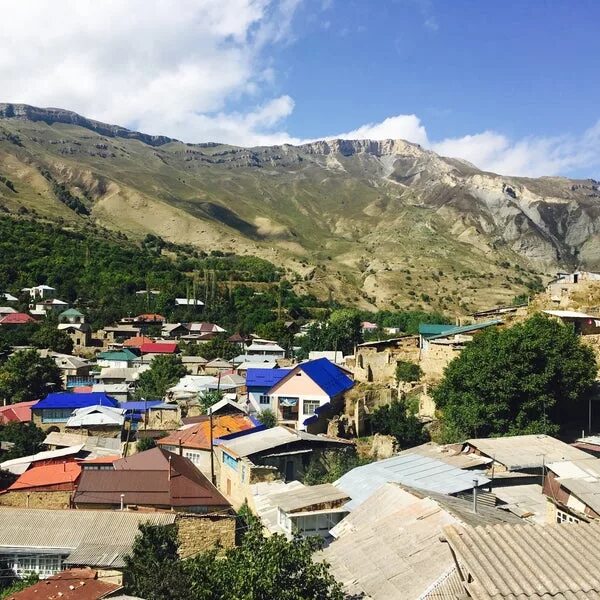 Том IIМатериалы по обоснованию генерального плана2023 ггенеральный план сельского поселения «сельсовет Курклинский»Лакского района РЕСПУБЛИКИ ДАГЕСТАНМатериалы по обоснованию генерального планаТОМ IIг. Махачкала 2023 г.1.  Цели и задачи территориального планирования Целью подготовки генерального плана муниципального образования «сельсовет Курклинский» муниципального образования «Лакского район» Республики Дагестан (далее - сельского поселения «сельсовет Курклинский») – как документа территориального планирования муниципального образования, является определение назначения территорий, исходя из совокупности социальных, экономических, экологических и иных факторов, в целях обеспечения устойчивого развития территорий, развития инженерной, транспортной и социальной инфраструктур, обеспечение учёта интересов граждан и их объединений.Градостроительная деятельность в соответствии с генеральным планом обеспечит безопасность и благоприятные условия жизнедеятельности человека, ограничит негативное воздействие хозяйственной и другой деятельности на окружающую среду и обеспечит охрану и рациональное использование природных ресурсов в интересах настоящего и будущего поколений.В соответствии с градостроительным Кодексом Российской Федерации Генеральный план определяет стратегию функционально-пространственного развития территорий сельского поселения и устанавливает перечень основных мероприятий по формированию благоприятной среды жизнедеятельности. Исходя из этого, основными задачами, решаемыми при подготовке генерального плана сельского поселения «сельсовет Курклинский», являются следующие: анализ внешних и внутренних факторов и предпосылок социально-экономического и пространственного развития сельского поселения; ориентации на внутренние ресурсы, а также на современный природный, экономический и социальный потенциалы; формирование социальной и транспортной инфраструктуры поселения, обеспечивающей максимум удобств для проживания и трудовой деятельности населения; повышение устойчивости природного комплекса; Выполнен анализ существующего положения, с учётом всех планировочных ограничений, определены отличительные особенности сельского поселения, уникальность места его расположения, проведена оценка его потенциальных возможностей для развития, выявлены направления и территории развития различных функциональных зон – селитебных, промышленных, рекреационных; выполнены расчёты перспективной численности населения, объёмов строительства и реконструкции. Определены пути совершенствования транспортной и инженерной инфраструктур поселения, возможности улучшения экологического состояния, а также первоочередные мероприятия реализации основных положений генерального плана.Генеральный план сельского поселения «сельсовет Курклинский» содержит следующие положения, которые включают в себя цели и задачи территориального планирования: установлены зоны различного функционального назначения и ограничения на их использование;даны предложения:по установлению границ населённых пунктов;по установлению границ объектов градостроительной деятельности особого регулирования;по выделению территорий резерва для развития поселения;приняты решения по совершенствованию и развитию планировочной структуры;установлены:параметры развития и модернизации инженерной, транспортной, производственной, социальной инфраструктуры во взаимосвязи с развитием региональной и межселенной инфраструктур;границы зон с особыми условиями использования территорий;предусмотрены меры;по защите территорий от воздействия чрезвычайных ситуаций природного и техногенного характера и мероприятия по гражданской обороне;по улучшению экологической обстановки;разработаны первоочередные градостроительные мероприятия по реализации генерального плана, включая предложения по перечню объектов градостроительной деятельности, требующих разработки первоочередной градостроительной документации.Генеральным планом определены приоритетные направления развития сельского поселения с расчётным сроком II периода реализации – 20 лет, первоочередные мероприятия на расчетный срок I периода реализации – 5 лет, а также намечены направления перспективного развития поселения. Нормативно-правовая база подготовки материалов генерального плана:Градостроительный кодекс Российской Федерации; Земельный кодекс Российской Федерации;Водный кодекс Российской Федерации;Федеральный закон от 29.12.2004 № 191-ФЗ «О введении в действие Градостроительного кодекса Российской Федерации;Федеральный закон Российской Федерации от 30.12.2015 № 431-ФЗ «О геодезии, картографии и пространственных данных и о внесении изменений в отдельные законодательные акты Российской Федерации»;Федеральный закон от 18.06.2001 № 78-ФЗ «О землеустройстве»;Федеральный закон от 30.03.1999 № 52-ФЗ «О санитарно-эпидемиологическом благополучии населения»;Федеральный закон от 21.12.1994 № 68-ФЗ «О защите населения и территорий от чрезвычайных ситуаций природного и техногенного характера»;Федеральный закон от 10.01.2002 № 7-ФЗ «Об охране окружающей среды»;Федеральный закон от 21.12.1994 № 69-ФЗ «О пожарной безопасности»;Федеральный закон от 06.10.2003 № 131-ФЗ «Об общих принципах организации местного самоуправления в Российской Федерации»;Федеральный закон от 24.07.2002 № 101-ФЗ «Об обороте земель сельскохозяйственного назначения»;Федеральный закон от 31.03.1999 № 69-ФЗ «О газоснабжении в Российской Федерации»;Федеральный закон от 07.12.2011 № 416-ФЗ «О водоснабжении и водоотведении»;Федеральный закон от 27.07.2010 № 190-ФЗ «О теплоснабжении»;Федеральный закон от 12.01.1996 № 8-ФЗ «О погребении и похоронном деле»;Федеральный закон от 31.12.2014 № 488-ФЗ «О промышленной политике в Российской Федерации»;Федеральный закон от 23.08.1996 № 127-ФЗ «О науке и государственной научно-технической политике»;Закон Российской Федерации от 21.02.1992 № 2395-1 «О недрах»;Закон Республики Дагестан от 5 мая 2006 года № 26 «О градостроительной деятельности в Республике Дагестан»;Закон Республики Дагестан от 3 февраля 2009 года №7 «Об объектах культурного наследия (памятниках истории и культуры) народов Российской Федерации, расположенных на территории Республики Дагестан;Республиканские нормативы градостроительного проектирования, утверждённые Постановлением Правительства Республики Дагестан от 30 декабря 2021 г № 372;Постановление Правительства РФ от 24.11.2016 № 1240 «Об установлении государственных систем координат, государственной системы высот и государственной гравиметрической системы»;Постановление Правительства РФ от 31.12.2015 № 1532 «Об утверждении Правил предоставления документов, направляемых или предоставляемых в соответствии с частями 1, 3 – 13, 15 статьи 32 Федерального закона «О государственной регистрации недвижимости» в федеральный орган Исполнительной власти (его территориальные органы), уполномоченный Правительством Российской Федерации на осуществление государственного кадастрового учета, государственной регистрации прав, ведение Единого государственного реестра недвижимости и предоставление сведений, содержащихся в Едином государственном реестре недвижимости»;Распоряжение Правительства РФ от 30.11.2015 № 2444-р «Об утверждении комплексного плана мероприятий по внесению в государственный кадастр недвижимости сведений о границах между субъектами Российской Федерации, границах муниципальных образований и границах населенных пунктов в виде координатного описания»;Приказ Министерства экономического развития Российской Федерации от 09.01.2018 №10 «Об утверждении требований к описанию и отображению в документах территориального планирования объектов федерального значения, объектов регионального значения, объектов местного значения и о признании утратившим силу приказа Минэкономразвития России от 7 декабря 2016 года №793»;Приказ Минэкономразвития России от 21.07.2016 № 460 «Об утверждении порядка согласования проектов документов территориального планирования муниципальных образований, состава и порядка работы согласительной комиссии при согласовании проектов документов территориального планирования»;Приказ Минэкономразвития России от 28.07.2017 № 383 «Об утверждении Порядка установления местных систем координат»;Приказ Минэкономразвития России от 23.11.2018 № 650 «Об установлении формы графического описания местоположения границ населенных пунктов, территориальных зон, особо охраняемых природных территорий, зон с особыми условиями использования территории, формы текстового описания местоположения границ населенных пунктов, территориальных зон, требований к точности определения координат характерных точек границ населенных пунктов, территориальных зон, особо охраняемых природных территорий, зон с особыми условиями использования территории, формату электронного документа, содержащего сведения о границах населенных пунктов, территориальных зон, особо охраняемых природных территорий, зон с особыми условиями использования территории;ГОСТ 32453-2017 «Глобальные навигационные спутниковые системы. Системы координат. Методы преобразований координат определяемых точек» (введен в действие приказом Федерального агентства по техническому регулированию и метрологии от 12.09.2017 № 1055-ст);СП 42.13330.2016 «Градостроительство. Планировка и застройка городских и сельских поселений». Актуализированная редакция СНиП 2.07.01-89*;СП 30-102-99 «Планировка и застройка территории малоэтажного жилищного строительства» (приняты Постановлением Госстроя России от 30.12.1999 № 94);Методические рекомендации по разработке проектов генеральных планов поселений и городских округов» (утв. приказом Минрегиона РФ от 26.05.2011 № 244);Порядок согласования проектов документов территориального планирования муниципальных образований, состава и порядок работы согласительной комиссии при согласовании проектов документов территориального планирования (утв. приказом Минрегиона РФ от 21.07.2016 № 460);Технико-технологические требования к обеспечению взаимодействия федеральной государственной информационной системы территориального планирования с другими информационными системами (утв. приказом Минрегиона РФ от 02.04.2013 № 123);Инструкция о порядке проектирования и установления красных линий в городах и других поселениях Российской Федерации (РДС 30-201-98) (принята Постановлением Госстроя РФ от 06.04.1998 № 18-30);Планы и программы комплексного социально-экономического развития муниципального района (при наличии) и муниципальных образований (поселений) в составе муниципального района (при наличии).Иные законодательные акты, санитарные правила и нормы и другие документы, регулирующие градостроительную деятельность и земельные отношения.2. Сведения о планах и программах комплексного социально- экономического развития муниципального образования, для реализации которых осуществляется создание объекта местного значения.В утвержденных документах стратегического планирования, указанных в части 5.2 статьи 9  Градостроительного кодекса Российской Федерации, в национальных проектах, в инвестиционных программах субъектов естественных монополий, организаций коммунального комплекса, в решениях органов местного самоуправления, иных главных распорядителей средств соответствующих бюджетов создание объектов местного значения на территории сельского поселения «сельсовет Курклинский» не предусмотрено.На территории сельского поселения «сельсовет Курклинский» отсутствуют утвержденные программы комплексного развития системы коммунальной инфраструктуры, комплексного развития социальной инфраструктуры, комплексного развития систем транспортной инфраструктуры.В соответствии с ч. 5 ст. 26 Градостроительного кодекса РФ реализация генерального плана муниципального образования «сельсовет Курклинский» осуществляется путем выполнения мероприятий, которые предусмотрены программами, утвержденными местной администрацией поселения и реализуемыми за счет средств местного бюджета, или нормативными правовыми актами местной администрации поселения, или в установленном местной администрацией поселения порядке решениями главных распорядителей средств местного бюджета, или инвестиционными программами организаций коммунального комплекса.При подготовке проекта генерального плана   сельского поселения «сельсовет Курклинский» приняты во внимание следующие документы:Федерального уровня Указ «О национальных целях и стратегических задачах развития Российской Федерации на период до 2024 года» от 7 мая 2018 г. Регионального уровня Стратегия социально-экономического развития Республики Дагестан до 2025 года, (утверждена Законом Республики Дагестан от 15 июля 2011 года № 38).Государственная программа Республики Дагестан «Развитие жилищного строительства в Республике Дагестан» 2020-2025 гг. (Постановление Правительства Республики Дагестан от 22.12.2014 года № 661 с изм. на 30.12.2020 года).Государственная программа Республики Дагестан «Комплексное развитие сельских территорий Республики Дагестан» 2020-2030 гг. (Постановление Правительства Республики Дагестан от 25.10.2019 года № 272 с изм. на 10.10.2020 г.).Государственная программа Республики Дагестан «Доступная среда» (Постановление Правительства Республики Дагестан от 24.12.2022 года № 352)Государственная программа Республики Дагестан «Формирование современной городской среды в Республике Дагестан» 2019-2024 гг. (Постановление Правительства Республики Дагестан от 10.04.2019 года № 76а с изм. на 30.12.2020 г.).Государственная программа Республики Дагестан «Развитие образования в Республике Дагестан» 2015-2025 гг. (Постановление Правительства Республики Дагестан от 12.05.2023 г. № 188)Государственная программа Республики Дагестан «Развитие здравоохранения в Республике Дагестан» (Постановление Правительства Республики Дагестан от 22.12.2014 года № 662 с изм. на 18.12.2020 г.).Государственная программа Республики Дагестан «Модернизация первичного звена здравоохранения Республики Дагестан» 2021-2025 гг. (Постановление Правительства Республики Дагестан от 15.12.2020 года № 270).Государственная программа Республики Дагестан «Развитие детского здравоохранения, включая создание современной инфраструктуры оказания медицинской помощи детям, в Республике Дагестан» 2019-2024 гг. (Постановление Правительства Республики Дагестан от 17.06.2019 года № 142)Дагестан Государственная программа Республики Дагестан «Реализация молодежной политики в Республике» (Постановление Правительства Республики Дагестан 19.11.2021 г. №311.)Государственная программа Республики Дагестан «Развитие культуры в Республике Дагестан» (Постановление Правительства Республики Дагестан от 30.12. 2021 г.  № 373.)Государственная программа Республики Дагестан «Развитие физической культуры и спорта в Республике Дагестан» (Постановление Правительства Республики Дагестан от 18.12.2020 года № 272).Государственная программа Республики Дагестан «Социально-экономическое развитие горных территорий Республики Дагестан» 2020-2024 гг. (Постановление Правительства Республики Дагестан от 18.02.2020 года № 21 с изм. на 29.01.2021 г.).Государственная программа Республики Дагестан «Развитие территориальных автомобильных дорог республиканского, межмуниципального и местного значения Республики Дагестан» 2018-2024 гг. (Постановление Правительства Республики Дагестан от 29.12. 2017 года № 307 с изм. на 30.12.2020 г.).Государственная программа Республики Дагестан «Схемы и программы развития электроэнергетики Республики Дагестан на период 2021-2025 годов» (Указ Главы Республики Дагестан от 30 июля 2020 года № 61). Государственная программа Республики Дагестан «Развитие информационно-коммуникационной инфраструктуры Республики Дагестан» (Постановление Правительства Республики Дагестан от 28.02.2017 года № 47 с изм. на 05.11.2020 г.).Государственная программа Республики Дагестан «Охрана окружающей среды» 2012-2024 гг. (Постановление Правительства Республики Дагестан от 15.04.2014 года № 326 с изм. на 31.03.2021 г.).Государственная программа Республики Дагестан «Экономическое развитие и инновационная экономика 2021-2023 гг. (Постановление Правительства Республики Дагестан от 20.11.2020 года № 258).Государственная программа Республики Дагестан «Развитие сельского хозяйства и регулирование рынков сельскохозяйственной продукции, сырья и продовольствия» 2019-2030 г. г. (Постановление Правительства Республики Дагестан от 13.12.2013 года № 673 с изм. на 03.02.2019 г.).Государственная программа Республики Дагестан «Развитие лесного хозяйства Республики Дагестан» (Постановление Правительства Республики Дагестан 13.12.2013 года N 669 с изм. на 12.07.2023 г.).        22. Государственная программа Республики Дагестан «Государственная охрана, сохранение, использование, популяризация объектов культурного наследия Республики Дагестан (Постановление Правительства Республики Дагестан от 17.10.2017 г. №246).Муниципального уровняУстав муниципального образования «сельсовет Курклинский» Лакского района Республики Дагестан.        Схема территориального планирования муниципального образования «Лакский район» Республики Дагестан.Утвержденных муниципальных программ, направленных на комплексное развитие сельских территорий Лакского района Республики Дагестан, не имеется.3. Современное состояние, комплексный анализ территории поселения и возможные направления развития3.1. Общие сведения о поселенииНаименование и правовой статус муниципального образования         Официальное наименование муниципального образования – «сельсовет Курклинский» Лакского района Республики Дагестан         Муниципальное образование «сельсовет Курклинский» Лакского района Республики Дагестан наделено статусом сельского поселения (далее – сельское поселение) Законом Республики Дагестан от 13.01.2005г. №6 «О статусе и границах муниципальных образований Республики Дагестан»       Состав территории и границы сельского поселения Муниципальное образование «сельсовет Курклинский» находится в МО «Лакский район» Республики Дагестан, Северо-Кавказского федерального округа Российской Федерации.        Территорию сельского поселения составляют исторически сложившиеся земли поселения, прилегающие к нему земли общего пользования, территории традиционного природопользования населения сельского поселения, рекреационные земли, земли для развития поселения, независимо от форм собственности и целевого назначения.       В состав территории сельского поселения входят следующие населённые пункты: с. Куркли;с. ЧукнаАдминистративным центром сельского поселения является село Куркли, расстояние от административного центра МО «сельсовет Курклинский» до столицы Республики Дагестан г. Махачкалы - 144 км. Связь поселения с городом Махачкала осуществляется по асфальтированным автодорогам регионального и федерального значения.         До ближайшей железнодорожной станции в г. Буйнакск порядка 101 км. До ближайшего аэропорта в городе Каспийск порядка 116 км. Основная роль во внешних связях сельского поселения принадлежит автомобильному транспорту.  В настоящее время численность населения сельсовета составляет 350 человек.         Основой экономического развития сельского поселения является сельское хозяйство: растениеводство и животноводство. Крупных промышленных производств на территории поселения нет.Границы сельского поселения Границы сельского поселения установлены Законом Республики Дагестан от 12.03.2012 №13 «Об утверждении границ муниципальных образований Республики Дагестан и о внесении изменений в Закон Республики Дагестан «О статусе и границах муниципальных образований Республики Дагестан».Границы сельского поселения подлежат описанию и утверждению в соответствии с требованиями градостроительного и земельного законодательства. Общая площадь муниципального образования «сельсовет Курклинский» по состоянию на 01.01.2023 г. составляет: -	в соответствии с паспортом поселения –673 га;-	по обмерам (в установленных законом границах) 2439,19 га 3.2 Обоснование границ муниципального образования Проект территории сельского поселения МО «сельсовет Курклинский», подготовлен на всю территорию сельского поселения.Границы сельского поселения «сельсовет Курклинский» утверждены Законом Республики Дагестан от 12.03.2012 №13 «Об утверждении границ муниципальных образований Республики Дагестан и о внесении изменений в Закон Республики Дагестан «О статусе и границах муниципальных образований Республики Дагестан».Границы сельского поселения МО «сельсовет Курклинский»:Описание границ муниципального образования«сельсовет Курклинский» Лакского районаРеспублики ДагестанУчасток №1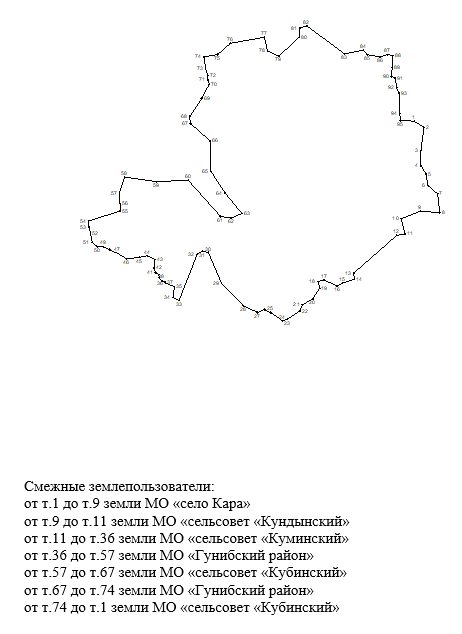 Участок №2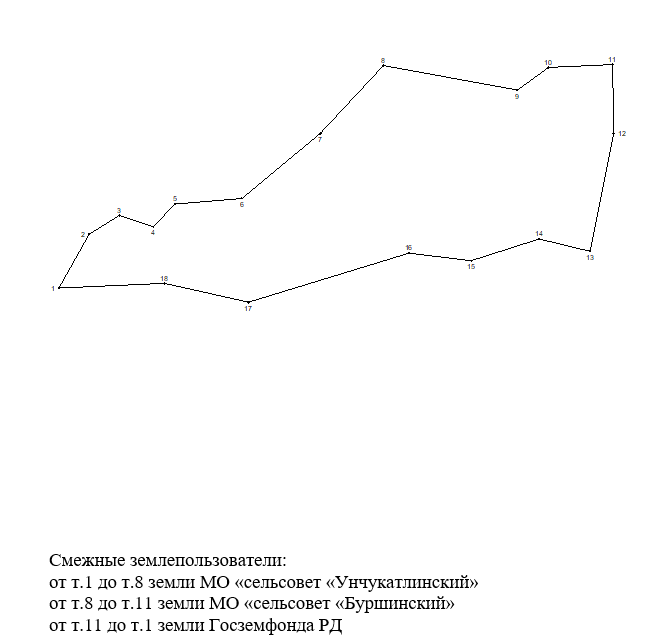 Участок №3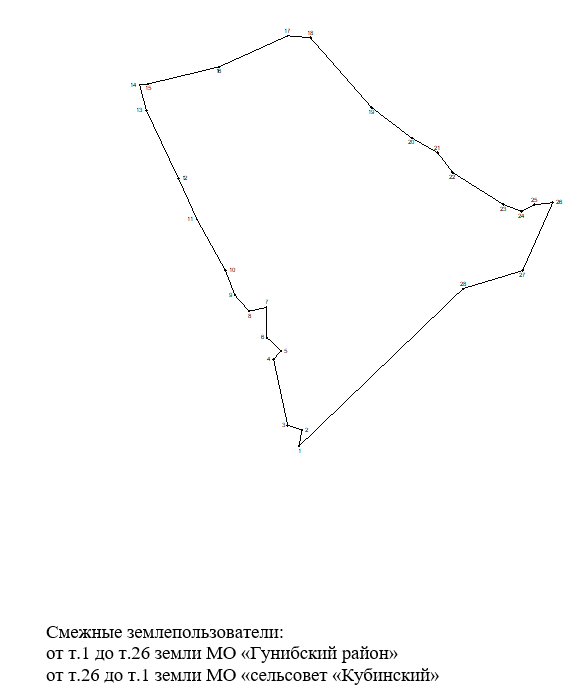 Геодезические данные границ муниципального образования«сельсовет Курклинский»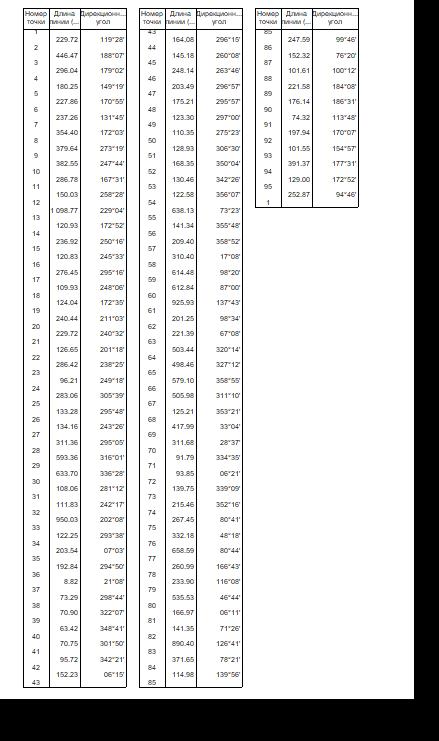 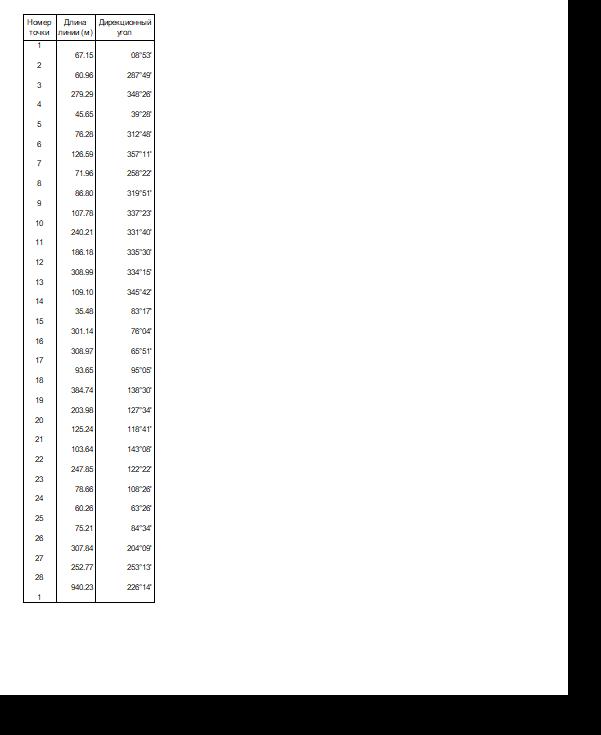 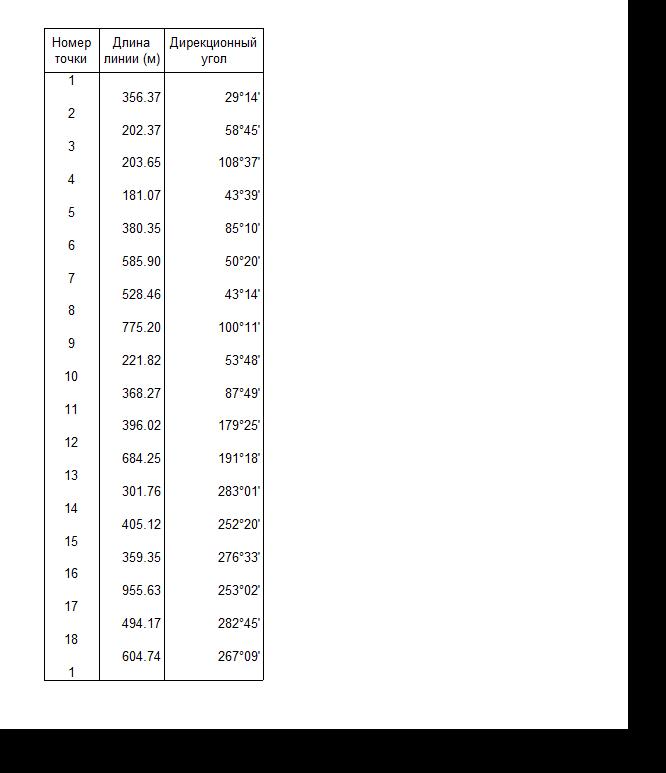 Границы сельского поселения «сельсовет Курклинский» установлены в соответствии с Законом Республики Дагестан от 12.03.2012 №13 «Об утверждении границ муниципальных образований Республики Дагестан и о внесении изменений в Закон Республики Дагестан «О статусе и границах муниципальных образований Республики Дагестан».Границы сельского поселения МО «сельсовет Курклинский»:Участок №1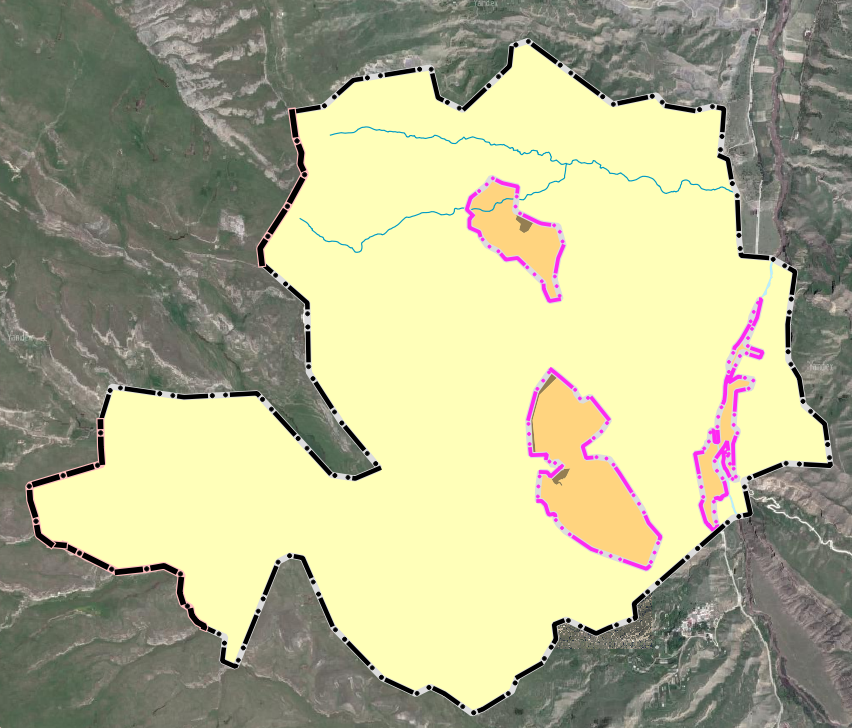 Участок №2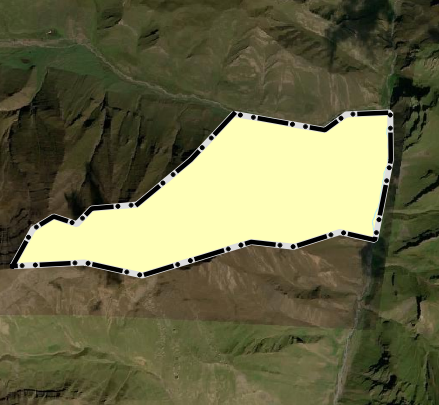 Участок №3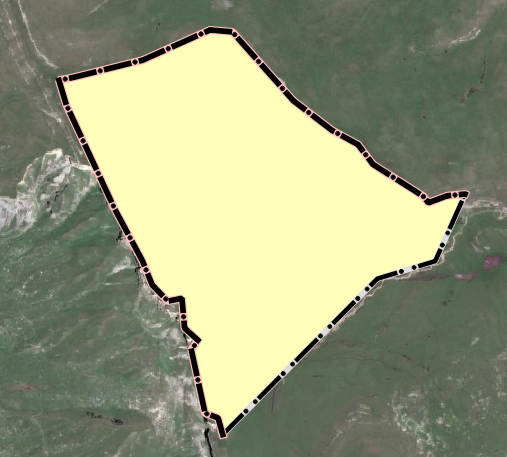 3.3   Природно-климатические условия 3.3.1 КлиматКлиматические условия Лакского района определяются континентальным положением его территории. В целом климат характеризуется умеренно теплым летом и малоснежный, не очень холодной зимой при умеренной влажности. В среднем на территории района выпадает около 619 мм осадков в год. Среднегодовая относительная влажность воздуха - 65 %.Среднегодовая температура воздуха составляет +6,6 С, средне зимняя - 4 С. Абсолютный минимум - 26 С.Тем не менее отчетливо различаются три континентальные подзоны: северная зона (от Цудахар Левашинского района до с. Кумух), центральная (Кумухская) зона; южная (альпийская). В северной зоне климат теплее, вызревают кукуруза, овощи и фрукты и т.д. Центральная зона более возвышенная, с умеренным климатом, благоприятна для посевов зерновых. В южной, альпийской части с холодным климатом, со значительными зимними холодами, вызревают лишь зерновые, а также культивируются бобовые. Климатические условия района в целом благоприятны для проживания населения и ведения сельского хозяйства, в большей степени для выращивания зерновых. Собственно, горные территории пригодны для развития животноводства.3.3.2 Гидрография Гидрографическая сеть Лакского района весьма разветвлённая. Она представлена р. Кази-Кумухское Койсу, рассекающей территорию района в субмеридианальном направлении, с её многочисленными левыми и правыми притоками первого, второго, третьего и т.д. порядков, а также большим количеством мелких озёр.Сама же река Кази-Кумухское Койсу является притоком второго порядка р. Сулак.Кази-Кумухское Койсу берёт начало на северном склоне хребта Дюльтыдаг и справа впадает в реку Каракойсуу с. Гергебиль. Длина реки со всеми притоками 1610 км. Общее падение 2550 м, площадь сбора 1850 км2, средняя высота водосбора 1990 м.Река имеет бурное течение. Местами река выработала тесное ущелье, глубиной до 200 м, шириной 2-4 м.Вода в реке имеет почти всегда высокую мутность, что свидетельствует о наличии большого количества взвешенных частиц. В устье количество взвешенных наносов составляет в среднем 1330 тыс. т/год.3.3.3 Растительность и животный мирРастительность рассматриваемого района изменяется с юга на север от высокогорной петрофильной (каменистой), альпийских и субальпийских лугов, до степной и растительности мелколиственных лесов.Высокогорная каменистая растительность представлена минуарией Биберштейна, камнеломкой мускатной, крупкой моховидной, лжепузыркой лапчатой, низкозонтичникомбесстебельным, осокой горной и т.д.В альпийских лугах встречается лисохвост ледниковый, тимофеевка альпийская, мятлик альпийский, первоцвет холодный.В субальпийских лугах произрастает клевер волосистоголовый, белоус голостебельный, костёр пёстрый, овсяница пёстрая и др.Лугово-степная растительность представлена пыреем стройным, ковылем дагестанским. Здесь также можно встретить бородача кавказского, бородача кровоостанавливающего.Животный мир района весьма разнообразен. Здесь водятся переднеазиатский леопард, бурый медведь, серна, кавказский улар, чёрный гриф, представители отряда чешуекрылых, жесткокрылых, степная гадюка, кавказская кошачья змея и т.д..3.4 Инженерно-геологические условия Инженерно-геологические условия Лакского района, определяются его рельефом и геоморфологией, опасными природными процессами, происходящими на его территории.3.4.1 Рельеф и элементы геоморфологии Согласно гидрогеологическому районированию Дагестана рассматриваемая территория приурочена к горно-складчатой области северного склона Большого Кавказа. Здесь распространены трещинно-грунтовые воды дислоцированных отложений юрского возраста и воды делювиально-пролювиальных отложений речных долин. Воды юрских отложений характеризуются смешанным химическим составом. На территории района имеются многочисленные выходы родников с дебитами от 0,05-2,00 л/сек до 5,0-10,0 л/сек.С зонами тектонических нарушений связаны минеральные источники с минерализацией воды 1,2-10,0 г/л углекислого, азотно-углекисло-метанового и метанового газового состава.Вся территория представляет собой сложную горную территорию с высотами 800-3000 м. и занимает центральную часть Дагестана от Цудахара по бассейну реки Кази-Кумухское койсу до его верховьев. Территория района южным узким кольцом обращена в сторону главного Кавказкого хребта и отделена от него высокими вершинами Дюлты-Дага (4127 м.), Акулалу, Бабаку, Кюкма.Самые высокие горы и перевалы на территории района Дюльтыдаг (4120 м) и Пабакудаг (3194 м) виднеются на границе с Рутульским районом. Среди высоких гор и хребтов выделяется Дюльтыдагский хребет-продолжение Главного Кавказского хребта, многие его вершины покрыты ледниками и вечными снегами. Среди других хребтов выделяются Шунудагский и Хунзунтунский (Кимнзу), которые достигают 3500 м; на севере, на границе с Гунибским районом - Турчидагское плато - знаменитое      поле сражений, где    были разбиты иранские войска.Сейсмическая активность района оценивается 7-8 баллов.В геологическом строении преобладают трещиноватые известняки, подстилаемые аргилитоподобными глинами, сланцево-песчаниковыми толщами и мергелями.Исследования наличия в районе полезных ископаемых не проводились.  За исключением бутового камня и глины, иные полезные ископаемые в районе не обнаружены, хотя в природе встречается каменный уголь, торф, кварцы, огнеупорная глина, белая глина, горный хрусталь, сернистое железо, сернисто-щелочные воды и др.В целом почвенный покров горных территорий муниципального образования беден - отличается тонким гумусовым горизонтом. При этом в Кумухской котловине зафиксированы уникальные для Дагестана горные черноземы.  Эта плодородная котловина, а также прилегающее к ней плато, издревле были одной из важнейших житниц горного Дагестана.Основные просторы занимают альпийские луга и высокогорные пастбища.Из лиственных пород встречаются дуб восточный, граб Кавказский, липа обыкновенная, береза бородавчатая. Из кустарников – шиповник, можжевельник и облепиха. В целом природные условия отличаются всеми достоинствами высокогорья: разнотравье альпийских лугов, высокий уровень солнечной радиации – большое число солнечных дней в году, благоприятная в целом экологическая ситуация. И одновременно его же недостатками: резкие контрасты высокогорной поясности, при их высоте – от 1500 м в северной части до 4000м в южной; отсюда суровые климатические условия на большей территории, сезонные колебания уровня водообеспеченности из-за преимущественного снегового питания водотоков, скудные горные почвы (за исключением горных черноземов Кумухской котловины), короткий вегетационный период. Недостатки смягчаются во внутридолинной части, расположенной вдоль реки.3.5 Опасные природные процессы К опасным природным процессам на территории района могут быть отнесены опасные геологические, метеорологические и гидрометеорологические процессы.3.5.1 Опасные геологические процессы Из опасных геологических процессов на территории района широко развиты как эндогенные, так и экзогенные геологические процессы.  Эндогенные процессы Эндогенными, т.е. внутренними геологическими процессами, определяется высокая сейсмичность района. Сейсмичность – это наиболее опасное природное геологическое явление, с которым могут быть связаны разрушительные землетрясения.Сейсмичность рассматриваемой территории составляет 7-8 баллов. Высокая сейсмичность территории обусловлена современными тектоническими движениями, т.е. движениями земной коры, происходящими в настоящее время или происходившими несколько сотен лет назад, выражающимися в поднятиях, опусканиях и сдвигах земной коры. В северо-восточной части территории района находится эпицентральная зона землетрясений, выявленная по инструментальным данным.Сейсмическая интенсивность выбранной под строительство площадки может отличаться от фоновой, как в большую, так и в меньшую сторону в зависимости от грунтовых условий.Землетрясения даже невысокой интенсивности могут быть причиной активизации и проявления многих экзогенных процессов.Экзогенные процессы. В рассматриваемом районе наиболее развиты эрозионные, обвально-осыпные, оползневые процессы, а также возможны сели (см. Схему «Опасные геологические процессы. Инженерно-строительное районирование»).Эрозионным процессам подвержена значительная территория района. Здесь наблюдаются все виды эрозии: водная, ветровая, боковая и русловая эрозия рек.Смыву подвергается плодородный почвенно-растительнй слой и верхняя часть слабосвязных склоновых делювиальных отложений. Оползневые процессы, осыпи и обвалы. Оползни и обвалы развиваются на относительно крутых склонах гор, в выемках дорог, в речных долинах, подверженных боковой эрозии, и в местах скопления осыпей. Породы, слагающие склоны, сильно выветрены и трещиноваты, растительный покров нарушен. Достаточно небольшого толчка, чтобы породы, разбитые трещинами на блоки, начали смещаться по склону.   Высокая сейсмическая активность может быть причиной образования многочисленных крупных оползней и обвалов.Наряду с сейсмичностью возникновению и активизации оползней способствуют обильные продолжительные осадки, утяжеляющие породы склона.Техногенные факторы (распашка и подрезка склонов, заготовка дров, строительство на них зданий, дорог и многое другое) усугубляют естественные причины оползнеобразования.Сели на территории района возникают после сильных продолжительных дождей. Наиболее сильно подвержены селям юго-восточная часть территории.3.5.2 Опасные метеорологические явления К этим явлениям на рассматриваемой территории относятся лавиныВ нивально-высокогорной и высокогорной зонах Дагестана вершины и склоны гор и хребтов покрыты вечными снегами и ледниками.При определённых метеорологических условиях снега приходят в движение, что является причиной схода лавин.3.5.3 Опасные гидрометеорологические явления Затопление и наводнения. Реки Дагестана в период паводков и половодья представляют потенциальную опасность населённым пунктам и объектам экономики. Реки в горах бурные, стремительные. Скорость течения 1-2 м/с, на перекатах до 2.5 м/с. В паводки скорость возрастает до 3-6 м/с. Паводки могут превышать средний годовой расход от 20 до 100 раз. Летняя межень искажается из-за разбора воды на орошение. Зимняя межень приходится на январь, февраль и может составлять только 10-20% от годового расхода.Подъём уровня воды в реках во время паводков может превышать 5-6 м и иметь достаточно большую площадь разлива. 3.6 Инженерно-строительное районирование На основании анализа инженерно-геологических условий (рельеф и геоморфология, геологическое строение, гидрогеологические условия, опасные природные процессы) в Лакском районе преобладают территории с особо сложными инженерно-строительными условиями.Рельеф территории сильно расчленённый, широко развиты оползни, обвалы, сели, эрозия. Сейсмичность, в 7-8 баллов.3.7 Демографическая ситуация Тенденция изменения численности населения в Республике Дагестан представлена в Стратегии социально-экономического развития Республики Дагестан до 2025 года, утвержденной Законом Республики Дагестан от 15 июля 2011 года № 38. Утвержденная Стратегия социально-экономического развития МО «Лакского район» Республики Дагестан отсутствует.Общий прогноз численности населения сельского поселения выполнен на основе сведений о численности населения, основных возрастных групп, детей и подростков на начало 2023 года, а также о количестве родившихся, умерших, прибывших и выбывших за год, предоставленных администрацией сельского поселения, с учетом выше указанной стратегии.Динамика изменения численности населения за последние 10 лет представлена в Таблице 3.7-1.Таблица 3.7-1 - Численность населения, чел.Из представленных материалов видно, что в сельском поселении складывается следующая демографическая ситуация: с 2014 года по 2023 год численность населения имела различную динамику. В целом численность населения сельского поселения за период с 1 января 2014 г. по 1 января 2023 г. увеличилось на 18 чел. По информации администрации сельского поселения, молодые семьи сельского поселения нуждаются в улучшении жилищных условий, т.е. в сельском поселении на момент подготовки генерального плана уже имеется необходимость в расширении территории населенного пункта для индивидуального жилищного строительства.Успешная реализация, на территории сельского поселения «сельсовет Курклинский», Государственной программы Республики Дагестан «Комплексное развитие сельских территорий Республики Дагестан» 2020-2030 гг. (Постановление Правительства Республики Дагестан от 25.10.2019 года № 272 с изм. на 10.10.2020 г.), а также ряда целевых программ, принятых на федеральном уровне, уровне Республики Дагестан и муниципальном уровне, позволит:-  стабилизировать численности населения, проживающего на сельских территориях;-  повысить уровень благосостояния сельского населения;-  повысить уровень занятости сельского населения; - ускорить развитие социальной, инженерной, коммунальной инфраструктуры на сельских территориях и доведение уровня комфортности проживания на сельских территориях до городского уровня; -   повысить социальную ответственность бизнеса путем его привлечения к реализации социально значимых проектов;-  создать условия, обеспечивающие возможность населению сельского поселения, систематически заниматься физической культурой и спортом; повысить мотивацию граждан к регулярным занятиям физической культурой и спортом и ведению здорового образа жизни;-  обеспечить население сельского поселения безопасной сельскохозяйственной продукцией и продовольствием; повысить конкурентоспособность сельскохозяйственной продукции на внутреннем и внешнем рынках; повысить финансовую устойчивость предприятий агропромышленного комплекса; воспроизводить и повысить эффективность использования в сельском хозяйстве земельных и других ресурсов;- обеспечить доступность качественного образования, соответствующего требованиям инновационного социально ориентированного развития Республики Дагестан;-  повысить доступность жилья и качества жилищного обеспечения населения; повысить качество и надежность предоставления жилищно-коммунальных услуг населению республики; обеспечить устойчивое сокращение непригодного для проживания жилищного фонда;   Проектные решения генерального плана, направлены на реализацию ряда целевых программ, принятых на федеральном уровне, уровне Республики Дагестан и муниципальном уровне, на территории сельского поселения «сельсовет Курклинский», Реализация, ряда целевых программ, послужит повышению уровня и качества жизни населения. Что, в свою очередь, положительно повлияет на демографическую ситуацию сельского поселения.Сведения о возрастной структуре населения представлена в таблице 3.7-2:    Таблица 3.7-2 - Сведения о возрастной структуре населения:Сведения о возрастной структуре населения представлена в таблице 3.7-3:Таблица 3.7-3 - Сведения о половой структуре населения:Используя имеющиеся сведения о численности населения сельского поселения «сельсовет Курклинский», по ее динамике произведем расчет прогнозируемой численности населения.3.7.1 Прогноз численности населения Выбор направлений дальнейшего территориального развития сельского поселения «сельсовет Курклинский», зависит от прогнозируемой численности населения, которые строятся на основе гипотез относительно будущей динамики рождаемости, смертности и миграции. Расчет перспективной численности населения произведен методом экстраполяции, который основывается на использовании данных об общем приросте населения (естественном и механическом), рассчитывается по формуле:где Sh – численность населения на начало планируемого периода, чел.;  t – число лет, на которое производится расчет;Кобщ.пр. – коэффициент общего прироста населения за период, предшествующий плановому, определяется как отношение общего прироста населения к среднегодовой численности населения.Численность постоянного населения сельского поселения «сельсовет Курклинский» на текущий период составляет 2023 человек. Расчет произведем для сельского поселения в целом, для расчета примем период с 2014 по 2023 гг.Таблица 3.7.1 – 1 - Варианты прогноза численности населения:При определении численности населения были рассмотрены оптимистичный и пессимистичный прогнозы численности населения. Пессимистичный вариант – не вероятен при реализации проектных решений генерального плана. В перспективе реализация такого сценария приведет к сохранению имеющейся динамики развития поселения, но в последующем из-за оттока молодой части населения в города, приведет к постепенному сокращению трудоспособного населения, сокращению образованности населения с последующим закрытием социальных объектов.Проектные решения генерального плана направлены на недопущение пессимистичного варианта развития поселения.Оптимистичный вариант предполагает сохранение тенденции к увеличению естественного прироста населения, уменьшению механического оттока населения, развитие обратной миграции из городов в сельскую местность ранее выбывших трудовых мигрантов (деурбанизация). В основу оптимистичного варианта развития территории положены проектные решения генерального плана по развитию территорий, и создание новых рабочих мест.Рост численности населения возможен при определенных условиях, к которым относятся и улучшение качества жизни, и социально- экономическая политика, направленная на поддержание семьи, укрепление здоровья населения, успешная политика занятости населения, а именно создание новых рабочих мест.Изменение численности населения будет зависеть от социально-экономического развития поселения, успешной политики занятости населения, в частности создания новых рабочих мест, улучшения социально-культурного обслуживания населения, обусловленного развитием различных функций поселения.Из таблицы 3.7.1 – 1 следует, что в сельском поселении «сельсовет Курклинский» на расчетный срок (2043 г.) при оптимистичном сценарии произойдет прирост величины численности населения на 80 человек, т.е. прирост населения примерно на 22,8 %. При этом, на первую очередь реализации генерального плана (2030 г.), при оптимистичном сценарии произойдет прирост величины численности населения на 28 человек, т.е. прирост населения примерно на 8 %, что соответствует целям развития Республики Дагестан, установленных в Стратегии социально-экономического развития Республики Дагестан до 2025 года, утвержденной Законом Республики Дагестан от 15 июля 2011 года № 38 (Раздел IV, Таблица 6).Успешная реализации ряда целевых программ, принятых на федеральном уровне, уровне Республики Дагестан и муниципальном уровне, позволит стабилизировать социально-экономического положение сельского поселения «сельсовет Курклинский», повысить уровень и качество жизни сельского населения.Для оценки потребности сельского поселения «сельсовет Курклинский» в ресурсах территории, социального обеспечения и инженерного обустройства принимаем к рассмотрению численность населения сельского поселения «сельсовет Курклинский»: к 2030 году - 378 чел.к 2043 году – 430 чел.3.8 Жилой фонд. Прогноз потребности в жилых территориях.Разработка предложений по организации жилых зон, реконструкции существующего жилого фонда и размещению площадок нового жилищного строительства – одна из приоритетных задач Генерального плана. Проектные предложения опираются на результаты градостроительного анализа: техническое состояние и строительные характеристики жилищного фонда, динамика и структура жилищного строительства, экологическое состояние территории.В процессе подготовки генерального плана был проведен комплексный анализ территории сельского поселения, в рамках которого методом случайной выборки была определена средняя площадь индивидуального дома в сельском поселении «сельсовет Курклинский» В генеральном плане средняя площадь индивидуального дома принимается равной 208,9 кв.м. В сельском поселении «сельсовет Курклинский» 145 домохозяйств. Жилищный фонд представлен в основном частной собственностью. Большинство домов одноэтажные. Существующий жилой фонд - 30000 м2 общ. площади. Средний размер семьи – 2 (3) чел.С учетом сложившейся демографической ситуацией потребуется освоение новых территорий под жилищное строительство. В сельском поселении отсутствуют свободные территории в границах населенных пунктов пригодных для расселения существующего населения и реализации перспектив развития поселения.Планировочная структура жилых зон сформирована в увязке с зонированием и планировочной структурой поселения и с учетом градостроительных и природных особенностей территории в соответствии с СП 42.13330.2016 Градостроительство, планировка и застройка городских и сельских поселений (Раздел 5 Жилые зоны).В соответствии с СП 42.13330.2016 Градостроительство, планировка и застройка городских и сельских поселений (Раздел 5 Жилые зоны. Пункт 5.2) с учётом градостроительных и природных особенностей территории, генеральным планом сельского поселения «сельсовет Курклинский» предлагается жилищное строительство на свободных от ограничений территориях суммарной площадью 6,39  га. Предполагаемый дополнительный жилой фонд –6857 м2 общ. площади. Таблица 3.8. -1 Предполагаемый дополнительный жилой фонд:          Для определения объемов и структуры жилищного строительства расчетная минимальная обеспеченность общей площадью жилых помещений принимается на основании СП 42.13330.2016 Градостроительство, планировка и застройка городских и сельских поселений (Раздел 5 Жилые зоны). 3.9 Социальная сфера. Проблемы и направления развитияСогласно СНиП 2.07.01-89* «Градостроительство. Планировка и застройка городских и сельских поселений», учреждения и предприятия обслуживания следует размещать на территории сельских поселений, приближая их к местам жительства и работы, предусматривая, как правило, формирование общественных центров в увязке с сетью общественного пассажирского транспорта. При расчете учреждений и предприятий обслуживания следует принимать социальные нормативы обеспеченности, разрабатываемые в установленном порядке.Учреждения и предприятия обслуживания в сельских поселениях следует размещать из расчета обеспечения жителей каждого поселения услугами первой необходимости в пределах пешеходной доступности не более 30 мин.Развитие всех сфер социального обслуживания планируется посредством строительства новых и реконструкции, модернизации существующих объектов социального и культурно бытового назначения. Необходимо формирование полноценной системы обслуживания населения и доведение уровня обеспеченности населения социальными услугами до нормативного уровня с привлечением в отрасль представителей малого бизнеса. Сеть объектов торговли, общественного питания, бытового обслуживания развивается по законам рыночной экономики, где спрос определяет предложение.3.9.1 ОбразованиеСреди социальных институтов современного общества образование играет одну из важнейших ролей. Образование является частью процесса социализации личности, а учреждения образования координируют деятельность множества людей, направленную на удовлетворение такой социально значимой потребности, как потребности в обучении подрастающих поколений, передачи им научных и практических знаний, ценностей, идеологии, социальных норм, аспектов воспитания, профессиональных умений и навыков. Для реализации этой деятельности в обществе сформирована система образовательных учреждений: детские сады, общеобразовательные школы (повседневный уровень), учреждения дополнительного образования и техникумы (периодический уровень). Согласно сведениям, предоставленным администрацией сельского поселения «сельсовет Курклинский», система образования села включает в себя следующие учреждения: Таблица 3.9.1 - Данные об объектах образования сельского поселения «сельсовет Курклинский»:Точное местоположение объектов определяется номером на карте;«Карта существующих и строящихся объектов местного, регионального и федерального значения поселения»Согласно пункту 2.3.109 действующих Республиканских нормативов градостроительного проектирования, утвержденных Постановлением Правительства Республики Дагестан от 22 января 2010 года № 14, школы размещаются: средние и основные - начиная с численности населения 2 тыс. чел., начальные - с 500 чел. Для дошкольных учреждений по данным СП «Градостроительство...» радиус доступности для сельской местности составляет 500 м. В Российской федерации радиусы доступности школ устанавливаются на основании СанПиН 2.4.2.1178-02.Проектом генплана не предусматриваются мероприятия по объектам в сфере образования и науки.3.9.2 ЗдравоохранениеЗдравоохранение - одна из важнейших отраслей обслуживания населения, основная задача которой состоит в постоянном улучшении состояния здоровья населения и увеличении продолжительности его жизни.К необходимым населению нормируемым объектам здравоохранения относятся врачебные амбулатории (I-ый, повседневный уровень обслуживания) и больницы (II-ой, периодический уровень обслуживания). Кроме того, в структуре учреждений первого уровня обслуживания могут быть аптечные пункты и фельдшерско-акушерские пункты (ФАП), которые должны заменять врачебные амбулатории в тех районах, где их нет. Ко второму уровню обслуживания относятся пункты и станции скорой медицинской помощи, инфекционные больницы, роддома, поликлиники для взрослых и детей, стоматологические поликлиники, городские аптеки, молочные кухни.Оценка обеспеченности муниципальных образований учреждениями здравоохранения требует специального и достаточно специализированного медицинского исследования и в данной работе дается только обзорно.         Данные об объектах здравоохранения, расположенных на территории МО «сельсовет Курклинский» приведены в Таблице 3.9.2.1.Таблица 3.9.2–1 Данные об существующих объектах здравоохранения в МО «сельсовет Курклинский»:Точное местоположение объектов определяется номером на карте:«Карта местоположения существующих и строящихся объектов местного, регионального и федерального значения поселений Планируемые мероприятия в отрасли здравоохранения:Генеральным планом предусматривается строительство фельдшерско-акушерского пункта (ФАП) на территории сельского поселения «сельсовет Курклинский» в селе Куркли.Таблица 3.9.2–2 Данные о планируемых объектах здравоохранения в МО «сельсовет Курклинский»:Точное местоположение объектов определяется номером на карте:3.9.3 Культурно-просветительные учреждения Одним из важнейших условий свободного, разностороннего воспитания и развития личности, одним из основополагающих факторов социально-экономического развития государства и становления гражданского общества является культура.Состояние духовной сферы тесно связано и во многом зависит от развитости культурной инфраструктуры – сети театров, концертных залов, библиотек, музеев, сельских домов культуры и т. п. Уровень посещаемости такого рода учреждений свидетельствует о степени развитости духовных потребностей населения и в то же время является индикатором, отражающим состояние объектов культурной инфраструктуры.К нормируемым учреждениям культуры и искусства повседневного уровня обслуживания относятся учреждения клубного типа с киноустановками и филиалы библиотек. Дома культуры и библиотеки совмещают функции периодического и повседневного обслуживания.Данные об объектах культуру и искусства, расположенных на территории сельского поселения «сельсовет Курклинский» приведены в Таблице 3.9.3.1Таблица 3.9.3-1 Перечень объектов культуры и искусства:Точное местоположение объектов определяется номером на карте: «Карта местоположения существующих и строящихся объектов местного, регионального и федерального значения поселения»Строительство объектов культуры и искусства в сельском поселении «сельсовет Курклинский» не предусмотрено. Проектом генерального плана предусмотрена реконструкция существующего памятника ВОВ:Таблица 3.9.3-2 Перечень планируемых объектов культуры и искусства:3.9.4 Учреждения физической культуры и спорта Физическая культура и спорт являются составными элементами культуры личности и здорового образа жизни, значительно влияют не только на повышение физической подготовленности, улучшение здоровья, но и на поведение человека в быту, трудовом коллективе, на формирование личности и межличностных отношений.Одним из главных направлений развития физической культуры и спорта является физическое воспитание детей, подростков и молодежи, что способствует решению многих важных проблем, таких как улучшение здоровья населения, увеличение продолжительности жизни и ее качества, профилактика правонарушений.Социальная значимость проблемы состоит в том, что учреждения физической культуры и спорта в современном обществе выполняют ряд важных функций: это физическое воспитание, физкультурно-оздоровительные мероприятия, спортивные тренировки и соревнования. Это и физическое, психическое и духовное оздоровление личности и одновременно проведение досуга. В систематические занятия физической культурой и спортом вовлечены различные группы населения - от дошкольников до пенсионеров, от здоровых до инвалидов, от начинающих до мастеров спорта России международного класса. Таким образом, занятия физической культурой и спортом, которые реализуются в физкультурно-спортивных и физкультурно-оздоровительных учреждениях, являются одним из средств всестороннего развития личности.К нормируемым учреждениям физкультуры и спорта относятся стадионы, различных видов спортивные площадки, спортзалы, как правило, совмещенные со школами (повседневное обслуживание), детские спортивные школы.  Действующие объекты физической культуры и спорта, расположенные на территории сельского поселения «сельсовет Курклинский» представлены в Таблице 3.9.4.1.          Таблица 3.9.4–1 - Данные о составе спортивных объектов:Точное местоположение объектов определяется номером на карте: «Карта местоположения существующих и строящихся объектов местного, регионального и федерального значения поселения»       Проектные предложения генерального плана, в области объектов физической культуры и спорта:       Проектом генерального плана, в сельском поселении «сельсовет Курклинский», не предусматриваются мероприятия по объектам в области физической культуры и массового спорта.3.9.5 Учреждения коммунального и бытового обслуживанияНа сегодняшний день в структуре этих предприятий практически не осталось объектов муниципальной собственности, предполагается, что развитие отрасли будет происходить на основе частного предпринимательства.К первому уровню обслуживания относятся магазины товаров повседневного спроса, пункты общественного питания, приемные пункты бытового обслуживания, прачечные-химчистки, бани. На периодическом уровне находятся более крупные магазины, торговые центры, мелкооптовые и розничные рынки, базы; предприятия общественного питания, рестораны, кафе и т.д.; специализированные предприятия бытового обслуживания, фабрики-прачечные, химчистки, пожарные депо, банно-оздоровительные учреждения, гостиницы.Потребительский рынок товаров и услуг сельского поселения «сельсовет Курклинский» представлен розничной торговлей.Такие предприятия, как бани, прачечные, химчистки на территории поселения отсутствуют. Так как в настоящее время предприятия данного типа не востребованы населением, то их строительство будет предусматриваться по мере возникновения необходимости.На территории сельского поселения необходимо формирование общественной зоны с комплексом инфраструктуры, отвечающей современным требованиям. В то же время, развитие таких видов обслуживания как торговля, общественное питание, бытовое обслуживание, коммунальное хозяйство в условиях рыночных отношений в экономике происходит по принципу сбалансированности спроса и предложения. При этом спрос на те или иные виды услуг зависит от уровня жизни населения, который в свою очередь определяется уровнем развития экономики муниципального образования и региона.На территории сельского поселения «сельсовет Курклинский» отсутствуют учреждения бытового обслуживания и торговли.Генеральным планом предусматривается строительство туристической базы на территории села Куркли:Таблица 3.9.5 –1 Перечень планируемых предприятий общественного питания и торговли:Точное местоположение объектов определяется номером на карте: «Карта местоположения существующих и строящихся объектов местного, регионального и федерального значения поселения»3.9.6 Объекты религиозной организации  На территории сельского поселения МО «сельсовет Курклинский» расположено четыре объекта религиозной организации: Таблица 3.9.6 – 1 Перечень объектов религиозной организации:Точное местоположение объектов определяется номером на карте: «Карта местоположения существующих и строящихся объектов местного, регионального и федерального значения поселения»Планируемые объекты религиозной организации на территории сельского поселения «сельсовет Курклинский» не предусмотрены. 3.9.7 КладбищаНа территории муниципального образования «сельсовет Курклинский» расположено кладбище общей площадью 2,51 га.	Местоположение и площадь кладбищ представлены в таблице 3.9.7-1.  Таблица 3.9.7 – 1 Характеристика существующих кладбищ:Точное    местоположение объектов определяется номером на карте: «Карта местоположения существующих и строящихся объектов местного, регионального и федерального значения поселения»Выделение участков земли в сельском поселении «сельсовет Курклинский» для размещения кладбищ не планируется.3.9.8 Прочие объекты обслуживания Главным исполнительно-распорядительным органом на территории поселения является администрация сельского поселения «сельсовет Курклинский».Администрация сельского поселения «сельсовет Курклинский» наделена полномочиями по решению вопросов местного значения и полномочиями для осуществления отдельных государственных функций, переданных органам местного самоуправления муниципального образования федеральными законами и законами Республики Дагестан.Перечень объектов обслуживания, сельского поселения «сельсовет Курклинский», приведён в Таблице 3.9.8-1.Таблица 3.9.8-1 Прочие объекты обслуживания:  Точное местоположение объектов определяется номером на карте:  «Карта местоположения существующих и строящихся объектов местного, регионального и федерального значения поселения»Строительство новых объектов обслуживания на территории сельского поселения «сельсовет Курклинский» не предусматриваются.3.9.9 Общественные пространства На территории муниципального образования «сельсовет Курклинский» отсутствуют объекты общественного пространства.Проектные предложения:В черте населённых пунктов, сельского поселения «сельсовет Курклинский», с целью доведения уровня обеспеченности озеленёнными территориями общего пользования до нормативных показателей, проектом генерального плана, планируется обустроить общепоселковые сквера. Таблица 3.9.9 – 1 Характеристика планируемых общественных пространств: Точное местоположение объектов определяется номером на карте;  «Карта планируемого размещения объектов местного значения поселения»3.9.10 	Объекты утилизации, обезвреживания, размещения отходов производства и потребленияНа территории сельского поселения «сельсовет Курклинский» установлены 3 объекта размещения отходов в селе Куркли (точное местоположение определяется по номеру на карте): №на карте – 17.1 3.9.11 	Объекты сельского и лесного хозяйства, рыболовства и рыбоводстваНа территории сельского поселения отсутствуют объекты сельского и лесного хозяйства.Генеральным планом предусматривается размещения объекта переработки фруктов и овощей общей площадью 0,14 га на территории сельского поселения «сельсовет Курклинский» в селе Куркли.Таблица 3.9.11  Характеристика планируемых общественных пространств:3.9.12 Социальная защита населенияОрганизации и учреждения управления, кредитно-финансовых служб и предприятий связиК учреждениям повседневного уровня обслуживания относятся административно-хозяйственные объекты, отделения связи и банка, опорный пункт охраны порядка. На периодическом уровне находятся административно-управленческие объекты, банки, конторы, офисы, отделения полиции, суд, прокуратура, юридическая и нотариальные конторы. Сюда же отнесены объекты, предназначенные для официального опубликования муниципальных правовых актов и иной официальной информации. Почтовая связь - вид связи, обеспечивающий пересылку и доставку адресатам письменных и печатных материалов, а также денежных переводов, посылок, бандеролей и другое. На территории сельского поселения имеется здание почты: Таблица 3.9.8-1 Прочие объекты обслуживания: 3.10 Анализ вариантов развития экономической среды на территории поселенияПроведенный методом анкетирования жителей анализ демографической ситуации показал, что относительно невысокий темп роста численности населения в основном связано с миграционной убылью населения. Основная причина миграционной убыли молодой части населения – отсутствие рабочих мест и земельных ресурсов для строительства домов, а также дефицит в объектах культурно-бытового обслуживания.   В рамках проведения комплексного анализа территории поселения, был определен экономический потенциал развития территории и возможные направления развития сельского поселения и создания новых рабочих мест. На территории сельского поселения отсутствуют исследованные запасы полезных ископаемых и места их добычи.Строительство промышленных предприятий, из-за отсутствия ресурсного потенциала, квалифицированных трудовых ресурсов и транспортно-логистических проблем экономически не эффективно.Генеральный план предусматривает следующие возможные варианты для социально-экономического развития поселения:3.10.1. Развитие социальной сферы В области объектов культурно-бытового обслуживания предусмотрено мероприятия по реконструкции памятника ВОВ на территории села Куркли. 3.10.1.1 Развитие объектов физической культуры и спортаПроектом генерального плана не предусматривается реализация мероприятий по развитию объектов физической культуры и спорта.      3.10.1.2 Развитие объектов в области здравоохранения Проектом генерального плана предусматривается строительство фельдшерского или фельдшерско-акушерского пункта в селе Куркли, сельского поселения «сельсовет Курклинский».3.10.1.3 Развитие жилищного строительства В рамках реализации на территории сельского поселения «сельсовет Курклинский» Государственной Программы Республики Дагестан "Развитие жилищного строительства в Республике Дагестан" утверждённой Постановлением Правительства Республики Дагестан от 22 декабря 2014 года N 661. Генеральным планом сельского поселения «сельсовет Курклинский» предлагается жилищное строительство на свободных от ограничений территориях суммарной площадью 6,39 га. Предполагаемый дополнительный жилой фонд – 6857 м2 общ. площади.3.10.1.4 БлагоустройствоВ рамках реализации на территории сельского поселения «сельсовет Курклинский» Государственной Программы Республики Дагестан "Формирование современной городской среды в Республике Дагестан" утверждённой Постановлением Правительства Республики Дагестан от 10 апреля 2019 года N 76а. 	      Проектом генерального плана предлагается создание благоустроенных общественных пространств, благоустроенных территорий:Таблица 2.4 -1 Перечень планируемых общественных пространств:3.10.1.5 Развитие систем инженерно-технического обеспеченияНа момент выполнения работ по подготовке генерального плана на территории Республики Дагестан осуществляется реализация ряда целевых долгосрочных программ в сфере развития систем инженерно-технического обеспечения и связи: Государственная программа Республики Дагестан «Комплексное развитие сельских территорий Республики Дагестан» 2020-2030 гг. (Постановление Правительства Республики Дагестан от 25.10.2019 года № 272 с изм. на 10.10.2020 г.);  Государственная программа Республики Дагестан «Схемы и программы развития электроэнергетики Республики Дагестан на период 2021-2025 годов» (Указ Главы Республики Дагестан от 30 июля 2020 года № 61);На момент разработки генерального плана на территории сельского поселения «сельсовет Курклинский» имеются: - Централизованная системы электроснабжения;- Централизованная системы водоснабжения;- Система канализации с использования выгребных ям;3.10.2 Малое предпринимательство.  Малое предпринимательство в Республике Дагестан является одним из важных направлений социально-экономического развития.        В Республике Дагестан реализуется сервисная модель поддержки малого и среднего предпринимательства, предполагающая использование всего арсенала мер поддержки на всех стадиях жизненного цикла предприятий – от регистрации до расширения и выхода за пределы малых форм путем развития инфраструктуры поддержки малого и среднего предпринимательства.  Инфраструктура поддержки малого и среднего предпринимательства представляет собой сеть организаций, которые оказывают имущественную, информационно-консультационную и финансовую поддержку бизнеса.  Для достижения высокого экономического роста республики, основанного на модернизации экономики, внедрении программы инноваций, постоянном технологическом совершенствовании, формировании благоприятной инвестиционной среды, создании благоприятных условий ведения предпринимательской деятельности для привлечения инвестиций в экономику Республики Дагестан, расширении использования специальных механизмов привлечения инвестиций, повышении темпов развития малого и среднего предпринимательства как одного из факторов социально-экономического развития Республики Дагестан, повышении качества и доступности государственных и муниципальных услуг, снижении административных барьеров, оказании поддержки экспортеров или экспортно-ориентированных субъектов предпринимательской деятельности разработана Государственная программа Республики Дагестан «Экономическое развитие и инновационная экономика» (Постановление Правительства Республики Дагестан от 20.11.2020 года № 258).Одной из основных направлений выше указанной программы является, развитие и поддержка малого и среднего предпринимательства. Основными задачами являются: - развитие инфраструктуры поддержки малого и среднего предпринимательства, адекватной стоящим задачам, возможностям государства и потребностям частного сектора;  -  развитие кредитно-финансовых механизмов поддержки субъектов малого и среднего предпринимательства;  - поддержка субъектов малого и среднего предпринимательства, осуществляющих инновационную деятельность;  -     развитие микрофинансирования;  - поддержка муниципальных программ развития малого и среднего предпринимательства;- совершенствование внешней среды для развития малого и среднего предпринимательства;- совершенствование механизмов экономико-правового регулирования предпринимательской деятельности, ориентированного на законодательное обеспечение развития малого и среднего предпринимательства, с учетом мнения предпринимателей, создание и развитие эффективной информационной, консультационной, правовой поддержки субъектов малого и среднего предпринимательства, организаций, образующих инфраструктуру поддержки малого и среднего предпринимательства Путём реализации, Государственной программы Республики Дагестан «Экономическое развитие и инновационная экономика» (утвержденная Постановлением Правительства Республики Дагестан от 20.11.2020 года № 258, прогнозируется увеличение количества субъектов малого и среднего предпринимательства, осуществляющих деятельность на территории сельского поселения «сельсовет Курклинский».Часть из рассматриваемых вариантов экономического развития поселения, входящих в состав проектов будет иметь коммерческую обоснованность, поэтому будут реализованы частным бизнесом, а часть будут иметь социальный характер и должны быть профинансированы государством.Постоянные, стабильные – рабочие места в основном будут связаны с развитием социальной инфраструктуры, работники будут устроены в рамках трудового законодательства РФ;3.11. Анализ состояния транспортной инфраструктурыАвтомобильные и железные дороги являются обязательной составной частью любой хозяйственной системы. При этом автомобильные дороги выполняют не только функцию связи, но и сами являются побудительным фактором к созданию мощных хозяйственных систем. Дороги, связывая пространственно разделенные части хозяйственной системы, делают их доступными и создают благоприятные условия для развития взаимодополняющих отношений между населенными пунктами.Согласно Постановлению Правительства Республики, Дагестан № 279 от 5 октября 2007 года (с изменениями на 12 февраля 2020 года).“Об утверждении перечня автомобильных дорог республиканского и межмуниципального значения Республики Дагестан.На территории «сельсовет Курклинский» имеются дороги регионального назначения.           Объекты железнодорожного транспорта, на территории сельского поселения «сельсовет Курклинский», отсутствуют.           Объекты воздушного транспорта, на территории сельского поселения «сельсовет Курклинский», отсутствуют.Улично-дорожная сеть в сельском поселении «сельсовет Курклинский», представлена следующими улицами:Таблица 3.11-1Улично-дорожная сеть сельского поселения «сельсовет Курклинский»:Точное местоположение улично-дорожной сети определяется номером на карте: «Карта местоположения существующих и строящихся объектов местного, регионального и федерального значения поселения»На 01.01.2023 г. общая протяженность уличной сети поселения составляет 11,03 км, с грунтовым покрытием – 8,58 км. Автомобильные дороги регионального значения сельского поселения «сельсовет Курклинский» Таблица 3.11-2 Автомобильные дороги регионального значения:  Точное местоположение автомобильных регионального значения, определяется номером на карте; «Карта местоположения существующих и строящихся объектов местного, регионального и федерального значения поселения. Материалы по обоснованию» Объекты транспортной инфраструктуры сельского поселения «сельсовет Курклинский»  Таблица 3.11-3 Объекты транспортной инфраструктуры:  Точное местоположение автомобильных регионального значения, определяется номером на карте; «Карта местоположения существующих и строящихся объектов местного, регионального и федерального значения поселения. Материалы по обоснованию» Путепроводы, терминалы, автовокзалы на территории муниципального образования «сельсовет Курклинский» отсутствуют.Проектное решение:Генеральным планом предусматривается выделение улиц на территории сельского поселения «сельсовет Курклинский» в селах Куркли и Чукна:Таблица 3.11-3 Планируемые автомобильные дороги и улицы  3.12. Анализ состояния инженерной инфраструктуры3.12.1 Система водоснабженияВ селах в составе сельского поселения «сельсовет Курклинский» имеется централизованное хозяйственно-питьевое водоснабжение. На момент разработки генплана сети водоснабжения по улицам села проведены. В системе водоснабжения сельского поселения «сельсовет Курклинский» задействованы 2 скважины, с достаточной суммарной производительностью. Состояние скважины оценивается как удовлетворительное. Таблица 3.12-1 Объекты системы водоснабжения: В настоящее время проектом генерального плана не предусматриваются дополнительные мероприятия на территории сельского поселения «сельсовет Курклинский» в части системы водоснабжения.3.12.2 Система водоотведения (утилизация жидких бытовых отходов) Населенные пункты сельского поселения «сельсовет Курклинский» не имеют централизованной системы канализации и очистных сооружений.В населенных пунктах МО «сельсовет Курклинский» организованы выгребные ямы, без систем очистки.3.12.3 Система газоснабжения       Населённые пункты сельского поселения «сельсовет Курклинский» в настоящее время не газифицированы.ООО «Газпром межрегионгаз Махачкала» является ресурсоснабжающей организацией на территории Республики Дагестан и отвечает за поставку природного газа.            Проектом генерального плана, сельского поселения «сельсовет Курклинский» не предусматриваются мероприятия по газификации населённых пунктов сельского поселения.3.12.4 Система электроснабженияЭлектроснабжение потребителей, расположенных на территории сельского поселения, осуществляется от ПС 35/10 кВ «Цудахар» и далее через трансформаторные подстанции распределяется до основного потребителя – населения. Из-за высокой степени износа и низких темпов реконструкции электрохозяйства, периодически происходят сбои на подаче электроэнергии, напряжение в сетях ниже предусмотренных норм. Изношенность сетей электроснабжения 80%. Опоры электроснабжения деревянные. Требуется полная реконструкция сетей электроснабжения включая внутрисельских сетей.Границы охранных зон вдоль трасс воздушных линий с горизонтальным расположением проводов и без средств снижения напряженности электрических полей по обе стороны от них приняты на следующих расстояниях от проекции на землю крайних фазных проводов в направлении, перпендикулярном к воздушной линии- 10 м – для линий напряжением до 20 кВ; 15 м – для линий напряжением;- 35 кВ;- 20 м – для линий напряжением 110 кВ;- 25 м – для линий напряжением 150-220 кВ. Перечень существующих объектов в системе электроснабжения сельского поселения:Таблица 3.12-1 Объекты системы электроснабжения: Проектом генерального плана предлагается реконструкция сетей электроснабжения 0,4 кВ. 3.12.5 Система теплоснабжения         Теплоснабжение сельского поселения «сельсовет Курклинский» в настоящее время индивидуальное на твердом топливе. Проектом генерального плана, централизованная система теплоснабжения не предусматривается.3.12.6 Транспортировка твердых коммунальных отходовНа территории муниципального образования «сельсовет Курклинский» имеется 3 свалки ТКО.На территории муниципального образования «сельсовет Курклинский» отсутствуют скотомогильники.3.12.7 Связь Основным оператором проводной связи в сельском поселении «сельсовет Курклинский» является провайдер «Росстелеком.По территории сельского поселения «сельсовет Курклинский» кабели связи проложены по опорам линий электропередач, линии связи выполнены как медными, так и волоконно-оптическими кабелями.  В сельском поселении присутствуют следующие виды связи: междугородняя и международная телефонная связь общего пользования; сотовая связь; интернет; почтовая связь. Обеспеченность жилищного фонда сельского поселения «сельсовет Курклинский» инженерным оборудованием.Таблица 3.12 Инженерное оборудование сельского поселения:3.13 Памятники истории и культуры        Целью подготовки настоящего раздела является определение мероприятий, направленных на сохранение объектов культурного наследия.        Объекты культурного наследияНа территории сельского поселения «сельсовет Курклинский» расположены, следующие объекты культурного наследия регионального значения. Таблица 3.13.1 Объекты культурного наследия в том числе: объекты археологии, истории, памятники культуры.Точное местоположение объектов определяется номером на карте;«Карта территорий объектов культурного наследия»В соответствии с Приказом Министерства культуры РФ от 1 сентября 2015 г. N 2328 "Об утверждении перечня отдельных сведений об объектах археологического наследия, которые не подлежат опубликованию"Перечень отдельных сведений об объектах археологического наследия, которые не подлежат опубликованию:1. Сведения о местонахождении объекта археологического наследия (адрес объекта или при его отсутствии описание местоположения объекта)2. Фотографическое (иное графическое) изображение объекта археологического наследия.3. Описание границ территории объекта археологического наследия с приложением текстового описания местоположения этих границ, перечень координат характерных точек этих границ в системе координат, установленной для ведения государственного кадастра объектов недвижимости.4. Сведения о наличии или об отсутствии зон охраны объекта археологического наследия.5. Сведения о расположении объекта археологического наследия, имеющего вид "памятник" или "ансамбль", в границах зон охраны иного объекта культурного наследия.6. Сведения о предмете охраны объекта археологического наследия.Границы территории объекта культурного наследия  В настоящее время границы территорий объектов культурного наследия, расположенных на территории сельского поселения «сельсовет Курклинский» не определены и не внесены ЕГРН. Проектом генерального плана в соответствии с нормативно правовыми документами, установлены защитные зоны объектов культурного наследия.Защитные зоны объектов культурного наследия       В проекте генерального плана сельского поселения «сельсовет Курклинский», границы защитной зоны объектов культурного наследия установлены в соответствии со статьей 34.1. Федерального закона об объектах культурного наследия (памятниках истории и культуры) народов Российской Федерации.           Защитными зонами объектов культурного наследия являются территории, которые прилегают к включенным в реестр памятникам и ансамблям (за исключением указанных в пункте 2 настоящей статьи объектов культурного наследия) и в границах которых в целях обеспечения сохранности объектов культурного наследия и композиционно-видовых связей (панорам) запрещаются строительство объектов капитального строительства и их реконструкция, связанная с изменением их параметров (высоты, количества этажей, площади), за исключением строительства и реконструкции линейных объектов. Защитные зоны не устанавливаются для объектов археологического наследия, некрополей, захоронений, расположенных в границах некрополей, произведений монументального искусства, а также памятников и ансамблей, расположенных в границах достопримечательного места, в которых соответствующим органом охраны объектов культурного наследия установлены предусмотренные статьей 56_4 настоящего Федерального закона требования и ограничения. В соответствии с пунктом 4. Статьи 34.1 Федерального закона об объектах культурного наследия (памятниках истории и культуры) народов Российской Федерации. В случае отсутствия утвержденных границ территории объекта культурного наследия, расположенного в границах населенного пункта, границы защитной зоны такого объекта устанавливаются на расстоянии 200 метров от линии внешней стены памятника либо от линии общего контура ансамбля, образуемого соединением внешних точек наиболее удаленных элементов ансамбля, включая парковую территорию. В случае отсутствия утвержденных границ территории объекта культурного наследия, расположенного вне границ населенного пункта, границы защитной зоны такого объекта устанавливаются на расстоянии 300 метров от линии внешней стены памятника либо от линии общего контура ансамбля, образуемого соединением внешних точек наиболее удаленных элементов ансамбля, включая парковую территорию.   Для объектов культурного наследия (памятники истории и культуры) расположенных вне границ населённых пунктов, сведения о границах, территорий, которых не внесены в ЕРГН защитные зоны установлены на расстоянии 300м от линии внешней стены памятника, либо от линии общего контура ансамбля.  В соответствии с пунктом 6. Статьи 34.1 Федерального закона об объектах культурного наследия (памятниках истории и культуры) народов Российской Федерации. Защитная зона объекта культурного наследия прекращает существование со дня внесения в Единый государственный реестр недвижимости сведений о зонах охраны такого объекта культурного наследия, установленных в соответствии со статьей 34 настоящего Федерального закона". Защитная зона объекта культурного наследия также прекращает существование в случае исключения объекта культурного наследия из единого государственного реестра объектов культурного наследия (памятников истории и культуры) народов Российской Федерации. При этом принятие решения о прекращении существования такой зоны не требуется.Общие требования к установлению градостроительных регламентов для объектов культурного наследия Зоны с особыми условиями использования территории в отношении объектов культурного наследия включают в себя предложения по организации следующих зон: Территория недвижимого объекта культурного наследия – памятника истории и культуры – земельный участок, непосредственно и неразрывно связанный исторической, функциональной, земельно-имущественной общностью развития с памятником – сооружением, объектом, и составляет с памятником единый объект охраны и использования. Границы территории памятника истории и культуры определяются с учетом исторических границ владений на наиболее значимый период формирования памятника, особенностей градостроительной эволюции, традиционной пространственно-планировочной и земельно-имущественной организации памятника и историко-культурного комплекса, владения, уровня сохранности и характера преобразования объемно-планировочной структуры, а также рубежей современного землепользования. При отсутствии детальных историко-архивных материалов, а также подробных архитектурно-ландшафтных и историко-градостроительных исследований за основу определения границ территории памятника принимаются необходимые условия физической сохранности традиционного облика и взаимосвязей с окружающей архитектурно-ландшафтной средой. В целях обеспечения сохранности объекта культурного наследия в его исторической среде на сопряженной с ним территории устанавливаются зоны охраны объекта культурного наследия: охранная зона, зона регулирования застройки и хозяйственной деятельности, зона охраняемого ландшафта. Охранная зона – территория, в пределах которой в целях обеспечения сохранности объекта культурного наследия в его историческом ландшафтном окружении устанавливается особый режим использования земель, ограничивающий хозяйственную деятельность и запрещающий строительство, за исключением применения специальных мер, направленных на сохранение и регенерацию историко-градостроительной или природной среды объекта культурного наследия. Зона регулирования застройки и хозяйственной деятельности – территория, в пределах которой устанавливается режим использования земель, ограничивающий строительство и хозяйственную деятельность, определяются требования к реконструкции существующих зданий и сооружений.Границы зон регулирования застройки и хозяйственной деятельности включают участки с существующей застройкой и территории, свободные от застройки, расположенные непосредственно у границ территории памятников, их охранной зоны. Зона охраняемого природного ландшафта – территория, в пределах которой устанавливается режим использования земель, запрещающий или ограничивающий хозяйственную деятельность, строительство и реконструкцию существующих зданий и сооружений в целях сохранения (регенерации) природного ландшафта, включая долины рек, водоемы, леса и открытые пространства, связанные композиционно с объектами культурного наследия. Зона охраняемого природного ландшафта включает отдельные фрагменты ландшафта вдоль рек и оврагов, обеспечивает эколого-градостроительные условия эффективного сохранения культурного наследия, характерных особенностей историко-культурного и природно-ландшафтного комплекса.Территория памятника Режим территории объектов культурного наследия – памятников истории и культуры обеспечивает физическую сохранность (в отдельных случаях при условии необходимых защитных мероприятий – по экологии, гидрологии и т.д.) памятника и составляющих его территорию элементов, и объектов, а также сохранение традиционного облика и достоинств, являющихся предметом охраны, взаимосвязей с окружением, возможности его изучения и полноценной научной реставрации. На территории объектов культурного наследия разрешается: комплексная научная консервация и реставрация памятников с восстановлением утраченных элементов и воссозданием деталей, устранение или нейтрализация активно диссонансных, дисгармоничных объектов, насаждений, элементов инженерной инфраструктуры, благоустройства; восстановление традиционных пространственных характеристик и облика территории памятника. сохранение, выявление, реставрация и восстановление на научно-реставрационной основе исторических зданий и сооружений, пространственной структуры и планировки, подлинных элементов благоустройства, характерной растительности, композиционных взаимосвязей, главных видовых точек на базе научных исследований, исторических, археологических, инженерно-архитектурных, палеоландшафтных, гидрогеологических и биологических данных; производство работ на памятниках – зданиях, сооружениях, территориях, иных объектах в пределах границ территории памятника только в соответствии с проектной документацией, разработанной по реставрационному заданию и согласованной органами охраны объектов культурного наследия, при реставрационном и археологическом надзоре. На территории объектов культурного наследия запрещается: любая строительная и хозяйственная деятельность, которая может привести к нарушению физической сохранности памятника, а также к искажению его традиционного облика, характерных взаимосвязей с окружением и условий восприятия. проведение землеустроительных, мелиоративных, хозяйственных и иных работ, за исключением работ по сохранению памятника и его территории, а также за исключением работ, проводимых в целях создания условий для использования объекта культурного наследия без нарушения его параметров и особенностей. исключается новое строительство всех видов, кроме проведения реставрации, а также необходимых инженерных и других работ только в интересах сохранения полноценного функционирования памятника.Любая хозяйственная деятельность на территории памятника, земляные и инженерные работы, все виды работ по сохранению, восстановлению, благоустройству, приспособлению к использованию и экспонированию каждого объекта охраны – памятника, по устранению или нейтрализации искажений и диссонансов проводятся только на основе и в рамках комплексного проекта реставрации, согласованного государственными органами охраны памятников.Охранная зона В соответствии с Федеральным Законом Российской Федерации «Об объектах культурного наследия (памятниках истории и культуры) народов Российской Федерации» (с изменениями на 11 июня 2021 года) Статья 34 «Зоны охраны объектов культурного наследия»В целях обеспечения сохранности объекта культурного наследия в его исторической среде на сопряженной с ним территории устанавливаются зоны охраны объекта культурного наследия: охранная зона объекта культурного наследия, зона регулирования застройки и хозяйственной деятельности, зона охраняемого природного ландшафта.Необходимый состав зон охраны объекта культурного наследия определяется проектом зон охраны объекта культурного наследия.В целях одновременного обеспечения сохранности нескольких объектов культурного наследия в их исторической среде допускается установление для данных объектов культурного наследия единой охранной зоны объектов культурного наследия, единой зоны регулирования застройки и хозяйственной деятельности и единой зоны охраняемого природного ландшафта (далее - объединенная зона охраны объектов культурного наследия).Состав объединенной зоны охраны объектов культурного наследия определяется проектом объединенной зоны охраны объектов культурного наследия.Требование об установлении зон охраны объекта культурного наследия к выявленному объекту культурного наследия не предъявляется.Охранная зона объекта культурного наследия - территория, в пределах которой в целях обеспечения сохранности объекта культурного наследия в его историческом ландшафтном окружении устанавливается особый режим использования земель и земельных участков, ограничивающий хозяйственную деятельность и запрещающий строительство, за исключением применения специальных мер, направленных на сохранение и регенерацию историко-градостроительной или природной среды объекта культурного наследия.Зона регулирования застройки и хозяйственной деятельности - территория, в пределах которой устанавливается режим использования земель и земельных участков, ограничивающий строительство и хозяйственную деятельность, определяются требования к реконструкции существующих зданий и сооружений.Зона охраняемого природного ландшафта - территория, в пределах которой устанавливается режим использования земель и земельных участков, запрещающий или ограничивающий хозяйственную деятельность, строительство и реконструкцию существующих зданий и сооружений в целях сохранения (регенерации) природного ландшафта, включая долины рек, водоемы, леса и открытые пространства, связанные композиционно с объектами культурного наследия.Решения об установлении, изменении зон охраны объектов культурного наследия, отнесенных к особо ценным объектам культурного наследия народов Российской Федерации, объектов культурного наследия, включенных в Список всемирного наследия, принимаются, требования к градостроительным регламентам в границах территорий данных зон утверждаются федеральным органом охраны объектов культурного наследия на основании проектов зон охраны таких объектов культурного наследия с учетом представляемого соответствующим региональным органом охраны объектов культурного наследия в федеральный орган охраны объектов культурного наследия заключения. Решение о прекращении существования зон охраны указанных объектов культурного наследия принимается федеральным органом охраны объектов культурного наследия.Решения об установлении, изменении зон охраны объектов культурного наследия, в том числе объединенной зоны охраны объектов культурного наследия (за исключением зон охраны особо ценных объектов культурного наследия народов Российской Федерации и объектов культурного наследия, включенных в Список всемирного наследия),принимаются, требования к градостроительным регламентам в границах территорий данных зон утверждаются на основании проектов зон охраны объектов культурного наследия в отношении объектов культурного наследия федерального значения либо проекта объединенной зоны охраны объектов культурного наследия - органом государственной власти субъекта Российской Федерации по согласованию с федеральным органом охраны объектов культурного наследия, а в отношении объектов культурного наследия регионального значения и объектов культурного наследия местного (муниципального) значения - в порядке, установленном законами субъектов Российской Федерации. Решение о прекращении существования указанных зон охраны объектов культурного наследия принимается органом государственной власти субъекта Российской Федерации.Зоны охраны объекта культурного наследия прекращают существование без принятия решения о прекращении существования таких зон в случае исключения объекта культурного наследия из единого государственного реестра объектов культурного наследия (памятников истории и культуры) народов Российской Федерации. Положение о зонах охраны объектов культурного наследия, включающее в себя порядок разработки проекта зон охраны объекта культурного наследия, проекта объединенной зоны охраны объектов культурного наследия, требования к режимам использования земель и земельных участков и общие принципы установления требований к градостроительным регламентам в границах территорий данных зон устанавливаются Правительством Российской Федерации.Зоны охраны объекта культурного наследия должны быть установлены в срок не более чем два года со дня включения в реестр такого объекта культурного наследия, применительно к которому в соответствии со статьей 34_1 настоящего Федерального закона устанавливается защитная зона.Режим использования земель в границах охранной зоны направлен на обеспечение физической и объемно-пространственной сохранности объектов культурного наследия, исторических планировочных элементов и ландшафтов, их целостной характерной пространственной среды, древних трасс дорог, а также на сохранение и восстановление планировочных элементов исторического города. Градостроительный регламент в границах охранной зоны разрешает: сохранение гидрогеологических и экологических условий, необходимых для обеспечения сохранности объектов культурного наследия; сохранение характерной среды исторического города, условий пространственного восприятия объектов культурного наследия и характерных панорам от них, исторического землепользования; благоустройство территории, направленное на сохранение, использование и популяризацию объектов культурного наследия, а также на сохранение и восстановление градостроительных (планировочных, типологических, масштабных) характеристик его историко-градостроительной и природной среде; применение при благоустройстве и оборудовании территории охранной зоны малых архитектурных форм из традиционных материалов (дерево, кирпич, камень), исключая яркие цветовые и диссонансные архитектурные решения, нехарактерные для исторического облика города. Градостроительный регламент в границах охранной зоны запрещает: любое строительство, за исключением применения специальных мер, направленных на сохранение и восстановление (регенерацию) средовых особенностей объектов культурного наследия, их историко-градостроительной или природной среды; капитальный ремонт и реконструкцию объектов капитального строительства и их частей с изменением их размеров, пропорций и параметров, с использованием отдельных строительных материалов, цветовых решений, деталей и малых архитектурных форм, не предусмотренных проектной документацией, согласованной с органами охраны памятников; хозяйственную деятельность, не отвечающую требованиям для обеспечения сохранности памятников, размещение рекламы, вывесок, а также проведение непредусмотренных специальным проектом работ по озеленению территории, нарушающих восприятие объектов культурного наследия; размещение любых строений или сооружений временного, или постоянного характера; проведение планировочных и земляных работ (устройство дорог и пр.), нарушающих исторический ландшафт. Зоны регулирования застройки и хозяйственной деятельности Зоны регулирования застройки предусмотрены в соответствии с необходимостью сохранения исторически сложившейся планировочной структуры города и масштаба застройки рассматриваемой территории относительно объектов культурного наследия, исключения нарушения восприятия памятников с основных видовых точек и перекрытия основных панорам, а также исключения возможности диссонансного воздействия нового строительства. Общими режимами использования земель в зоне регулирования застройки для всех участков являются следующие положения: Режим зон регулирования застройки и хозяйственной деятельности устанавливает ограничения на функциональное использование и строительство всех видов и обеспечивает сохранение общей пространственно-композиционной роли памятника в характерной архитектурно-ландшафтной среде, традиционных панорам и видовых раскрытий. Режим зон регулирования застройки и хозяйственной деятельности направлен на регламентирование реконструкции и строительства, регулирование объемных параметров – высота, протяженность, характер завершения и тип покрытия – в главных секторах обзора и лучах видимости памятников истории и культуры. Градостроительный регламент в границах зон регулирования застройки и хозяйственной деятельности разрешает: использование земельных участков в соответствии установленной категорией земель (земли поселений, земли сельскохозяйственного назначения, лесного, водного фонда и пр.) и функциональным назначением территории (жилые, коммунальные, рекреационные и пр. зоны); строительство зданий и сооружений, не нарушающих облик объектов культурного наследия, с учетом сохранения всех точек восприятия и ценных видовых панорам; ликвидацию после физического износа или нейтрализацию диссонансных зданий и сооружений, нейтрализацию способом облицовки фасадов традиционными или современными строительным материалами нейтральной цветовой гаммы; обеспечение визуального восприятия объектов культурного наследия в его историко-градостроительной среде. Предельные (минимальные и (или) максимальные) параметры разрешенного строительства, реконструкции объектов капитального строительства: новое строительство, реконструкция и капитальный ремонт зданий и сооружений разрешается в соответствии с установленными для каждого конкретного участка параметрами, определяющими размеры, пропорции, строительные материалы и цветовые решения. Ограничения использования земельных участков и объектов капитального строительства: запрещается строительство, реконструкция, капитальный ремонт зданий и сооружений, нарушающие условия сохранности объектов культурного наследия и условия визуального восприятия с основных видовых точек, ценных панорам; запрещается применение при строительстве, реконструкции, капитальном ремонте зданий и сооружений агрессивных архитектурных решений, форм крыш, типов завершений, использование ярких цветовых решений и нехарактерных для сложившейся среды исторического города строительных материалов; запрещается хозяйственная и строительная деятельность, экологически опасная для памятников и их охранной зоны; запрещается размещение зданий и сооружений, производственных и транспортных объектов, активно нарушающих масштаб среды, загрязняющих водный и воздушный бассейн, почву, грунтовые и подземные воды и источники, вызывающие дигрессию растительности, опасные в пожарном отношении, взрывоопасные, вызывающие динамические воздействия; Зона охраняемого природного ландшафтаРежим содержания и использования зоны охраняемого природного ландшафта направлен на сохранение и восстановление комплекса и характера природного ландшафта, исключение строительства любого вида и расширения существующего, и проведения других мероприятий, нарушающих природно-историческую среду и существующие взаимосвязи с объектами культурного наследия.Градостроительный регламент в границах зон охраняемого природного ландшафта разрешает: сохранение гидрологических и экологических условий, необходимых для обеспечения сохранности и восстановления (регенерации) охраняемого природного ландшафта; сохранение и восстановление сложившегося в охраняемом природном ландшафте соотношения открытых и закрытых пространств в целях обеспечения визуального восприятия объектов культурного наследия в их историко-градостроительной и природной среде, основных панорам и секторов обзора; проведение работ по благоустройству территории, созданию природно-рекреационных городских зон с организацией дорожек, аллей, использование малых архитектурных форм, не вносящих диссонанс в восприятие объектов культурного наследия. Градостроительный регламент в границах зон охраняемого природного ландшафта запрещает: любое строительство в целях сохранения и восстановления композиционной связи с объектами культурного наследия природного ландшафта; нарушение восприятия памятников с видовых точек береговых территорий; хозяйственную деятельность, нарушающую гидрологические и экологические условия сохранности объектов культурного наследия, опасную в пожарном отношении, подвергающую ландшафт динамическим воздействиям; возведение временных построек, нарушение особенностей рельефа, разрушение берегов, захламление территории. Объекты археологического наследия Охранные мероприятия по памятникам археологии состоят из: включения их в единую систему зон охраны объектов культурного наследия, установки информационных знаков об объекте памятников археологии. Для выполнения вышеперечисленных мероприятий необходима разработка специальных проектов и программ, а также привлечение коммерческих структур для их реализации.Охранная зона культурного слоя Охранная зона культурного слоя обеспечивает сохранение остатков материальной культуры, селищ, древних кладбищ, исторических трасс древних дорог до их археологических раскопок и исследований. Режим содержания охранной зоны культурного слоя. На территории охранной зоны культурного слоя запрещается проведение всех видов работ без согласования с органами охраны памятников и наблюдения археолога. На земляные и другие работы, которые могут нарушить культурный слой, составляется Акт, подписанный археологом, после чего выдается в установленном порядке разрешение на необходимые работы. Эти работы ведутся под руководством археолога. По окончании раскопок археолог отмечает в Акте согласование на дальнейшее проведение работ. В случае выявления в ходе раскопок объектов, требующих консервации, музеефикации, разрешение не выдается. В составе охранной зоны культурного слоя выделяются: Зона археологических исследований на древних территориях поселений, известных ценных объектов. Все виды работ разрешаются только после проведения археологических исследований. При обнаружении каких-либо археологических объектов, представляющих историко-культурную ценность и имеющих возможность консервации и музеефикации, данный участок консервируется для дальнейших исследований. Зона археологических наблюдений на всей остальной территории исторических поселений. Все виды работ выполняются при обязательном участии – археолога. Зона консервации, музеефикации ценных объектов археологии – на территории наиболее ценных участков с остатками древних построек, кладбищ и других объектов. После охранных раскопок и разработки специальных проектов консервируются и музеефицируются.3.14 Охрана окружающей природной среды, лесные ресурсы и лесопользование, особо охраняемые природные территории. 3.14.1 Лесные ресурсы и лесопользованиеНа территории сельского поселения «сельсовет Курклинский» имеется лесной фонд общей площадью 5,7 га.Согласно статьи 8 Земельного кодекса Российской Федерации, статьи 8 Федерального закона от 21.12.2004 № 172-ФЗ «О переводе земель или земельных участков из одной категории в другую» перевод земель иных категорий в земли населенных пунктов независимо от их форм собственности осуществляется путем установления или изменения границ населенного пункта в порядке, установленном Земельным кодексом Российской Федерации о градостроительной деятельности.  Установление или изменение границ населенных пунктов осуществляется посредством внесения изменений в генеральный план поселения.На основании статьи 25 Градостроительного кодекса проект генерального плана подлежит согласованию с уполномоченным Правительством Российской Федерации федеральным органом исполнительной власти (Федеральное агентство лесного хозяйства) в случае включения в границы населенных пунктов (в том числе образуемых населенных пунктов), входящих в состав поселения, городского округа, земельных участков из земель лесного фонда.В соответствии со статьей 25 Лесного кодекса Российской Федерации, использование лесов может быть следующих видов:1)заготовка древесины;2)заготовка живицы;3)заготовка и сбор недревесных лесных ресурсов;4)заготовка пищевых лесных ресурсов и сбор лекарственных растений;5)ведение охотничьего хозяйства и осуществление охоты;6)ведение сельского хозяйства;7)осуществление научно-исследовательской деятельности, образовательной деятельности;8)осуществление рекреационной деятельности;9)создание лесных плантаций и их эксплуатация;10)выращивание лесных плодовых, ягодных, декоративных растений, лекарственных растений;11)выполнение работ по геологическому изучению недр, разработка месторождений полезных ископаемых;12)строительство и эксплуатация водохранилищ и иных искусственных водных объектов, а также гидротехнических сооружений и специализированных портов;13)строительство, реконструкция, эксплуатация линий электропередачи, линий связи, дорог, трубопроводов и других линейных объектов;14)переработка древесины и иных лесных ресурсов;15)осуществление религиозной деятельности;16)иные виды, определенные в соответствии с частью 2 статьи 6 Лесного кодекса.Согласно Лесному кодексу (статья 16) для заготовки древесины допускается осуществление рубок:1)спелых, перестойных лесных насаждений;2)средневозрастных, приспевающих, спелых, перестойных лесных насаждений при вырубке погибших и поврежденных лесных насаждений, уходе за лесами;3)лесных насаждений любого возраста на лесных участках, предназначенных для строительства, реконструкции и эксплуатации объектов, предусмотренных статьями 13, 14 и 21 Лесного Кодекса.3.14.2 Особо охраняемые природные территории.В границах муниципального образования «сельсовет Курклинский» не имеется особо охраняемых природных территорий федерального и регионального значения.3.15   Зоны с особыми условиями использования территории  	Зоны с особыми условиями использования территории – это охранные, санитарно-защитные зоны, зоны охраны объектов культурного наследия (памятников истории и культуры) народов РФ, водоохранные зоны, зоны санитарной охраны источников питьевого и хозяйственно-бытового водоснабжения, зоны охраняемых объектов, иные зоны устанавливаемые в соответствии с законодательством РФ. (п.4 ст. 1 Гр.к. от 29.12.2004г. № 190-ФЗ). В составе материалов по обоснованию, на картах выделены зоны с особыми условиями использования территории, т.е. территории, в границах которых устанавливаются ограничения на осуществление градостроительной деятельности.На карте комплексной оценки территории материалов по обоснованию генерального плана показаны существующие (утвержденные) зоны с особыми условиями использования территории:- Охранная зона инженерных коммуникаций;- Водоохранные зоны, прибрежные защитные и береговые полосы поверхностных водных объектов;- Другие зоны, устанавливаемые в соответствии с законодательством Российской Федерации;- Защитная зона объекта культурного наследия;- Зоны особо охраняемых природных территорий;Проектом генерального плана, помимо функциональных зон, установлены зоны ограничений на использование территорий, в состав которых включены следующие:- Охранная зона инженерных коммуникаций;- Санитарно-защитная зона предприятий, сооружений и иных объектов.- Первый пояс зоны санитарной охраны источника водоснабжения;Размеры санитарно-защитных зон следует устанавливать с учетом требований СанПиН 2.2.1/2.1.1.1200. Достаточность ширины санитарно-защитной зоны следует подтверждать расчетами рассеивания в атмосферном воздухе вредных веществ, содержащихся в выбросах промышленных предприятий.В состав планировочных ограничений на использование территории входят: санитарно-защитные зоны промышленных, коммунальных и складских предприятий, охранные полосы магистральных инженерных сетей (газопроводов, ЛЭП, водоводов и др.); зоны санитарной охраны; зоны охраны памятников истории и культуры; водоохранные зоны и прибрежные полосы рек, прудов и каналов; придорожные полосы автотрасс. Вышеуказанные зоны установлены как для существующих градостроительных элементов, так и для проектируемых.Месторождения полезных ископаемыхМесторождений полезных ископаемых на территории сельского поселения «сельсовет Курклинский» не имеется.Особо охраняемых природных территорий в границах сельского поселения «сельсовет Курклинский» не имеется.Водоохранные зоны и прибрежные защитные полосы водных объектов.Водоохранные зоны В соответствии со ст. 65 Водного кодекса ширина водоохранной зоны прудов, расположенных на водотоке, устанавливается равной ширине водоохранной зоны этого водотока.Ширина прибрежной защитной полосы устанавливается в зависимости от уклона берега водного объекта и составляет тридцать метров для обратного или нулевого уклона, сорок метров для уклона до трех градусов и пятьдесят метров для уклона три и более градуса. Для расположенных в границах болот проточных и сточных озер и соответствующих водотоков ширина прибрежной защитной полосы устанавливается в размере пятидесяти метров.Виды разрешенной деятельности в пределах водоохранной зоны, а также соответствующие ограничения устанавливаются Водным кодексом РФ. На жилых участках, производственных и коммунальных объектах, расположенных в границах водоохранной зоны должны соблюдаться правила их использования, исключающие загрязнение, засорение и истощение водных объектов.Генеральным планом исключено:1)	использование сточных вод для удобрения почв;2)	размещение кладбищ, скотомогильников, мест захоронения отходов производства и потребления;3)	движение и стоянка транспортных средств (за исключением их движения по дорогам и стоянки на дорогах и в специально оборудованных местах, имеющих твердое покрытие).В границах прибрежных защитных полос наряду с вышеназванными ограничениями проектом исключена:1)	распашка земель;2)	выпас сельскохозяйственных животных и организация для них летнихлагерей, ванн.Важнейшая роль водоохранных зон заключается в том, что они играют существенную роль в борьбе с эрозией, являются биостационными для многих видов флоры и фауны, сохраняют интрозональные ландшафты.Обустройство водоохранных зон и прибрежных полос предусматривает:– защиту водного объекта от воздействия объектов-загрязнителей;– обвалование объектов-загрязнителей и вынос их из водоохранной зоны;– проведение лесопосадок и залужение пашни;–упорядочивание или полное запрещение сельскохозяйственного использования;–другие специальные мероприятия.Перечень мероприятий определяются в проектах, которые должны быть разработаны в соответствии с нормативами и согласованы с природоохранными организациями.Санитарно-защитная зона предприятий сооружений и иныхТаблица 3.15-2Сведения о размерах санитарно-защитных зон и санитарных разрывов в сельском поселении «сельсовет Курклинский».Режим использования территорий санитарно-защитных зон представлен в таблице.                                                                                   Таблица 3.15-3Регламенты использования санитарно-защитных зонОхранные и санитарно-защитные зоны объектов инженерной и транспортной инфраструктур.Автомобильный транспорт, установление придорожных полос.В соответствии со статьёй 26 «Придорожные полосы автомобильных дорог» Федерального Закона Российской Федерации «Об автомобильных дорогах и о дорожной деятельности в Российской Федерации и о внесении изменений в отдельные законодательные акты Российской Федерации» (с изменениями на 2 июля 2021 года) (редакция, действующая с 21 июля 2021 года).              1. Для автомобильных дорог, за исключением автомобильных дорог, расположенных в границах населенных пунктов, устанавливаются придорожные полосы.             2. В зависимости от класса и (или) категории автомобильных дорог с учетом перспектив их развития ширина каждой придорожной полосы устанавливается в размере:            1) семидесяти пяти метров - для автомобильных дорог первой и второй категорий;             2) пятидесяти метров - для автомобильных дорог третьей и четвертой категорий;             3) двадцати пяти метров - для автомобильных дорог пятой категории;             4) ста метров - для подъездных дорог, соединяющих административные центры (столицы) субъектов Российской Федерации, города федерального значения с другими населенными пунктами, а также для участков автомобильных дорог общего пользования федерального значения, построенных для объездов городов с численностью населения до двухсот пятидесяти тысяч человек;              5) ста пятидесяти метров - для участков автомобильных дорог, построенных для объездов городов с численностью населения свыше двухсот пятидесяти тысяч человек.В соответствии со статьёй 26 «Придорожные полосы автомобильных дорог» Федерального Закона Российской Федерации «Об автомобильных дорогах и о дорожной деятельности в Российской Федерации и о внесении изменений в отдельные законодательные акты Российской Федерации» (с изменениями на 2 июля 2021 года)(редакция, действующая с 21 июля 2021 года).  Пункт 3. Решение об установлении придорожных полос автомобильных дорог федерального, регионального или муниципального, местного значения или об изменении таких придорожных полос принимается соответственно федеральным органом исполнительной власти, осуществляющим функции по оказанию государственных услуг и управлению государственным имуществом в сфере дорожного хозяйства, уполномоченным органом исполнительной власти субъекта Российской Федерации, органом местного самоуправления.В соответствии с СанПиНом 2.2.1/2.1.1.1200-03 от автодорог устанавливаются санитарные разрывы, величина которых определяется в каждом конкретном случае на основании расчетов рассеивания загрязнения атмосферного воздуха и физических факторов (шума, вибрации, электромагнитных полей и др.) с последующим проведением натурных исследований и измерений.Охранные зоны линий электроснабжения, линии связиОхранные зоны для линий электроснабжения установлены в соответствии с Постановлением Правительства РФ от 24.02.2009 г. № 160"О порядке установления охранных зон объектов электросетевого хозяйства и особых условий использования земельных участков, расположенных в границах таких зон.Охранные зоны линий и сооружений связи устанавливаются для обеспечения сохранности действующих кабельных, радиорелейных и воздушных линий связи и линий радиофикации, а также сооружений связи Российской Федерации. Размеры охранных зон с особыми условиями использования устанавливаются согласно «Правил охраны линий и сооружений связи Российской Федерации» утверждённых постановлением правительства РФ от 09.06.95 №578 и составляют на трассах кабельных и воздушных линий радиофикации не менее 2 м (3м). Требования   к границам установления охранных зон объектов электросетевого     хозяйства. Охранные зоны устанавливаются:  Вдоль воздушных линий электропередачи - в виде части поверхности участка земли и воздушного пространства (на высоту, соответствующую высоте опор воздушных линий электропередачи), ограниченной параллельными вертикальными плоскостями, отстоящими по обе стороны линии электропередачи от крайних проводов при не отклоненном их положении на следующем расстоянии:Таблица 3.15-4Зоны с особыми условиями использования территорий, установление которых требуется в связи с размещением объектов газоснабженияВ соответствии с Правилами охраны газораспределительных сетей, утвержденными постановлением Правительства Российской Федерации от 20 ноября 2000 г. № 878 "Об утверждении Правил охраны газораспределительных сетей", для указанных сетей газораспределения устанавливаются следующие охранные зоны: вдоль трасс наружных газопроводов - в виде территории, ограниченной условными линиями, проходящими на расстоянии 2 метров с каждой стороны газопровода; вдоль трасс подземных газопроводов из полиэтиленовых труб при использовании медного провода для обозначения трассы газопровода - в виде территории, ограниченной условными линиями, проходящими на расстоянии 3 метров от газопровода со стороны провода и 2 метров - с противоположной стороны;вдоль трасс наружных газопроводов на вечномерзлых грунтах независимо от материала труб - в виде территории, ограниченной условными линиями, проходящими на расстоянии 10 метров с каждой стороны газопровода;вокруг отдельно стоящих газорегуляторных пунктов - в виде территории, ограниченной замкнутой линией, проведенной на расстоянии 10 метров от границ этих объектов. Для газорегуляторных пунктов, пристроенных к зданиям, охранная зона не регламентируется;вдоль подводных переходов газопроводов через судоходные и сплавные реки, озера, водохранилища, каналы - в виде участка водного пространства от водной поверхности до дна, заключенного между параллельными плоскостями, отстоящими на 100 метров с каждой стороны газопровода;вдоль трасс межпоселковых газопроводов, проходящих по лесам и древесно-кустарниковой растительности, - в виде просек шириной 6 метров, по 3 метра с каждой стороны газопровода. Для надземных участков газопроводов расстояние от деревьев до трубопровода должно быть не менее высоты деревьев в течение всего срока эксплуатации газопровода.В соответствии с требованиями санитарно-эпидемиологических правил и нормативов предусматривается установление санитарных разрывов (санитарных полос отчуждения) для магистральных трубопроводов, которые определяются минимальными расстояниями от магистральных трубопроводов до смежных зданий, строений и сооружений: от наземных магистральных газопроводов, не содержащих сероводород, до городов и других населенных пунктов, коллективных садов и дачных поселков, тепличных комбинатов, отдельных общественных зданий с массовым скоплением людей, отдельных малоэтажных зданий, сельскохозяйственных полей и пастбищ, а также полевых станов:для трубопроводов 1 класса:- при диаметре до 300 мм - от 75 до 100 метров;- при диаметре 300 мм – 600 мм - от 125 до 150 метров;- при диаметре 600 мм – 800 мм - от 150 до 200 метров;- при диаметре 800 мм – 1000 мм - от 200 до 250 метров;- при диаметре 1000 мм – 1200 мм - от 250 до 300 метров;- при диаметре более 1200 мм - от 300 до 350 метров;для трубопроводов 2 класса:- при диаметре до 300 мм – 75 метров;- при диаметре свыше 300 мм - от 100 до 125 метров;от наземных магистральных газопроводов, не содержащих сероводород, до магистральных оросительных каналов, рек, водоемов и водозаборных сооружений – 25 метров;от магистральных трубопроводов, предназначенных для транспортировки сжиженных углеводородных газов, до городов, населенных пунктов, дачных поселков и сельскохозяйственных угодий (санитарные полосы отчуждения):при диаметре до 150 мм - от 100 до 150 метров;при диаметре 150 – 300 мм - от 175 до 250 метров;при диаметре 300 – 500 мм - от 350 до 500 метров;при диаметре 500 – 1000 мм - от 800 до 1000 метров.Рекомендуемые минимальные расстояния при наземной прокладке магистральных трубопроводов, предназначенных для транспортировки сжиженных углеводородных газов, увеличиваются в 2 раза для I класса и в 1,5 раза для II класса.Рекомендуемые минимальные расстояния магистральных газопроводов, транспортирующих природный газ с высокими коррозирующими свойствами, определяются на основе расчетов в каждом конкретном случае, а также по опыту эксплуатации, но не менее 2 километров.Характеристики зон с особыми условиями использования территорий, установление которых требуется в связи с размещением объектов в области водоотведения в соответствии с санитарно-эпидемиологическими правилами и нормативами СанПиН 2.2.1/2.1.1.1200-03 "Санитарно-защитные зоны и санитарная классификация предприятий, сооружений и иных объектов" (утв. постановлением Главного государственного санитарного врача РФ от 25 сентября 2007 г. N 74)Таблица 3.15-51. Размер СЗЗ для канализационных очистных сооружений производительностью более 280 тыс. м3/сутки, а также при принятии новых технологий очистки сточных вод и обработки осадка, следует устанавливать в соответствии с требованиями п. 4.8. настоящего нормативного документа.2. Для полей фильтрации площадью до 0,5 га для полей орошения коммунального типа площадью до 1,0 га для сооружений механической и биологической очистки сточных вод производительностью до 50 м3/сутки, СЗЗ следует принимать размером 100 м.3. Для полей подземной фильтрации пропускной способностью до 15 м3/сутки размер СЗЗ следует принимать размером 50 м.4. Размер СЗЗ от сливных станций следует принимать 300 м.5. Размер СЗЗ от очистных сооружений поверхностного стока открытого типа до жилой территории следует принимать 100 м, закрытого типа - 50 м.6. От очистных сооружений и насосных станций производственной канализации, не расположенных на территории промышленных предприятий, как при самостоятельной очистке и перекачке производственных сточных вод, так и при совместной их очистке с бытовыми, размер СЗЗ следует принимать такими же, как для производств, от которых поступают сточные воды, но не менее указанных в табл. выше.7. Размер СЗЗ от снеготаялок и снегосплавных пунктов до жилой территории следует принимать 100 м.Таблица 3.15-6 Зоны с особыми условиями использования территорий муниципального образования «сельсовет Курклинский»:Перечень нормативных правовых актов, в соответствии с которыми регламентируются размеры и режимы использования зон с особыми условиями использования территорий: СанПиН 2.2.1/2.1.1.1200-03 «Санитарно-защитные зоны и санитарная классификация предприятий, сооружений и иных объектов»; Правила установления охранных зон объектов электросетевого хозяйства и особых условий использования земельных участков, расположенных в границах таких зон, утвержденные Постановлением Правительства Российской Федерации от 24.02.2009 № 160;            Правила 	охраны 	газораспределительных 	сетей, 	утвержденные Постановлением Правительства Российской Федерации от 20.11.2000 № 878; Федеральный закон от 08.11.2007 № 257-ФЗ «Об автомобильных дорогах и о дорожной деятельности в Российской Федерации и о внесении изменений в отдельные законодательные акты Российской Федерации»; В соответствии со статьёй 26 «Придорожные полосы автомобильных дорог» Федерального Закона Российской Федерации «Об автомобильных дорогах и о дорожной деятельности в Российской Федерации и о внесении изменений в отдельные законодательные акты Российской Федерации» (с изменениями на 2 июля 2021 года)(редакция, действующая с 21 июля 2021 года).  В соответствии с СанПиНом 2.2.1/2.1.1.1200-03 для автомагистралей устанавливается санитарный разрыв. Величина санитарного разрыва устанавливается в каждом конкретном случае на основании расчетов рассеивания загрязнения атмосферного воздуха и физических факторов (шума, вибрации, электромагнитных полей и др.) с последующим проведением натурных исследований и измерений.  Водоохранные зоны, прибрежные защитные полосы и береговые полосы в соответствии со ст. 65 Водного кодекса РФ.Постановление правительства Российской Федерации от 10 января 2009 года №4 Об утверждении  Правил установления границ водоохранных зон и границ прибрежных защитных полос водных объектов *(с изменениями на 30 ноября 2019 года).          Первый пояс зоны санитарной охраны источника водоснабжения в соответствии с Постановлением Главного государственного санитарного врача РФ от 14 марта 2002 г. N 10 "О введении в действие санитарных правил и норм "Зоны санитарной охраны источников водоснабжения и водопроводов питьевого назначения. СанПиН 2.1.4.1110-02"Статьи 34.1 Федерального закона об объектах культурного наследия (памятниках истории и культуры) народов Российской Федерации.4. Обоснование выбранного варианта размещения объектов местного значения поселения на основе анализа использования территорий поселения, возможных направлений развития этих территорий и прогнозируемых ограничений их использования4.1 Планировочное развитие территории поселенияГенеральным планом муниципального образования «Сельсовет Курклинский» определены перспективные направления развития населенного пункта, выявлены резервные площадки для жилого и общественного строительства, разработаны предложения по формированию транспортной системы, организации природного комплекса поселения, совершенствованию инженерно-технической инфраструктуры.Проект генерального плана предусматривает дальнейшее развитие существующей территориально-планировочной структуры в увязке со вновь осваиваемыми территориями, комплексное решение экологических и градостроительных задач, развитие системы внешнего транспорта. Градостроительный прогноз перспективного направления развития сельского поселения на первую очередь   строительства (до   2030   г.), на   расчетный срок (до 2043 г.).В генеральном плане поселения даны перспективные направления развития территорий населенного пункта. Приоритетными площадками определены резервные территории в границах населенного пункта.Генеральный план сельского поселения выполнен с учетом сложившейся территориальной организации «Сельсовет Курклинский», его планировочной структуры, функционального зонирования, а также с учетом его географического, геополитического положения, природных условий, сложившейся инфраструктуры.Планировочная структура поселения формируется исходя из следующих основных положений:–    сложившейся градостроительной ситуации;– планируемым градостроительным развитием муниципального образования;–  прогнозируемого роста численности населения муниципального образования «Сельсовет Курклинский» (с 350 до 430 человек) и обусловленной этим необходимости увеличения и развития территории населенного пункта;–     формирования инвестиционных площадок; –     реконструкции внешней транспортной сети – автомобильных дорог местного значения, восстановления инфраструктуры малой авиации.Проектом планируется сохранение территорий действующих сельскохозяйственных предприятий, КФХ.Градостроительное развитие сельского поселения предусматривает совершенствование пространственной организации ранее застроенных территорий, пригодных для строительства.Генеральным планом учтена вся сложившаяся планировочная структура и даны предложения по ее оптимизации и дальнейшему формированию, определены направления и территории перспективного развития населенного пункта.Генеральным планом основное развитие жилой зоны предлагается за счет освоения пустующих территорий.В сельском поселении на момент подготовки генерального плана имеется необходимость в расширении территории населенного пункта для индивидуального жилищного строительства и социальных объектов. При подготовке генерального плана подготовлена концепция проекта планировки территории для жилищного строительства на земельные участки площадью 0,05 га. С учетом имеющейся потребности в предоставлении земельных участков и планируемого роста численности населения проектом генерального плана предлагается жилищное строительство на территории общей площадью 6,39 га.Генеральным планом сохраняется исторически сложившийся общественно- деловой центр населенного пункта, расположенный в центральной части села. Проектом предлагается реконструкция и модернизация существующих зданий общественного назначения со строительством дополнительных объектов обслуживания.В соответствии с проектом генерального плана резервируются площадки для размещения объектов общественного назначения, предприятий бытового обслуживания, остановочного комплекса, рыночного комплекса, спортивного комплекса, объектов малого предпринимательства, детского сада и т.д.4.2 Функциональное зонирование территории. Функционально-планировочный баланс территорий В проекте генерального плана определены земли по категориям и функциональные зоны.  Земли по категориям, установленные согласно Земельному кодексу РФ и функциональные зоны, сформированные в границах населенных пунктов, установленные согласно Приказу №10 Министерства экономического развития.Земли по категориям:земли сельскохозяйственного назначения;земли населенных пунктов;земли промышленности, энергетики, транспорта, связи, радиовещания, телевидения, информатики, земли обороны, безопасности и иного специального назначения;земли особо охраняемых территорий и объектов;земли лесного фонда;земли водного фонда;земли запаса.    		     Земли сельскохозяйственного назначения     Землями сельскохозяйственного назначения признаются земли, находящиеся за границами населенного пункта и предоставленные для нужд сельского хозяйства. В составе земель сельскохозяйственного назначения выделяются сельскохозяйственные угодья, земли, занятые внутрихозяйственными дорогами, коммуникациями, мелиоративными защитными лесными насаждениями, водными объектами (в том числе прудами, образованными водоподпорными сооружениями на водотоках и используемыми для целей осуществления прудовой аквакультуры), а также зданиями, сооружениями, используемыми для производства, хранения и первичной переработки сельскохозяйственной продукции.    Использование земель сельскохозяйственного назначения    Земли сельскохозяйственного назначения могут использоваться для ведения сельскохозяйственного производства, создания мелиоративных защитных лесных насаждений, научно-исследовательских, учебных и иных связанных с сельскохозяйственным производством целей, а также для целей аквакультуры (рыбоводства):     - крестьянскими (фермерскими) хозяйствами для осуществления их деятельности, гражданами, ведущими личные подсобные хозяйства, садоводство, животноводство, огородничество;    - хозяйственными товариществами и обществами, производственными кооперативами, государственными и муниципальными унитарными предприятиями, иными коммерческими организациями;   -   некоммерческими организациями, в том числе потребительскими кооперативами, религиозными организациями;  -   казачьими обществами;  - опытно-производственными, учебными, учебно-опытными и учебно-производственными подразделениями научных организаций, образовательных организаций, осуществляющих подготовку кадров в области сельского хозяйства, и общеобразовательных организаций;  Землями населенных пунктов признаются земли, используемые и предназначенные для застройки и развития населенных пунктов.  В состав земель населенных пунктов могут входить земельные участки, отнесенные в соответствии с градостроительными регламентами к следующим территориальным зонам:1) жилым;2) общественно-деловым;3) производственным;4) инженерных и транспортных инфраструктур;5) рекреационным;6) сельскохозяйственного использования;7) специального назначения;8) военных объектов;9) иным территориальным зонам.    Земли промышленности, энергетики, транспорта, связи, радиовещания, телевидения, информатики, земли обороны, безопасности и иного специального назначения          Землями промышленности, энергетики, транспорта, связи, радиовещания, телевидения, информатики, землями для обеспечения космической деятельности, землями обороны, безопасности и землями иного специального назначения признаются земли, которые расположены за границами населенных пунктов и используются или предназначены для обеспечения деятельности организаций и (или) эксплуатации объектов промышленности, энергетики, транспорта, связи, радиовещания, телевидения, информатики, объектов для обеспечения космической деятельности, объектов обороны и безопасности, осуществления иных специальных задач и права на которые возникли у участников земельных отношений по основаниям, предусмотренным настоящим Кодексом, федеральными законами и законами субъектов Российской Федерации (далее - земли промышленности и иного специального назначения)           Земли лесного фонда            К землям лесного фонда относятся лесные земли и нелесные земли, состав которых устанавливается лесным законодательством.          Земли водного фонда           Землями водного фонда являются земли, на которых находятся поверхностные водные объекты.          Функциональные зоны в границах земель населенных пунктов: При подготовке генерального плана состав и виды функциональных зон зависят от существующих видов разрешенного использования земельных участков, типологии существующих объектов капитального строительства, проектных решений и определены с учетом действующего федерального законодательства, Методических рекомендаций по разработке генеральных планов поселений и городских округов, утвержденных  Приказом Министерства регионального развития Российской Федерации от 26.05.2011 г. № 244, Приказа Минэкономразвития России от 09.01.2018 г. № 10 «Об утверждении Требований к описанию и отображению в документах территориального планирования объектов федерального значения, объектов регионального значения, объектов местного значения и о признании утратившим силу приказа Минэкономразвития России от 7 декабря 2016 г. № 793», и с учетом Приказа № 540 Министерства экономического развития РФ от 01 сентября 2014 года «Об утверждении классификатора видов разрешенного использования земельных участков».Далее приводится таблица существующего функционального зонирования территории поселения.     Таблица 4.2-1 Существующее функциональное зонирование:Далее приводится существующий баланс территории муниципального образования «сельсовет Курклинский» Лакского района Республики Дагестан.Таблица 4.2 - 2 Распределение земель муниципального образования по категориям (существующее состояние):Таблица 4.2–3 Существующий функционально-планировочный баланс территории*: (с учётом функциональных зон за пределами населённых пунктов)Далее приводится таблица предлагаемого проектом генерального плана функционального зонирования территории поселенийТаблица 4.2 – 4 Предлагаемое функциональное зонирование: Предлагаемая структура приводит сложившееся на территории поселения функциональное зонирование к нормам действующего законодательства.Далее приводится планируемый баланс территории муниципального образования «сельсовет Курклинский» Лакского района Республики Дагестан.          Таблица 4.2 – 5 Распределение земель муниципального образования по категориям (проектное решение) Таблица 4.2 – 6 Предлагаемый (проектный) функционально-планировочный баланс территории*. 4.3 Обоснование территориального развития населенных пунктовРазвитие сельского поселения предусматривает два основных вида градостроительной деятельности: совершенствование пространственной организации ранее застроенных территорий и освоение новых площадок, пригодных для строительства. Генеральным планом учтена вся сложившаяся планировочная структура и даны предложения по ее оптимизации и дальнейшему формированию, определены направления и территории перспективного развития населенных пунктов. Учитывая предполагаемый рост населения на расчетный срок освоения проекта (2043 г.).4.4 Развитие социальной сферыСоциальная инфраструктураТаблица 4.4 Предлагаемый (проектный) функционально-планировочный баланс территории*. Мероприятия по развитию социальной инфраструктуры направлены на улучшения качества жизни в поселении, расширение спектра услуг, предоставляемых населению.4.4 - 1 Мероприятия, по развитию социальной инфраструктуры:Жилая зонаЖилые зоны предусматриваются в целях создания для населения удобной, здоровой и безопасной среды проживания. Объекты и виды деятельности, несоответствующие требованиям СП 42.13330.2016 «Градостроительство. Планировка и застройка городских и сельских поселений», не допускается размещать в жилых зонах.В планируемых жилых зонах размещаются дома усадебные с приусадебными участками 0,05 га; отдельно стоящие, встроенные или пристроенные объекты социального и культурно-бытового обслуживания населения с учетом социальных нормативов обеспеченности (в т.ч. услуги первой необходимости в пределах пешеходной доступности не более 30 мин.); гаражи и автостоянки для легковых автомобилей; культовые объекты Допускается размещать отдельные объекты общественно-делового и коммунального назначения с площадью участка, как правило, не более 0,5 га, а также мини-производства, не оказывающие вредного воздействия на окружающую среду за пределами установленных границ участков этих объектов (санитарно-защитная зона должна иметь размер не менее 25 м).К жилым зонам относятся также части территории садово-дачной застройки, расположенной в пределах границ населенного пункта.Для жителей существующих многоквартирных жилых домов хозяйственные постройки для скота и птицы могут выделяться за пределами жилой зоны; при многоквартирных домах допускается устройство встроенных или отдельно стоящих коллективных подземных хранилищ сельскохозяйственных продуктов.В основе проектных решений по формированию жилой среды использовались следующие принципы:- изыскание наиболее пригодных площадок для нового жилищного строительства на возвышенных местах с глубоким стоянием грунтовых вод, хорошо инсолируемых, расположенных выше по рельефу и течению рек по отношению к производственным объектам;увеличение темпов индивидуального жилищного строительства с учетом привлечения различных внебюджетных и негосударственных источников, в том числе привлечения средств граждан и за счёт участия в государственных и областных целевых программах;выход на показатель обеспеченности не менее 30 м кв. общей площади на человека.Такой подход позволит значительно улучшить жилую среду, оптимизировать затраты на создание полноценной социальной и инженерной инфраструктуры.Бытовые разрывы между длинными сторонами жилых зданий высотой 2-3 этажа следует принимать не менее 15 м; между длинными сторонами и торцами этих же зданий с окнами из жилых комнат – не менее 10 м.  В районах усадебной и садово-дачной застройки расстояния от окон жилых помещений до стен дома и хозяйственных построек, расположенных на соседних участках, должны быть не менее 6 м., а расстояния до сарая для содержания скота и птицы – 10 м. Расстояние до границы участка должно быть от стены жилого дома 3 м., от хозяйственных построек – 1 м. Допускается блокировка жилых домов, а также хозяйственных построек на смежных приусадебных земельных участках по взаимному согласию домовладельцев с учетом противопожарных требований. Указанные нормы распространяются и на пристраиваемые к существующим жилым домам хозяйственные постройки. Размещаемые в пределах жилой зоны группы сараев должны содержать не более 30 блоков каждая. Сараи для скота и птицы следует предусматривать на расстоянии от окон жилых помещений дома не менее, м: одиночные или двойные - 10, до 8 блоков - 25, свыше 8 до 30 блоков - 50. Площадь застройки сблокированных сараев не должна превышать 800 кв.м. Расстояние от сараев для скота и птицы до шахтных колодцев должно быть не менее 20 м. Допускается пристройка хозяйственного сарая (в том числе для скота и птицы), гаража, бани, теплицы к усадебному дому с соблюдением требований санитарных и противопожарных норм.Основные проектные предложения в решении жилищной проблемы и новая жилищная политика:наращивание темпов строительства жилья за счет индивидуального строительства; ликвидация ветхого, аварийного фонда;поддержка стремления граждан строить и жить в собственных жилых домах, путем предоставления льготных жилищных кредитов, решения проблем инженерного обеспечения, частично компенсируемого из средств бюджета, создания облегченной и контролируемой системы предоставления участков и их застройку.Основные цели жилищной политики – улучшение качества жизни, включая качество жилой среды и повышение в связи с этим инвестиционной привлекательности самого села.При расчете объемов нового строительства учитывалась сложившаяся ситуация жилищных условий.Жилищное строительство предлагается вести индивидуальными жилыми домами с приусадебными участками.При этом будет продолжаться реконструкция сложившейся жилой застройки, выражающаяся в сносе ветхого жилья и замены его современным, благоустроенным, а также надстройке, достройке существующих жилых домов.На территории поселения реализуется ряд программ регионального и муниципального уровня: Регионального уровняГосударственная программа Республики Дагестан «Развитие жилищного строительства в Республике Дагестан» 2020-2025 гг. (Постановление Правительства Республики Дагестан от 22.12.2014 года № 661 с изм. на 30.12.2020 года).Государственная программа Республики Дагестан «Комплексное развитие сельских территорий Республики Дагестан» 2020-2030 гг. (Постановление Правительства Республики Дагестан от 25.10.2019 года № 272 с изм. на 10.10.2020 г.).Государственная программа Республики Дагестан «Доступная среда» 2020-2022 гг. (Постановление Правительства Республики Дагестан от 18.10.2019 года № 259)Государственная программа Республики Дагестан «Формирование современной городской среды в Республике Дагестан» 2019-2024 гг. (Постановление Правительства Республики Дагестан от 10.04.2019 года № 76а с изм. на 30.12.2020 г.).Реализация мероприятий вышеперечисленных региональных программ и подготовка аналогичных муниципальных программ и их реализация на территории Лакского района в целом, и муниципального образования «сельсовет Курклинский», в частности, в значительной мере способствует решению задач государственной политики в жилищной сфере: создание необходимых условий для эффективной реализации гражданами возможностей по улучшению своих жилищных условий, а также оказание содействия в обеспечении жильем тех категорий граждан, которые не могут этого сделать самостоятельно.Общественно-деловая зона.Общественно-деловые зоны предназначены для размещения объектов здравоохранения, культуры, торговли, общественного питания, социального и коммунально-бытового назначения, предпринимательской деятельности, объектов профессионального образования, административных учреждений, культовых зданий, стоянок автотранспорта, объектов делового, финансового назначения, иных объектов, связанных с обеспечением жизнедеятельности граждан. В перечень объектов недвижимости, разрешенных к размещению в общественно-деловых зонах, могут включаться жилые дома, гостиницы, подземные гаражи.Общественно-деловые зоны формируются как центры деловой, финансовой и общественной активности в центральной части села, на территориях, прилегающих к главным улицам и объектам массового посещения. Основной центр сельского поселения «сельсовет Курклинский», сохраняется в центральной части села Курклинский. Расстояния между жилыми зданиями, жилыми и общественными, следует принимать на основе расчетов инсоляции и освещенности в соответствии с требованиями, приведенными в СП 52.13330, а также в соответствии с требованиями глав 15-16 «Требования пожарной безопасности при градостроительной деятельности» раздела II «Требования пожарной безопасности при проектировании, строительстве и эксплуатации поселений и городских округов» Технического регламента о требованиях пожарной безопасности (Федеральный закон от 22 июля 2008 г. № 123-ФЗ). Расстояние от границ участков производственных объектов, размещаемых в общественно-деловых зонах, до жилых и общественных зданий, а также до границ участков дошкольных и общеобразовательных учреждений, учреждений здравоохранения и отдыха следует принимать не менее 50 м. Предельные значения коэффициентов застройки и коэффициентов плотности застройки территории жилых и общественно-деловых зон принимается согласно правилам землепользования и застройки.Мероприятия по развитию социальной инфраструктуры направлены на улучшения качества жизни в поселении, расширение спектра услуг, предоставляемых населению.Зона транспортной и инженерной инфраструктурЗоны транспортной и инженерной инфраструктур следует предусматривать для размещения сооружений и коммуникаций железнодорожного, автомобильного транспорта, связи, инженерного оборудования с учетом их перспективного развития.В целях обеспечения нормальной эксплуатации сооружений, устройства других объектов внешнего транспорта допускается устанавливать охранные зоны.Отвод земель для сооружений и устройств внешнего транспорта осуществляется в установленном порядке. Режим использования этих земель определяется градостроительной документацией в соответствии с действующим законодательством.Размещение сооружений, коммуникаций и других объектов транспорта на территории поселений должно соответствовать требованиям, приведенным в разделах 14 и 15 СП 42.13330.2016.Для предотвращения неблагоприятных воздействий при эксплуатации объектов транспорта, связи, инженерных коммуникаций устанавливаются санитарно-защитные зоны от этих объектов до границ территорий жилых, общественно-деловых и рекреационных зон.Территории в границах отвода сооружений и коммуникаций транспорта, связи, инженерного оборудования и их санитарно-защитных зон подлежат благоустройству и озеленению с учетом технических и эксплуатационных характеристик этих объектов.Сооружения и коммуникации транспорта, связи, инженерного оборудования, эксплуатация которых оказывает прямое или косвенное воздействие на безопасность населения, размещаются за пределами поселений.Объекты, предлагаемые к размещению и реконструкции в зоне транспортной инфраструктуры:Планируется 5 улиц в жилой застройке общей протяженностью 0,98 км.          Зоны специального назначенияВ зону специального назначения входят территории кладбищ и скотомогильников. В целях создания благоприятной среды обитания для проживания населения за счет снижения негативного воздействия от предприятий и объектов. В зону озеленённых территорий специального назначения входят озелененные территории санитарно-защитных, водоохранных, защитно-мелиоративных, противопожарных зон, кладбищ, насаждения вдоль автомобильных и железных дорог, ботанические, зоологические и плодовые сады, питомники, цветочно-оранжерейные хозяйства.Основные виды разрешённого использования:    - зелёные насаждения санитарно-защитных зон;    - зеленые насаждения защитно-мелиоративных зон;    - зеленые насаждения противопожарных зон;    - зеленые насаждения вдоль автомобильных и железных дорог;    - зелёные насаждения питомников и цветочно-оранжерейных хозяйств;Зона озеленённых территорий общего пользованияРазвитие зон рекреационного назначения предусматривается для создания комфортной и эстетически привлекательной среды для отдыха и время препровождения населения, организации благоустроенных прогулочных пространств, сохранения и развития, существующих и перспективных домов отдыха в границах населенных пунктов, и содержания в надлежащем состоянии скверов в центральной части населенных пунктов. Развитие зон рекреационного назначения также предусматривается для создания экологически чистой и эстетически привлекательной среды для отдыха и времяпрепровождения населения. Зона озелененных территорий общего пользования установлена для обеспечения условий сохранения и использования земельных участков озеленения в целях проведения досуга населением, а также для создания экологически чистой окружающей среды в интересах здоровья населения, сохранения и воспроизводства зеленых насаждений, обеспечение их рационального использования. Зона включает в себя территории, занятые парками, садами, скверами, бульварами, прудами, озерами, объектами, связанными с обслуживанием данной зоны, а также для размещения объектов досуга и развлечений граждан.Объекты, предлагаемые к размещению в зоне озеленённых территорий общего пользования:1. Сквер (новое строительство) с.КурклиЗона акваторий Зона акваторий – территория, выделенная в целях создания правовых условий сохранения и использования существующих водных объектов (прудов, озёр и т.п.) Градостроительные регламенты не устанавливаются для земель, покрытых поверхностными водами.мощности, условий эксплуатации, характера и количества выделяемых в окружающую среду загрязняющих веществ, создаваемого шума, вибрации и других вредных физических факторов, а также с учётом предусматриваемых мер по уменьшению неблагоприятного влияния их на среду обитания и здоровье человека в соответствии с санитарной классификацией промышленных объектов и производств устанавливаются размеры санитарно-защитных зон.Ориентировочный размер санитарно-защитной зоны по классификации должен быть обоснован проектом санитарно-защитной зоны с расчётами ожидаемого загрязнения атмосферного воздуха (с учётом фона) и уровней физического воздействия на атмосферный воздух и подтверждён результатами натурных исследований и измерений.Критерием для определения размера санитарно-защитной зоны является не превышение на ее внешней границе и за её пределами предельно-допустимых концентраций загрязняющих веществ атмосферного воздуха населённых мест, предельно допустимых уровней физического воздействия на атмосферный воздух.Не допускается расширение производства на предприятиях, если при этом требуется увеличение размера санитарно-защитных зон          Зона сельскохозяйственного использования Зона предназначена для обеспечения правовых условий в части использования территорий, обеспечивающих развитие определенных видов сельскохозяйственной деятельности и объектов, обеспечивающих ее инфраструктуру.
          Производственная зона сельскохозяйственных предприятий В производственных зонах сельскохозяйственного назначения (далее - производственные зоны сельскохозяйственных предприятий ) размещают животноводческие, птицеводческие и звероводческие предприятия, предприятия по хранению и переработке сельскохозяйственной продукции, ремонту, техническому обслуживанию и хранению сельскохозяйственных машин и автомобилей, по изготовлению строительных конструкций, изделий и деталей из местных материалов, машиноиспытательные станции, ветеринарные учреждения, теплицы и парники, промысловые цеха, материальные склады, транспортные, энергетические и другие объекты, связанные с означенными предприятиями, а также коммуникации, обеспечивающие внутренние и внешние связи объектов зоны.Планируемые объекты в производственной зоне сельскохозяйственных предприятий:	-Объект переработки фруктов и овощей общей площадью 0,14 га в селе Куркли.Зона отдыха (зоны рекреационного назначения)          К землям рекреационного назначения относятся земли, предназначенные и используемые для организации отдыха, туризма, физкультурно-оздоровительной и спортивной деятельности граждан.Объекты, предлагаемые к размещению в зоне отдыха:1. Туристическая база (новое строительство) с.КурклиВ состав земель рекреационного назначения входят земельные участки, на которых находятся дома отдыха, пансионаты, кемпинги, объекты физической культуры и спорта, туристические базы, стационарные и палаточные туристско-оздоровительные лагеря, детские туристические станции, туристские парки, учебно-туристические тропы, трассы, детские и спортивные лагеря, другие аналогичные объекты.Использование учебно-туристических троп и трасс, установленных по соглашению с собственниками земельных участков, землепользователями, землевладельцами и арендаторами земельных участков, может осуществляться на основе сервитутов; при этом указанные земельные участки не изымаются из использования. На землях рекреационного назначения запрещается деятельность, не соответствующая их целевому назначению.4.5 Организация рекреационных зон и системы зеленых насажденийОсновными планировочными задачами по восстановлению и созданию озеленённого природного комплекса сельского поселения и его населённых пунктов являются:сохранение, рациональное использование и обогащение сложившихся природных ландшафтов;сохранение и увеличение площадей зелёных насаждений для улучшения экологической обстановки в поселении;обеспечение нормативных требований по озеленению территорий населенных пунктов, в том числе зелеными насаждениями общего пользования;формирование целостной системы природного комплекса территории поселения, включая антропогенную его составляющую.Поскольку в сложившихся структурах населенных пунктов поселения, а также, в силу особенностей характера рельефа, озелененные пространства и участки ценного природного ландшафта занимают значительные площади, генеральным планом решаются задачи их расширения и объединения всех составляющих элементов ландшафта в единый природный комплекс. В соответствии с Нормативами Градостроительного Проектирования Республики Дагестан, утверждённых Постановлением Правительства Республики Дагестан от 30 декабря 2021г. №372.  Часть 3.2 Расчетные показатели зон рекреационного назначения. Для сельских поселений, площадь озеленённых территорий общего пользования, кв. м на одного человека составляет 14,15 м2. В средних, малых городах и сельских поселениях, расположенных в окружении лесов, прибрежных зонах крупных рек и водоёмов, площадь озеленённых территорий общего пользования допускается уменьшать, но не более чем на 20%.В черте населенных пунктов сельского поселения «сельсовет Курклинский» озеленённые территории общего пользования, занимают незначительные территории. Площадь озеленённых территорий общего пользования на одного человека, составляет 3,71 м2. Что не соответствует, Нормативам Градостроительного Проектирования Республики Дагестан, утверждённых Постановлением Правительства Республики Дагестан от 30 декабря 2021г. №372.  В связи с дефицитом обеспеченности озеленёнными территориями общего пользования, в сельском поселении «сельсовет Курклинский» проектом генерального плана, резервируется 0,76 га озеленённых территорий общего пользования. Площадь озеленённых территорий общего пользования, на расчетный срок, с учетом демографического прогноза, на одного человека составила 17,7 м2.По периметру населенных пунктов генеральным планом предусматривается высадка зелёных насаждений, которые наряду с существующими многолетними насаждениями обеспечат непрерывность системе озеленения.Санитарно-защитные зоны предприятий должны быть озеленены разновысокими деревьями и кустарниками – породами с плотной кроной и обладающими абсорбционными качествами – для создания надёжных биологических барьеров (фильтров), значительно снижающих негативное влияние предприятий друг на друга и на жилую застройку.На территории сельского поселения сохраняются все многолетние насаждения и лесополосы.Осуществление данных решений позволит довести уровень обеспеченности зелеными насаждениями до нормативных показателей.Все предусмотренные мероприятия будут способствовать созданию единой системы зеленых насаждений, устойчивой к антропогенному воздействию и способствующей благоприятному микроклимату на территории.  В целом, предлагаемые генеральным планом мероприятия по формированию природного комплекса должны приблизить его к нормативам качества окружающей среды и обеспечить устойчивое развитие территории и благоприятные условия проживания.4.6 Развитие инженерной инфраструктуры. На момент выполнения работ по подготовке генерального плана на территории Республики Дагестан осуществляется реализация ряда целевых долгосрочных программ в сфере развития систем инженерно-технического обеспечения и связи- Государственная программа Республики Дагестан «Комплексное развитие сельских территорий Республики Дагестан» 2020-2030 гг. (Постановление Правительства Республики Дагестан от 25.10.2019 года № 272 с изм. на 10.10.2020 г.);-	Государственная программа Республики Дагестан «Схемы и программы развития электроэнергетики Республики Дагестан на период 2021-2025 годов» (Указ Главы Республики Дагестан от 30 июля 2020 года № 61);-	 Государственная программа Республики Дагестан «Развитие информационно-коммуникационной инфраструктуры Республики Дагестан» 2017-2022 гг. (Постановление Правительства Республики Дагестан от 28.02.2017 года № 47 с изм. на 05.11.2020 г.). Комплекс мероприятий, предусмотренных в программах, направлен на обеспечение следующих основных целей и задач:повышение надежности и безопасности функционирования систем инженерно-технического обеспечения;улучшение качества коммунальных ресурсов и соответствующих коммунальных услуг, предоставляемых потребителям;повышение энергоэффективности и энергосбережения при производстве, транспортировке и потреблении коммунальных ресурсов;создание дополнительных мощностей на сооружениях и увеличение пропускной способности сетей в целях обеспечения доступа перспективным потребителям к коммунальным ресурсам.Источниками финансирования республиканских программ являются средства федерального, областного и местных бюджетов, а также средства из внебюджетных источников. Указанными программами предусматриваются работы по ремонту, реконструкции, модернизации и новому строительству значительного количества объектов систем инженерно–технического обеспечения, относящихся к объектам местного значения, в связи с чем в генеральном плане рассматривается возможность строительства/реконструкции объектов инженерной инфраструктуры. 4.6.1 Система водоснабжения Водоснабжение В настоящее время населённые пункты сельского поселения «сельсовет Курклинский» имеют централизованную систему водоснабжения. В целях обеспечения населенных пунктов бесперебойным водоснабжением, проектом генерального плана предлагается:улучшить качество питьевой воды; снизить опасность возникновения и распространения заболеваний, вызываемых некачественной питьевой водой; повысить надежность систем водоснабжения и способствовать снижению потерь водных ресурсов; увеличить объем оказываемых населению коммунальных услуг, создать комфортные условия в сфере жилищно-коммунальных услуг населению. 4.6.2 Система водоотведения проектом генерального плана не предусматривается строительство системы канализации в населённых пунктах сельского поселения «сельсовет Курклинский» в связи с архитектурной особенностью возведенных строений.4.6.3 Система газоснабженияТерритория муниципального образования «сельсовет 	Курклинский» в настоящее время не газифицирована. Проектом генерального плана, на территории сельского поселения не предусматриваются мероприятия, направленные на развитие газораспределительной системы в сельском поселении «сельсовет Курклинский». 4.6.4 Система электроснабжения  Основная цель мероприятий – создание комфортных условий проживания граждан, обеспечение деятельности предприятий, индивидуальных предпринимателей и нового жилищного строительства, сельского поселения «сельсовет Курклинский», путем реконструкции имеющихся электрических сетей (0,4 кВ) и организации уличного освещения, приобретение оборудования (распределительные щиты, счётчики расхода электроэнергии, уличные фонари и др.)Необходима реконструкция линий электропередач и разводящих сетей с применением новых энергосберегающих технологий и современных материалов, например, однопроводная передача электроэнергии (самонесущий изолированный провод). Необходима реконструкция систем уличного освещения. Отсутствие освещения в темное время суток повышает травматизм, затрудняет посещение жителями культурно-массовых и спортивно-массовых мероприятий, ухудшает криминогенную обстановку. Для освещения улиц населенного пункта сельского поселения планируется строительство разводящих сетей освещения с применением новых энергосберегающих технологий с присоединением данных сетей к действующим и проектируемой подстанциям.           Мероприятия, предлагаемые проектом генерального плана:- реконструкция изношенных участков ВЛ 0,4 кВ- организация систем уличного освещения;- применение новых технологий.Основные мероприятия по энергосбережению: - проведение мероприятий по энергосбережению в производстве и передаче электрической энергии (внедрение частотно-регулируемых электроприводов, оптимизация режимов работы оборудования и др.); - оснащение участников рынка электрической энергии современными приборами учета энергии; - проведение энергетических обследований электроподстанций;- внедрение современных светодиодных энергосберегающих ламп;- установка энергосберегающих газонаполненных ламп, применение новых технологий – однопроводная передача электроэнергии;- установка реле, датчиков движения и звука, при срабатывании которых подается сигнал на включение или выключение электрической цепи.Система теплоснабженияГенеральным планом сельского поселения «сельсовет Курклинский», развитие системы централизованного теплоснабжения не предусматривается. Строительство централизованных систем теплоснабжения в малых населенных пунктах экономически не эффективно. Проектом генерального плана предлагается мероприятия по газификации населенного пункта на газовом топливе.Мероприятия по пожарной безопасностиСогласно «Техническому регламенту о требованиях пожарной безопасности» (№123-ФЗ от 22.07.2008г.; гл.17; ст.76) – дислокация подразделений пожарной охраны на территориях поселений и городских округов определяется исходя из условия, что время прибытия первого подразделения к месту вызова в сельских поселениях не должно превышать 20 минут. Подразделения пожарной охраны населенных пунктов должны размещаться в зданиях пожарных депо. Перечень ближайших пожарных депо представлен в таблице.Таблица 4.6.6 - Перечень существующих пожарных депоБлижайшая доступная пожарная часть находится в селе Кумух, время прибытия машин пожарной помощи соответствует временным нормативам. На территории сельского поселения «сельсовет Курклинский также имеются противопожарные резервуары.На дальнейших стадиях проектирования территории населенного пункта необходимо учитывать следующие противопожарные мероприятия:– ширина проездов для пожарной техники должна составлять не менее 6 метров;          –тупиковые проезды должны заканчиваться площадками для разворота пожарной техники размером не менее чем 15x15 метров. Максимальная протяженность тупикового проезда не должна превышать 150 метров;– подъезд пожарных автомобилей должен быть обеспечен со всех сторон– к односекционным зданиям многоквартирных жилых домов, общеобразовательных учреждений, детских дошкольных образовательных учреждений, лечебных учреждений со стационаром, научных и проектных организаций, органов управления учреждений;– к зданиям, сооружениям и строениям производственных объектов по всей их длине должен быть обеспечен подъезд пожарных автомобилей: с одной стороны – при ширине здания, сооружения или строения не более 18 метров; с двух сторон – при ширине здания, сооружения или строения более 18 метров, а также при устройстве замкнутых и полузамкнутых дворов.5. Оценка возможного влияния планируемых для размещения объектов местного значения поселения на комплексное развитие этих территорийКомплекс мероприятий по развитию объектов местного значения муниципального образования направлен на обеспечение реализации полномочий муниципального образования «сельсовет Курклинский», а также на обеспечение возможности развития его экономики в целом с учетом приоритетных направлений, заложенных в стратегических документах комплексного социально-экономического развития (объекты местного значения - объекты капитального строительства, иные объекты, территории, которые необходимы для осуществления органами местного самоуправления полномочий по вопросам местного значения и в пределах переданных государственных полномочий в соответствии с федеральными законами, законом субъекта Российской Федерации, уставами муниципальных образований и оказывают существенное влияние на социально-экономическое развитие муниципальных районов, поселений, городских округов п.20 ст. 20, статья 1 Градостроительного кодекса РФ). Кроме положительного комплексного социально-экономического эффекта, реализация запланированных в проекте мероприятий учитывает реализацию действующих программ и нормативно-правовых актов с достижением заложенных в них целевых показателей.Реализация мероприятий по строительству и реконструкции объектов местного значения, предусмотренных данным проектом, окажет непосредственное положительное влияние на повышение комфортности поселковой среды, оптимизацию экологической ситуации и улучшение здоровья населения, создаст благоприятные условия для деловой и социальной инициативы, для развития производственного, административного, образовательного и культурного центра.Предложения по изменению структуры территориальной организации путем смены функционального зонирования сформулированы с учетом выполненного комплексного анализа территории сельского поселения.Основные идеи проекта по структурному преобразованию:устранение планировочных разрывов, комплексный подход к развитию населенного пункта в целом, создание транспортных связей внутри сельского поселения и связей с близлежащими сельскими поселениями для обеспечения целостности развития территории муниципального образования «сельсовет Курклинский»;в населенных пунктах сосредоточить внимание градостроительных мероприятий на полифункциональности и формирование комфортной среды жизнедеятельности, обеспечивающих устойчивое развитие территории.Мероприятия по территориально-пространственному развитию, оказывающие влияние на комплексное развитие территории села:увеличение количества и качества жилой застройки;формирование общественно-деловых зон и центров, насыщенны разнообразными функциями;организация рекреационных зон, благоустроенных скверов;Данные мероприятия позволят создать качественные условия проживания, работы и отдыха для населения, экологически благоприятное пространство жизнедеятельности на основе экологических принципов.Жилищное строительствоСоздание комфортной среды предусматривается на всех территориях, в том числе планируемых под жилищное строительство, с учетом размещения новых центров культурной, деловой, общественной и коммерческой активности. Проектом предлагается ряд участков под жилищное строительство, обеспеченных инфраструктурой в рамках комплексного планирования территорий и создания качественной среды жизнедеятельности. Формирование благоприятной среды, социальной инфраструктуры и обеспечение условий для жизнедеятельности будет мотивировать людей к приобретению нового жилья, развитию жилищного строительства, обеспеченного транспортной, социальной, рекреационной и другой инфраструктурой, стимулировать привлечение частного бизнеса. Социальная сфераПредусмотренное проектом размещение ряда объектов, принимая во внимание действующие социальные программы муниципального, областного и федерального уровня, позволит к концу расчетного срока достичь нормативной обеспеченности населения Муниципального образования «сельсовет Курклинский» учреждениями социально-культурного и коммунально-бытового обслуживания с учетом ликвидации существующего дефицита, соблюдения радиусов доступности, расселяемого населения. Транспортная инфраструктураПланировочные предложения генерального плана предусматривают возможность обеспечения нормальной работы транспортной системы с учётом развития сельского поселения. Развитие улично-дорожной сети должно проявиться как в качественном, так и в количественном отношении. Охрана окружающей средыОсновная идея проекта по охране окружающей среды - повышение экологической безопасности и качества среды жизнедеятельности населения.Предусматривается соблюдение требований ограничений зон с особыми условиями использования территорий, снижение негативного воздействия существующих производственных объектов и объектов инженерно-транспортной инфраструктуры, бережное отношение к существующему ландшафту.Планировочные и организационные мероприятия по улучшению экологического состояния, охране атмосферного воздуха, охране геологической среды, обеспечению благоприятной среды для жителей, создание рекреационных территорий сделают комфортными и экологически безопасными условия жизнедеятельности населения.На территории сельского поселения, проектом генерального плана, не предусмотрены объекты оказывающие негативное влияние на окружающую среду.ОзеленениеПроектом предусматривается: Увеличение площади озелененных территорий общего пользования в т. ч.:Увеличится обеспеченность озелененными территориями общего пользования Благоустройство и озеленение существующих территорий общего пользования; площадь защитного озеленения вдоль автодорог.Инженерная защита территорииМероприятия по инженерной защите территории от опасных природно-техногенных процессов позволят ликвидировать, а в ряде случаев уменьшить отрицательные природные и техногенные процессы, что будет способствовать благоустройству территории поселения в целом, и населённых пунктов, в частности.Инженерная инфраструктура Ввиду достаточной обеспеченности сельского поселения инженерной инфраструктурой, проектом генерального плана не предусматриваются масштабные мероприятия направленные на развитие инженерных систем. Предусмотренные генеральным планом мероприятия направлены на повышение надежности и энергосбережения существующей системы электро- и водоснабженияОценка возможного влияния планируемых для размещения объектов образования на комплексное развитие территории сельского поселения-  доведение уровня обеспеченности дошкольными, общеобразовательными учреждениями до нормативных требований;          -    создание условий для получения жителями сельского поселения качественного и квалифицированного образования;-  расширение сферы приложения труда и дополнительное создание рабочих мест, закрепление трудовых ресурсов;        -   развитие инфраструктуры образовательных организаций.Оценка возможного влияния планируемых объектов культуры на комплексное развитие территории сельского поселения- доведение уровня обеспеченности учреждениями культуры сельского поселения до нормативных требований;- расширение возможностей для культурного развития жителей сельского поселения;- создание условий для обеспечения поселения услугами по организации досуга, организации культуры, сохранения культурных ценностей, развития местного традиционного народного творчества.Оценка возможного влияния планируемых для размещения объектов электроснабжения на комплексное развитие территории сельского поселенияЭлектроснабжение служит для обеспечения электроэнергией всех отраслей хозяйства: промышленности, сельского хозяйства, транспорта и т.д. В систему электроснабжения входят источники питания, повышающие и понижающие подстанции, питающие распределительные электрические сети, различные вспомогательные устройства и сооружения.Улучшение условий электроснабжения и его бесперебойная работа в населенных пунктах способствует социально-экономическому развитию района, росту промышленного и сельскохозяйственного производства, улучшению условий труда и качество жизни населения.Оценка возможного влияния планируемых для размещения объектов водоснабжения на комплексное развитие территории сельского поселенияРешение проблемы обеспечения гарантированной подачи воды нормативного качества в требуемом объеме возможны в результате развития систем централизованного водоснабжения; охраны источников питьевого водоснабжения; доведения качества питьевой воды до требований российских нормативов; создания нормативно-правового обеспечения в сфере питьевого водоснабжения; разработки и внедрения научно-исследовательских и конструкторских разработок с использованием современных материалов, технологий, оборудования и приборов.Водообеспечение населенных пунктов способствует социально- экономическому развитию, росту промышленного и сельскохозяйственного производства, в том числе в сфере малого бизнеса, улучшению условий труда и быта населения, созданию благоприятных условий для развития бизнеса, созданию новых рабочих мест, увеличению налоговых сборов и платежей, а также улучшению экологического состояния сельского поселения. Все это в комплексе увеличит инвестиционную привлекательность планируемой территории.Техническое перевооружение систем водоснабжения, в том числе планируемая реконструкция объектов водоснабжения, позволит:осуществить реализацию государственной политики в сфере питьевой воды и питьевого водоснабжения;повысить уровень качества услуг по водоснабжению;обеспечить круглосуточную подачу потребителям воды гарантированного качества;увеличить процент охвата населения водоснабжением;ликвидировать дефицит воды;повысить надежность систем водоснабжения, сократить аварийность на распределительных сетях.Влияние планируемых для размещения объектов местного значения на комплексное развитие территории сельского поселения.Предложения по изменению структуры территориальной организации путем смены функционального зонирования сформулированы с учетом выполненного комплексного анализа территории сельского поселения.Основные идеи проекта по структурному преобразованию:устранение планировочных разрывов, комплексный подход к развитию населенных пунктов в целом, создание транспортных связей внутри сельского поселения и связей с близлежащими сельскими поселениями для обеспечения целостности развития территории муниципального образования «сельсовет Курклинский»в населенном пункте сосредоточить внимание градостроительных мероприятий на полифункциональности и формирование комфортной среды жизнедеятельности, обеспечивающих устойчивое развитие территории.Мероприятия по территориально-пространственному развитию, оказывающие влияние на комплексное развитие территории села:увеличение количества и качества жилой застройки;формирование общественно-деловых зон и центров, насыщенных разнообразными функциями;организация рекреационных зон;Данные мероприятия позволят создать качественные условия проживания, работы и отдыха для населения, экологически благоприятное пространство жизнедеятельности на основе экологических принципов.Комплексное развитие территорий достигается путем сбалансированного многофункционального территориального развития и за счет обеспеченности проживающего на территории сельского поселения населения всеми необходимыми объектами социальной, транспортной, инженерной инфраструктуры федерального, регионального и местного значения.Влияние планируемых для размещения объектов местного значения на комплексное развитие территории сельского поселения «сельсовет Курклинский» оценивается по показателям обеспеченности населения объектами местного значения поселения и муниципального района в соответствии с местными нормативами градостроительного проектирования сельского поселения «сельсовет Курклинский». Развитие транспортной и инженерной инфраструктуры в районах существующего и нового освоения на территории сельского поселения МО «сельсовет Курклинский» обеспечит строительство на расчетный срок (конец 2034 года):  нового жилья;  объектов культурно-бытового обслуживания; улично-дорожной сети;Разнообразие спектра предоставляемых услуг населению, ожидаемое в результате реализации запланированных мероприятий по развитию сети объектов социальной инфраструктуры, положительно повлияет на качество жизни в сельском поселении.6. Утвержденные документами территориального планирования Российской Федерации, документами территориального планирования двух и более субъектов Российской Федерации, документами территориального планирования субъекта Российской Федерации сведения о видах, назначении и наименованиях планируемых для размещения на территориях поселения объектов федерального значения, объектов регионального значения, их основные характеристики, местоположение, характеристики зон с особыми условиями использования территорий в случае, если установление таких зон требуется в связи с размещением данных объектов, реквизиты указанных документов территориального планирования, а также обоснование выбранного варианта размещения данных объектов на основе анализа использования этих территорий, возможных направлений их развития и прогнозируемых ограничений их использованияНа территорию СП «сельсовет Курклинский» распространяют действие следующие документы территориального планирования Российской Федерации:1) схема территориального планирования Российской Федерации в области здравоохранения, утвержденная распоряжением Правительства Российской Федерации от 28.12.2012 №2607-р (с последующими изменениями и дополнениями);2) схема территориального планирования Российской Федерации в области высшего профессионального образования, утвержденная распоряжением Правительства Российской Федерации от 26.02.2013 №247-р;3) схема территориального планирования Российской Федерации в области федерального транспорта (железнодорожного, воздушного, морского, внутреннего водного), автомобильных дорог федерального значения, утвержденная распоряжением Правительства Российской Федерации от 19.03.2013 №384-р (с последующими изменениями и дополнениями);4) схема территориального планирования Российской Федерации в области федерального трубопроводного транспорта, утвержденная распоряжением Правительства Российской Федерации от 13.08.2013 №1416-р (с последующими изменениями и дополнениями);5) схема территориального планирования Российской Федерации в области обороны страны и безопасности государства, утвержденная указом Президента Российской Федерации от 10.12.2015 № 615сс;6) схема территориального планирования Российской Федерации в области энергетики, утвержденная распоряжением Правительства Российской Федерации от 01.08.2016 № 1634-р (с последующими изменениями и дополнениями).Указанными документами территориального планирования Российской Федерации на территории СП «сельсовет Курклинский» не запланировано размещение объектов федерального значения.Кроме того, на территорию СП «сельсовет Курклинский» распространяется действие документов территориального планирования Республики Дагестан: схема территориального планирования Республики Дагестан, утвержденная Постановлением Правительства Республики Дагестан от 28.08.2013 № 413.На территории СП «сельсовет Курклинский» генеральным планом не предусмотрено размещение объектов регионального значения.7. Утвержденные документом территориального планирования муниципального района сведения о видах, назначении и наименованиях планируемых для размещения на территории поселения, входящего в состав муниципального района, объектов местного значения муниципального района, их основные характеристики, местоположение, характеристики зон с особыми условиями использования территорий в случае, если установление таких зон требуется в связи с размещением данных объектов, реквизиты указанного документа территориального планирования, а также обоснование выбранного варианта размещения данных объектов на основе анализа использования этих территорий, возможных направлений их развития и прогнозируемых ограничений их использованияГенеральным планом сельского поселения «сельсовет Курклинский» учтены все планируемые к размещению объекты. Объекты, планируемые к размещению отображены на карте: «Карта планируемого размещения объектов»8. Перечень основных факторов риска возникновения чрезвычайных ситуаций природного и техногенного характера8.1. Основные законодательные и нормативно-правовые документы в области безопасностиЗакон Российской Федерации «О безопасности», в нем дано определение безопасности как состояния защищенности жизненно важных интересов личности, общества и государства от внутренних угроз. Этим законом определены субъекты безопасности и пути ее достижения.Федеральный закон РФ «О защите населения и территорий от чрезвычайных ситуаций природного и техногенного характера». Этот закон установил основные принципы защиты населения и территорий от чрезвычайных ситуаций. Полномочия органов государственной власти Российской Федерации и организаций в области защиты населения и территорий, а также и разграничение этих полномочий. Вопросы государственного управления в области защиты населения и территорий от чрезвычайных ситуаций, права и обязанности граждан Российской Федерации в этой области, порядок подготовки населения в области защиты от чрезвычайных ситуаций, а также необходимость создания единой государственной системы предупреждения и ликвидации чрезвычайных ситуаций. На основании этого закона разработаны соответствующие законы в субъектах Российской Федерации и другие нормативные правовые акты, регламентирующие вопросы защиты населения и территорий от чрезвычайных ситуаций и функционирования РСЧС.Федеральным законом РФ «Об аварийно–спасательных службах и статусе спасателей» впервые было введено понятие «профессиональный спасатель» и установлены общие организационно–правовые и экономические основы создания и функционирования аварийно–спасательных служб и аварийно–спасательных формирований на территории Российской Федерации, а также определены отношения между различными органами, организациями и иными юридическими лицами, связанные с деятельностью аварийно–спасательных служб, права, обязанности и ответственность спасателей и основы государственной политики в области их правовой и социальной защиты.Федеральный закон РФ «О гражданской обороне» определил задачи в области гражданской обороны и правовые основы их выполнения, полномочия органов государственной власти Российской Федерации, органов исполнительной власти субъектов Российской Федерации, органов местного самоуправления и организаций независимо от их организационно–правовых форм и форм собственности, а также силы и средства гражданской обороны.Ряд принципиальных положений, определяющих порядок и организацию защиты населения и территорий от чрезвычайных ситуаций различного характера, содержится в других законах. К этим законам, прежде всего, следует отнести Федеральные законы РФ «О пожарной безопасности», «Об обороне», «О радиационной безопасности населения», «О промышленной безопасности опасных производственных объектов», «О безопасности гидротехнических сооружений», «О социальной защите граждан, подвергшихся воздействию радиации вследствие катастрофы на Чернобыльской АЭС», «О санитарно–эпидемическом благополучии населения», «О чрезвычайном положении», «О военном положении».В целях практической реализации требований законов разработано, принято и действует большое количество нормативных правовых документов. На сегодня только органы исполнительной власти субъектов РФ приняли свыше 1000 нормативных правовых актов, регулирующих отношения в этой сфере.Основные принципы защиты населения от чрезвычайных ситуацийРазработка и реализация этой политики осуществляется с соблюдением следующих основных принципов:защита от чрезвычайных ситуаций осуществляется в отношении всего населения Российской Федерации, а также в отношении иностранных граждан и лиц без гражданства, находящихся на территории страны;подготовка и реализация мероприятий по защите от чрезвычайных ситуаций осуществляются с учетом разделения предметов ведения и полномочий между федеральными органами исполнительной власти, органами исполнительной власти субъектов Российской Федерации и органами местного самоуправления;при возникновении чрезвычайных ситуаций обеспечивается приоритетность задач по спасению жизни и сохранению здоровья людей;мероприятия по защите населения и территорий от чрезвычайных ситуаций различного характера планируются и осуществляются в строгом соответствии с международными договорами и соглашениями Российской Федерации, Конституцией Российской Федерации, федеральными законами и другими нормативными правовыми актами;основной объем мероприятий, направленных на предупреждение чрезвычайных ситуаций, а также на максимально возможное снижение размеров ущерба и потерь в случае их возникновения, проводится заблаговременно;планирование и осуществление мероприятий по защите населения и территорий от чрезвычайных ситуаций различного характера проводятся с учетом экономических, природных и иных характеристик, а также особенностей территорий и степени реальной опасности возникновения чрезвычайных ситуаций;объем и содержание мероприятий по защите населения и территорий от чрезвычайных ситуаций различного характера определяются, исходя из принципа необходимой достаточности и максимально возможного использования имеющихся сил и средств;ликвидация чрезвычайных ситуаций различного характера осуществляется силами и средствами организаций, органов местного самоуправления. При недостаточности этих сил и средств в установленном законодательством Российской Федерации порядке привлекаются силы и средства федеральных органов исполнительной власти.Роль государства в обеспечении безопасности своих граждан от природных, техногенных и других опасностей и угроз, прежде всего, заключается в создании системы соответствующих организационных структур. В России на всех уровнях сформированы органы управления, специально уполномоченные на решение задач в области защиты населения и территорий от чрезвычайных ситуаций природного и техногенного характера Важное место в государственной политике отводится нормативно–творческой деятельности в области гражданской обороны и защиты от чрезвычайных ситуаций. К настоящему времени по этим вопросам разработан ряд федеральных законов, постановлений Правительства Российской Федерации и других нормативных документов.8.2. Основные факторы риска возникновения чрезвычайных ситуаций природного и техногенного характераОсновной задачей раздела, на основе анализа факторов риска возникновения ЧС природного и техногенного характера, в том числе включая ЧС военного, биолого-социального характера и иных угроз проектируемой территории целесообразно определить разработку проектных мероприятий по минимизации их последствий с учетом ИТМ ГО, предупреждения ЧС и обеспечения пожарной безопасности, а также выявлению территории, возможности застройки и хозяйственного использования которых ограничены действием указанных факторов, обеспечить при территориальном планировании выполнение требований соответствующих технических регламентов и законодательства в области безопасности.Основные требования к разработке раздела включают в себя:перечень существующих и возможных источников ЧС техногенного характера на проектируемой территории, а также вблизи указанной территории;перечень возможных источников ЧС природного характера, которые могут оказывать воздействие на проектируемую территорию;перечень возможных источников ЧС биолого-социального характера;перечень мероприятий по обеспечению пожарной безопасности 8.2.1 Анализ основных факторов риска возникновения чрезвычайных ситуаций, влияния на них факторов риска ЧСОсновными факторами риска возникновения чрезвычайных ситуаций являются опасности (как имевшие место, так и прогнозируемые с высокой степенью вероятности), на территории поселения и существенно сказывающиеся на безопасности населения:террористические;криминальные;коммунально-бытового и жилищного характера;техногенные;природные;эпидемиологического характера;экологические.Террористические факторыК основным факторам террористического характера на территории сельского поселения образования относятся:нападение на политические и экономические объекты (захват, подрыв, обстрел и т.д.);взрывы и другие террористические акты в местах массового пребывания людей похищение людей и захват заложников;нападение на объекты, потенциально опасные для жизни населения в случае их разрушения или нарушения технологического режима;вывод из строя систем управления силовых линий электроснабжения, средств связи, компьютерной техники и других электронных приборов (электромагнитный терроризм);нарушение психофизического состояния людей путем программированного поведения и деятельности целых групп населения;внедрение через печать, радио и телевидение информации, которая может вызвать искаженное общественное мнение, беспорядки в обществе;проникновение с целью нарушения работы в информационные сети;применение химических и радиоактивных веществ в местах массового пребывания людей;отравление (заражение) систем водоснабжения, продуктов питания;искусственное распространение возбудителей инфекционных болезней.Реализация указанных угроз может привести:к нарушению на длительный срок нормальной жизни населения;к созданию атмосферы страха;к большому количеству жертв.При террористическом акте объемы разрушения и загрязнения окружающей среды будут зависеть как от характера объекта, так и характера диверсии (взрыв, пожар, отключение электроэнергии и др.). Криминальные факторы Усиление криминализации всех сторон жизни общества наносит серьезный ущерб идеям демократизации, нарушает нормальную жизнь городского поселения.К основным криминальным факторам относятся:усиление криминального давления на жизнедеятельность городского поселения;возможность срастания преступных сил с представителями властных структур;переход под контроль криминальных групп банков, экономических, торговых и посреднических центров;возможность проникновения преступных авторитетов в выборные органы законодательной власти, а также в правоохранительные органы;слабая раскрываемость заказных убийств, в том числе по политическим мотивам.Реализация указанных угроз может привести:к появлению атмосферы страха и неуверенности в обществе;к возможности перехода реальной власти к преступным авторитетам;к парализации экономических преобразований;к обесцениванию демократических завоеваний.Факторы коммунально-бытового и жилищного характераДля нормальной жизнедеятельности сельского поселения и его населения жизненно важное значение имеет устойчивое и надежное коммунально-бытовое обеспечение, устойчивость систем жизнеобеспечения города, населенных пунктов и решение жилищных проблем.К основным факторам коммунально-бытового и жилищного характера относятся:повышение аварийности на инженерных коммуникациях и источниках энергоснабжения;возможность воздействия внешних факторов на качество воды, ограниченность водопотребления из закрытых водоисточников;дефицит источников теплоснабжения;перегруженность магистральных инженерных сетей канализации или их отсутствие;медленное внедрение новых технологий очистки питьевой воды, уборки улиц, утилизации производственных и бытовых отходов, энергосберегающих, малоотходных технологий, в том числе в строительстве, применение материалов, сырья, продуктов, содержащих вещества, разрушающие озоновый слой, чрезвычайно стабильных веществ, требующих специальных технологий утилизации;снижение надежности и устойчивости энергоснабжения, связанное с недостаточным объемом замены устаревших инженерных сетей и основного энергетического оборудования;снижение уровня коммунально-бытовых услуг для населения (бани, прачечные, химчистки и др.);возрастающий уровень утечек в сетях тепло- и водоснабжения, приводящий к вымыванию грунта и образованию провалов;старение жилого фонда, а также инженерной инфраструктуры населенных пунктов.Реализация указанных угроз может привести:к резкому повышению аварийности на коммунально-энергетических сетях;к деформированию жизнедеятельности населения и функционирования экономики городского поселения;к дестабилизации санитарно-эпидемиологической обстановки, повышению уровня инфекционных заболеваний;к снижению уровня жизнеобеспечения населения при природных чрезвычайных ситуациях, вызванных сильными морозами, засухой;созданию нестабильной социальной обстановки.       На территории Муниципального образования «сельсовет Курклинский» находятся объекты, где могут произойти коммунально-бытовые аварии, приведенные ниже в таблице:Таблица 1 - Объекты, где могут произойти коммунально-бытовые аварии:Большинство чрезвычайных ситуаций носят техногенный характер. ЧС техногенного характера – это аварии на системах жизнеобеспечения населения, аварии нефте- и газопроводов, пожары и взрывы на объектах экономики, аварии на транспорте. По категории аварийности большинство аварий относятся к локальным авариям.Основным следствием этих аварий (технических инцидентов) по признаку отнесения к ЧС является нарушение условий жизнедеятельности населения, материальный ущерб, ущерб здоровью граждан, нанесение ущерба природной среде.Показатель приемлемого риска ЧС техногенного характера составляет 1х10-6.Средний уровень индивидуального риска при авариях на взрыво- и пожароопасных объектах составляет 7,5*10-5 1/год для наиболее опасного и 3*10-5 1/год для наиболее вероятного сценария развития ЧС.К основным причинам, способствующим возникновению чрезвычайных ситуаций техногенного характера, относятся:накопление негативных последствий строительства и эксплуатации оборудования, агрегатов, объектов, приведших к трансформации природно-территориальных комплексов (образование карьеров, насыпи, эрозия, пучение грунтов, подтопление и т. д.);механическое разрушение оборудования, резервуаров, трубопроводов, скважин;отсутствие современных систем управления опасными процессами;неудовлетворительное состояние технических средств и оборудования, которое выработало свой амортизационный срок, физически изношено и морально устарело, имеет низкую степень надежности и находится в аварийном состоянии;отсутствие дублирующих технических систем, альтернативы замены оборудования, агрегатов на предаварийной стадии;нарушение сроков и периодичности диагностики, дефектоскопии, обследования и проверки потенциально опасных объектов;отсутствие автоматических систем контроля функционирования оборудования, агрегатов, объектов с целью своевременного выявления возможных отказов и разрушений (например, труб);нарушение производственной и технологической дисциплины;недостаточность квалифицированных кадров. Аварии являются также следствием ошибочно принятых в проектах технологических схем добычи, сбора, транспортировки продукции скважин, поддержания пластового давления, отступлений от проектов при их реализации, отсутствия опыта работы внештатных экстремальных ситуациях.Среди чрезвычайных ситуаций техногенного характера большая доля приходится на пожары на объектах социально бытового назначения, причинами которых в основном являются нарушения правил пожарной безопасности, правил эксплуатации электрооборудования и неосторожное обращение с огнем. Таким образом, риск возникновения чрезвычайных ситуаций на потенциально опасных объектах и объектах жизнеобеспечения, на рассматриваемой территории, достаточно высок. Вероятность возникновения аварий с тяжелыми последствиями и большим материальным ущербом на объектах остается достаточно высокой и трудно устранимой, что может привести к чрезвычайным ситуациям территориального масштаба, поэтому требует особых мероприятий к защите населения и природной среды.Факторы эпидемиологического и экологического характераНа территории Муниципального образования «сельсовет Курклинский» отсутствуют потенциально опасные места размещения отходов:полигоны ТКО – 0 шт.;скотомогильник – 0 шт.;площадка временного складирования мусора – 1 шт.Согласно законодательству, скотомогильник является условно опасным местом захоронения животных. Следовательно, разрывать любой скотомогильник опасно, потому что мы точно не знаем, какая именно болезнь там похоронена. Захоронение должны быть огороженным, с табличками. В местах, где находятся скотомогильники, запрещена любая деятельность, которая может повредить их. Ни в коем случае нельзя над ними что-то строить. Ведь споры сибирской язвы, например, хранятся более 70 лет и, если разрыть скотомогильник, где были захоронены животные, которые умерли от сибирской язвы, может возникнуть опасная ситуация как для людей, так и для животных. Ответственность за устройство, санитарное состояние и оборудование скотомогильников возлагается на местную администрацию, руководителей организаций, в ведении которых находятся эти объекты. Однако финансовых средств, необходимых для строительства новых и ремонта действующих скотомогильников не выделяется или же выделяется в недостаточном объеме. Территории скотомогильников, не имеющих даже табличек с предупреждающей надписью, могут по неосведомленности использоваться населением в качестве мест для выпаса домашней скотиныСоздание благополучной санитарно-эпидемиологической и экологической обстановки является непременным условием жизнедеятельности населения поселения.Природные факторыСогласно СП 115.13330.2016. Свод правил. Геофизика опасных природных воздействий. Актуализированная редакция СНиП 22-01-95 по оценке сложности природных условий Муниципальное образование «сельсовет Курклинский» относится к категории простых. Однако усиливающееся воздействие человеческого общества на природную среду может привести к сложным проявлениям. Реализация природных угроз может привести:к гибели и потере здоровья большого числа жителей;к значительному ущербу производственного и жилого фондов, культурных ценностей;к нарушению нормальной жизнедеятельности населения городского поселения.Перечень рисков природных ЧС Муниципального образования «сельсовет Курклинский» приведен ниже:Риски возникновения ЧС природного характера, связанные с сильным ветром скорость ветра (включая порывы) – 32 м/сек, в результате чего происходит, обрыв линий электропередач в результате падений деревьев на провода, обрывом кровель легкосбрасываемых конструкций, рекламных баннеров и т.д.;Риски возникновения ЧС природного характера, связанные с продолжительными сильными осадками возможны риски подтопления жилой зоны, находящейся в низинах при количестве осадков-50 мм и более за 12ч и менее, количество осадков 30 мм и более за 1 ч.;Риски возникновения ЧС, связанный с крупным градом - возможно уничтожение сельскохозяйственных угодий, посевов частично и полностью (диаметр градин – 20 мм и более);Риски возникновения ЧС, связанные с сильной жарой – продолжительная сухая погода и сопутствующая жара могут привести к засухе, что вызовет высыхание почвы, уничтожение сельскохозяйственных посевов;Риски возникновения ЧС природного характера, связанные с туманами – риск возникновения ДТП во время сильного тумана (видимость 50 м и менее);Риски возникновения ЧС, связанные с сильным снегом, метелью и гололедом.8.3. Выводы из оценки факторов риска ЧС природного и техногенного характера и воздействия их последствий на территорию сельского поселения, проектные обоснования минимизации их последствий с учётом инженерно-технических мероприятий гражданской обороны, предупреждения чрезвычайных ситуаций и обеспечения пожарной безопасностиК возникновению наиболее масштабных ЧС на территории сельского поселения могут привести аварии (технические инциденты) на линиях электро-, газоснабжения, тепловых и водопроводных сетях и взрывы на взрывопожароопасных объектах.8.3.1. Чрезвычайные ситуации при авариях на объектах, расположенных на территории сельского поселенияЧрезвычайные ситуации на химически опасных объектахНа территории Муниципального образования «сельсовет Курклинский» химически-опасных объектов нет. Чрезвычайные ситуации на пожаро- и взрывоопасных объектахВ результате аварий на производстве возможны взрывы и пожары, а их последствия — разрушение и повреждение зданий, сооружений, техники и оборудования, затопление территории, выход из строя линий связи, энергетических и коммунальных сетей. Следствием аварий В результате аварий на производстве возможны взрывы и пожары, а их последствия – разрушение и повреждение зданий, сооружений, техники и оборудования, затопление территории, выход из строя линий связи, энергетических и коммунальных сетей. Следствием аварий являются взрывы и пожары.При взрывах ударная волна не только приводит к разрушениям, но и к человеческим жертвам. Степень и характер разрушений зависят, кроме мощности взрыва, от технического состояния сооружений, характера застройки и рельефа местности. Чаще всего происходят взрывы, там, где в больших количествах применяются углеводородные газы (метан, этан, пропан). Взрываются котлы в котельных, газовая аппаратура, продукция и полуфабрикаты заводов, пары бензина и других компонентов, мука на мельницах, пыль на элеваторах, сахарная пудра на сахарных заводах, древесная пыль на деревообрабатывающих предприятиях.Взрывы возможны в жилых помещениях, когда люди забывают выключить газ. Взрывы на газопроводах происходят при плохом контроле за их состоянием и несоблюдении требований безопасности при их эксплуатации. Большой материальный ущерб, а в ряде случаев и человеческие жертвы приносят внезапные обрушения зданий, мостов, других инженерных сооружений. Причины – ошибки при изыскании и проектировании, низкое качество строительных работ. Пожары происходят всюду: на промышленных предприятиях, объектах сельского хозяйства, в учебных заведениях, детских дошкольных учреждениях, в жилых домах.Они возникают при перевозках горючего всеми видами транспорта. Самовозгораются такие химикаты, как скипидар, камфора, нафталин. Наиболее характерными видами травм при авариях бывают ранения, ушибы, переломы костей, разрывы и раздавливание тканей, поражение электрическим током, ожоги, отравления. Наиболее вероятными являются сценарии, связанные:с аварией при переливе нефтепродуктов при заправке автомобиля на территории АЗС и разливом нефтепродуктов.с полным разрушением наземного резервуара с нефтепродуктами, образование смеси и аэрозоля и паров нефти с воздухом, создание взрывоопасной концентрации паров и аэрозоля нефти, взрыв и возникновение пожара АЗС.Разрушение (прорыв) гидротехнических сооружений происходит в результате действия сил природы (землетрясения, ураганы, размывы плотин) или воздействия человека (нанесение ударов ядерным или обычным оружием по гидротехническим сооружениям, диверсионные акты), а также из-за конструктивных дефектов или ошибок проектирования. Последствиями гидродинамических аварий являются:повреждение и разрушение гидроузлов и кратковременное или долговременное прекращение выполнения ими своих функций;поражение людей и разрушение сооружений волной прорыва, образующейся в результате разрушения гидротехнического сооружения, имеющей высоту от 2 до 12м и скорость движения от 3 до 25 км/ч (для горных районов – до 100 км/ч);катастрофическое затопление обширных территорий слоем воды от 0,5 до 10 м и более.Время, в течение которого территории могут находиться под водой, колеблется от нескольких часов до нескольких суток.Основными причинами аварий являются: разрушение основания и недостаточность водосбросов, т.е. перелив воды через гребень плотин.Самая большая проблема – это малые гидротехнические сооружения, среди которых почти полторы тысячи являются бесхозными.Водность рек растет, что связано с изменениями климата. Значит, опасности на гидротехнических сооружениях тоже растут. А половина всех гидротехнических сооружений имеет предельные для безопасности сроки эксплуатации. Положение усугубляется еще и тем, что собственниками гидротехнических сооружений должным образом не организована их безопасная эксплуатация.Опасность разрушения плотин потенциально угрожает только областям, находящимся ниже по течению. Их катастрофическое затопление может привести к массовой гибели людей, прекращению судоходства и работы объектов экономики. Чрезвычайные ситуации на биологически опасных объектахОсновным источником распространения инфекции являются больные животные, выделяющие в окружающую среду вирус с секретами и экскретами. Животные заражаются через предметы ухода, пищеварительный тракт с инфицированными кормами и водой, через дыхательные пути и поврежденную кожу. Механическими переносчиками вируса могут быть птицы, домашние и дикие животные, грызуны, накожные паразиты (некоторые виды клещей и вши), бывшие в контакте с больными животными.В случае появления очага инфекции практикуется тотальное уничтожение больного животного бескровным методом, а также ликвидация всех животных в очаге и радиусе 20 км. от него. Больные и контактировавшие с больными подлежат убою с последующим сжиганием трупов.Владельцам личных подсобных хозяйств, в которых имеется поголовье, необходимо соблюдать ряд правил, выполнение которых позволит сохранить здоровье животных и избежать экономических потерь:предоставлять поголовье для проводимых ветслужбой вакцинаций (против классической чумы свиней, рожи);содержать поголовье только закрытым (в базах, сараях), не допускать свободного выгула на территории населенных пунктов, особенно в лесной зоне;обрабатывать поголовье и помещение для их содержания от кровососущих насекомых (клещей, вшей, блох), постоянно вести борьбу с грызунами;не завозить животных без согласования с Госветслужбой;не использовать не обезвреженные корма животного происхождения, немедленно сообщать о всех случаях заболевания в государственные ветеринарные учреждения по зонам обслуживания.В случае возникновения инфекции на неблагополучное хозяйство накладывается карантин.Все поголовье в данном очаге инфекции уничтожают бескровным способом. Трупы, навоз, остатки корма, малоценные предметы ухода сжигают. Золу закапывают в ямы, смешивая ее с известью. Помещения и территории ферм дезинфицируют горячим 3% раствором едкого натрия, 2% раствором формальдегида.На расстоянии 10 км вокруг неблагополучного пункта все поголовье убивают, а мясо перерабатывают на консервы.Карантин снимают через 6 месяцев с момента убоя, а разведение в неблагополучном пункте разрешается не ранее, чем через год после снятия карантина.Чрезвычайные ситуации на электроэнергетических системах и системах связиАварии на электроэнергетических системах (сетях) с долговременным перерывом электроснабжения потребителей и обширных территорий приводят к прекращению снабжения зданий и сооружений электроэнергией, теплом.Для обеспечения населения сельского поселения электроэнергией используются мощности трансформаторных пунктов и распределительных подстанций.Для обеспечения населения сельского поселения теплом используются мощности котельных, работающих на природном газе.Имеющиеся электроэнергетические системы и системы связи на территории муниципального образования не представляют угрозу, как источники техногенных чрезвычайных ситуаций.Чрезвычайные ситуации на коммунальных системах жизнеобеспеченияАварии на коммунальных системах жизнеобеспечения (КСЖ) приводят к прекращению снабжения зданий и сооружений водой, электроэнергией, теплом.Последствия от аварии на КСЖ могут оказывать поражающее действие на людей: поражение электрическим током при прикосновении к оборванным проводам, возникновением пожаров вследствие коротких замыканий и возгорания газа. Кроме того, возможно затопление территории вследствие разрушения водопроводных труб и коллекторов, ожоги людей при разрушении элементов системы паро- и теплоснабжения.8.4. Чрезвычайные ситуации на транспортных коммуникацияхПо территории поселения не проходят автомобильные дороги федерального и регионального значения. Все дороги на территории муниципального образования- местного значения и имеют минимальную вероятность возникновения на них опасных чрезвычайных ситуаций.Предприятия, осуществляющие деятельность по перевозке опасных и особо опасных грузов, т.е. таких веществ, материалов, изделий, отходов производственной и иной деятельности, которые, в силу присущих им свойств и особенностей, могут при их перевозке создать угрозу для жизни и здоровья людей, нанести вред окружающей природной среде, привести к повреждению или уничтожению материальных ценностей (ГОСТ 19433-88 «Грузы опасные классификация и маркировка»), должны иметь сертифицированный подвижной состав, оборудованный для перевозок опасных грузов, обученных водителей, подготовленный управленческий персонал. Предприятия формируют безопасные маршруты и согласовывают их с соответствующими органами, в предусмотренных случаях, организуют сопровождение грузов вооруженной охраной.Перевозка опасных грузов автотранспортомПеревозка легковоспламеняющихся жидкостей (ЛВЖ).Наиболее опасными являются сценарии, связанные с аварией автоцистерны: разлив нефтепродуктов —> воспламенение паров нефтепродуктов —> взрыв автоцистерны —> пожар —> выделение токсичных газов —> поражение персонала воздушной ударной волной и тепловым излучением, токсичными газами.Перевозка сжиженных углеводородных газов (СУГ).Наиболее опасными являются сценарии, связанные с аварией при истечении СУГ в результате разгерметизации автоцистерны, образованием зоны взрывоопасных концентраций с последующим взрывом ГВС поражением персонала воздушной ударной волной и тепловым излучением, токсичными газами.Аварии с ГСМ и СУГ на ближайших транспортных магистраляхВ качестве наиболее вероятных аварийных ситуаций на транспортных магистралях, которые могут привести к возникновению поражающих факторов, являются: разлив (утечка) из цистерны ГСМ, СУГ;образование зоны разлива ГСМ, СУГ (последующая зона пожара);образование зоны взрывоопасных концентраций с последующим взрывом ТВС (зона мгновенного поражения от пожара вспышки);образование зоны избыточного давления от воздушной ударной волны;образование зоны опасных тепловых нагрузок при горении ГСМ на площади разлива.В качестве поражающих факторов рассматриваются:воздушная ударная волна;тепловое излучение огневых шаров (пламени вспышки) и горящих разлитий. Предельные параметры для возможного поражения людей при аварии ГСМ представлены в следующей таблице:Таблица 2 - Предельные параметры для возможного поражения людей при аварии ГСМУчитывая тот факт, что полностью исключить возможность возникновения пожара на объекте невозможно, персонал, спасательные службы и специалисты по чрезвычайным ситуациям должны быть осведомлены о возможных чрезвычайных ситуациях на проектируемом объекте и готовы к реальным действиям при возникновении аварий.Чрезвычайные ситуации на речном транспортеРиски возникновения аварий на объектах речного транспорта отсутствуют в связи с отсутствием в районе речного судоходстваАварии на магистральном нефтепроводе Риски возникновения аварий на объектах магистрального нефтепровода отсутствуют в связи с отсутствием в муниципальном образовании объектов трубопроводного транспорта 8.5. Воздействие поражающих факторов источников природных чрезвычайных ситуаций (опасные геологические процессы, опасные гидрологические явления и процессы, опасные метеорологические явления и процессы, природные пожары)Возможными опасными природными явлениями, характерными для сельского поселения, являются следующие ЧС природного характера: ветер 32 м/с;град 20-31 ммприродные пожары, в том числе лесные;подтопления грунтовыми водами,селевые потоки, эрозии почвы, оврагообразование.Другие опасные природные явления (извержения вулканов, снежные лавины, цунами и др.) для территории поселения не характерны.Виды и частота возникновения опасных природных явлений представлены в таблице.Таблица 3 - Виды и частота возникновения опасных природных явленийОпасные метеорологические явления и процессыБури, ураганыБури, ураганы – опасные метеорологические явления, характеризующиеся высокими скоростями ветра. Эти явления вызываются неравномерным распределением атмосферного давления на поверхности земли и прохождением атмосферных фронтов, разделяющих воздушные массы с разными физическими свойствами.Характеристики ветрового режима, бальности и диапазона изменения скоростей ветра при ураганах, а также визуальная оценка признаков ветрового режима принята в 1963 году Всемирной Метеорологической организацией (шкала Бофорта). Ветровые нагрузки – уровень опасности сильных ветров – высокий (среднее многолетнее число дней за год с сильным ветром 31,6 м/сек и более – более 1.0; возможно возникновение ЧС объектового, муниципального и межмуниципального уровня в результате нарушения устойчивости функционирования линейных объектов энергоснабжения.Основному поражающему воздействию сильных ветров подвержены линейные объекты систем энергоснабжения и кровли зданий различного назначения.Степень разрушения зданий и сооружений при ураганах приведена в таблице.Таблица 4 - Степень разрушения зданий и сооружений при ураганахРазрушение зданий при ураганном ветре и перехлестывание проводов ЛЭП способствуют возникновению и быстрому распространению массовых пожаров.Выпадение снега. Основными поражающими факторами сильных снегопадов, сопровождающихся морозами и ветрами, являются обрывы линий электропередач и возникновение снежных заносов. Конструкции кровли должны быть рассчитаны на восприятие снеговых нагрузок 140 кг/м2, установленных СП 20.13330.2016. Свод правил. Нагрузки и воздействия. Актуализированная редакция СНиП 2.01.07-85* для данного района строительства.В результате обильного выпадения осадков, сопровождающих ураганный ветер, могут возникнуть затопления местности, а зимой - снежные заносы на большой территории. Метели. В зимний период при наличии снежного покрова и скоростях ветра более 6 м/сек возникают метели. Различают общие метели (при выпадении снега и переносе выпавшего) и низовые метели (при переносе ранее выпавшего снега). Значительный ущерб, обусловленный этим явлением, связан со снижением метеорологической дальности видимости менее 500м, которая в свою очередь, ухудшает работу всех видов транспорта и строительства. В среднем число дней с метелью составляет от 10 до 25, средняя продолжительность метелей 5-8часов, максимальная – 50часов. Отмечается увеличение частоты повторяемости метелей вблизи крупных водоемов, а также в пределах ветрового коридора.Ливневые дожди, град, шквалы. Развитие мощных кучево-дождевых облаков способствует возникновению таких опасных явлений погоды как сильные и ливневые дожди, град, шквалы. Максимальное количество выпавших осадков за последние 30 лет составило 106,4 мм в течение 12 часов.Ущерб, обусловленный сильными дождями (интенсивность более 30 мм за сутки) и ливнями (более 30 мм за час), связан с подтоплением хозяйственных сооружений, повреждениями дорожных покрытий, нарушением работы транспорта, гибелью сельскохозяйственных посевов.Шквалы представляют собой вихри с горизонтальной осью, возникающие при передвижении кучево-дождевых облаков. Для них характерно кратковременное усиление скорости приземного ветра (>15 м/сек) при резкой смене его направления. Разрушительная энергия шквалов значительна, этим обусловлена степень опасности их проявления.Град образуется при наличии кучево-дождевых облаков. При диаметре градин 5-20 мм и более данное явление считается опасным. Град наиболее вероятен в теплое время года при максимуме частот в мае и сентябре. Характер распространения имеет те же тенденции, что и шквалы.Гололед. Гололедно-изморозевые явления проявляются в виде гололеда, зернистой и кристаллической изморози, а также сложных отложений мокрого снега. Ущерб от гололедно-изморозевых явлений обусловлен увеличением веса предметов и объектов, вследствие отложения на них частиц воды и льда. Нередко при этом происходит обрыв ЛЭП, линий связи, вероятны оледенения транспортных магистралей, затруднения в строительных работах, в сельском хозяйстве. Возникновение гололедно-изморозевых явлений во многом зависит от проникновения теплого очень влажного воздуха на территорию, занятую более холодным воздухом. Максимальные частоты явлений отмечаются в октябре-ноябре и в декабре-январе.Опасные гидрологические явления и процессыПодтопление Подтопления отличаются довольно длительным подъемом уровня воды, наносят значительный материальный ущерб и нарушают ритм жизни населения.Качественная характеристика причиненного ущерба подтопленной территории, как правило, зависит:от высоты подъема воды, которая может колебаться от 2 до 5 метров;от площади затопления, которая колеблется от 10 до 1000 км2;от площади затопления населенного пункта, которая колеблется от 20 до 100%;от продолжительности подтопления от 1 до 5-ти суток.Основными параметрами воздействия воды являются:размыв грунта, подмыв насыпи автодорог, земляных насыпей, опор ЛЭП;медленное затопление местности, домов, дорог, без существенного их разрушения.На основе статистических данных и информации, полученной по результатам затопления территорий, МЧС получены показатели повреждения объектов на затопленных площадях при крупных паводках (скорость потока 3-4м/с). Данные показатели применимы в части подтопления территории в отношении нарушения условий жизнедеятельности населения при продолжительных подтоплениях территории населенных пунктов. При наводнениях создается реальная угроза жизни и здоровью людей, разрушаются сооружения и коммуникации, портится оборудование, гибнут посевы и материальные ценности.При борьбе с наводнениями и затоплениями, вызванными прорывами плотин, выполняются следующие аварийно-спасательные и другие неотложные работы:проведение разведки (речной, воздушной, медицинской, пожарной и других видов);выполнение эвакуации населения и сельскохозяйственных животных из зоны затопления;краткосрочное восстановление подъездных дорог и мостов формирований в район затопления;поиск пострадавших в районе затопления, спасение людей (снятие с возвышенных мест с помощью плавающих средств и вертолетов);доставка пострадавшим воды, питания и одежды, при необходимости – жилье;быстрое возведение дополнительных насыпей, водоотводных каналов и дамб, в т.ч. взрывным методом, чтобы предотвратить дальнейшее затопление, заделка брешей и размывов в существующих дамбах;спасение материальных ценностей, в т.ч. демонтаж и вывоз уникального оборудования, производственной документации;ликвидация повреждений коммунально-энергетических сетей;работы по краткосрочному восстановлению зданий и сооружений путем укрепления конструкций, угрожающих обрушением, откачка из помещений воды;оказание помощи во временном восстановлении дорог, снесенных мостов;захоронение погибшего скота;организация охраны общественного порядка на затопленных территориях;оказание первой доврачебной и медицинской помощи и др.Основные мероприятия по защите населения при критических затоплениях, выбор оптимального варианта Для защиты населения при затоплении местности в результате аварии с разрушением плотины могут осуществляться следующие основные мероприятия:самостоятельный выход населения из зоны возможного катастрофического затопления (опасной зоны);эвакуация населения транспортом до прихода волны прорыва;укрытие населения на незатапливаемых частях неразрушаемых волной прорыва объектах и участках местности;осуществление спасательных работ;оказание квалифицированной и специализированной медицинской помощи пострадавшим;проведение неотложных работ в интересах обеспечения жизнедеятельности населения.Своевременная эвакуация – наиболее эффективная мера, обеспечивающая спасение практически всего населения. Эта мера будет иметь минимальные последствия для жизни и здоровья людей, связанные главным образом с их психическим перенапряжением. В зависимости от времени прихода волны прорыва эвакуация может быть осуществлена пешим порядком и с использованием транспортных средств.Рациональный комплекс мероприятий по защите населения выбирается на основе анализа ограниченного множества комплексов защитных мероприятий. Эти комплексы складываются из сочетаний различных мероприятий, проводимых в определенной последовательности в зависимости от условий складывающейся обстановки, исходного состояния системы защиты, вариантов ее наращивания, а также результативности ранее принятых мер защиты.Природные пожарыПожар представляет достаточно сложное явление, обусловленное протеканием и развитием во времени и пространстве процессов горения, массо- и теплообмена. При этом, безусловно определяющим процессом является горение.До 80% пожаров возникает из-за нарушения населением мер пожарной безопасности при обращении с огнем в местах труда и отдыха, а также в результате использования в лесу неисправной техники. Бывает, что лес загорается от молний во время грозы.По характеру пожары подразделяются на низовые, подземные и верховые. Чаще всего происходят низовые пожары — до 90% от общего количества. В этом случае огонь распространяется только по почвенному покрову, охватывая нижние части деревьев, траву и выступающие корни.При верховом беглом пожаре, который начинается только при сильном ветре, огонь продвигается обычно по кронам деревьев «скачками». Ветер разносит искры, горящие ветки и хвою, которые создают новые очаги за несколько десятков, а то и сотни метров. Пламя движется со скоростью 15 — 20 км/час.К числу поражающих факторов, возникающих при пожарах, их параметры и степень воздействия на человеческий организм, относят:облучение людей и объектов окружающей среды тепловым излучением;воздействие на людей и объекты окружающей среды высокотемпературным полем;загрязнение воздуха токсичными продуктами горения и обеднение его кислородом до уровней ниже порогового в зонах теплового взаимодействия и задымления.Облучение тепловым излучением может оцениваться по интенсивности облучения (плотности теплового потока), обычно выражаемой в кВт/м, а также по количеству тепловой энергии, поступающей на единицу поверхности объекта за определенное время.Воздействие высокотемпературного поля оценивается по температуре в районе нахождения объекта поражения. Установлено, что при температуре, равной 80-100°С в сухом воздухе и при 50-60°С во влажном, человек без специальной теплозащиты может находиться лишь считанные минуты. Более высокая температура или длительное пребывание при указанных температурах приводят к ожогам, тепловым ударам, потере сознания и даже смертельным исходам. Предельно допустимая температура нагревания незащищенных поверхностей кожи человека составляет 40°С.Интенсивность облучения объектов на том или ином расстоянии от зоны горения зависит от интенсивности выделения тепла при пожаре, а также от расстояния, наличия преград на пути его распространения.8.6. Развитие застройки территории и размещения объектов капитального строительстваПри проектировании и строительстве объектов жилого фонда, промышленного назначения, инженерных сетей в ходе перспективного развития города и населенных пунктов, необходимо учитывать требования раздела 3 СНиП 2.01.51-90.При проектировании и строительстве промышленных объектов требуется учитывать следующее:степень огнестойкости производственных, складских и административно-бытовых зданий определять в зависимости от категорий объектов по гражданской обороне и мест их размещения (п. 4.1-4.5 СНиП 2.01.51-90.);При дальнейшей застройке населённых пунктов необходимо по отношению к этажности зданий, плотности застройки и плотности населения учитывать требования п. 3.20 -3.22 СНиП 2.01.51-90.Новые промышленные предприятия не должны размещаться в поселениях, где строительство и расширение промышленных предприятий запрещены или ограничены, за исключением предприятий, необходимых для непосредственного обслуживания населения, а также для нужд промышленного, коммунального и жилищно-гражданского строительства.При размещении на территории поселения зон отдыха необходимо учитывать требования п. 3.25-3.27 СНиП 2.01.51-90.Объекты коммунально-бытового назначения вновь строящиеся, действующие и реконструируемые проектировать с учетом приспособления:бань и душевых промышленных предприятий – для санитарной обработки людей в качестве санитарно-обмывочных пунктов;прачечных, фабрик химической чистки - для специальной обработки одежды, в качестве станций обеззараживания одежды;помещений постов мойки и уборки подвижного состава автотранспорта на станциях технического обслуживания – для специальной обработки подвижного состава в качестве станций обеззараживания техники.Гаражи для автобусов, грузовых и легковых автомобилей общественного транспорта, производственно-ремонтные базы уборочных машин, и др. размещать рассредоточено и преимущественно на окраинах населенных пунктов.8.7. Обеспечение мероприятий пожарной безопасностиНа снижение риска возникновения чрезвычайных ситуаций вследствие пожаров на территории Муниципального образования «сельсовет Курклинский» оказывают влияние следующие основные факторы.Размещение пожаро-, взрывоопасных объектовПри дальнейшем проектировании и размещении на территории поселения пожаро-взрывоопасных объектов необходимо учитывать требования статьи 66 «Технического регламента о требованиях пожарной безопасности», утверждённого Федеральным законом от 22 июля 2008г. №123-ФЗ.Комплексы сжиженных природных газов должны располагаться с подветренной стороны от населенных пунктов. Склады сжиженных углеводородных газов и легковоспламеняющихся жидкостей должны располагаться вне жилой зоны населенных пунктов с подветренной стороны преобладающего направления ветра по отношению к жилым районам. Сооружения складов сжиженных углеводородных газов и легковоспламеняющихся жидкостей должны располагаться на земельных участках, имеющих более низкие уровни по сравнению с отметками территорий соседних населенных пунктов, организаций и путей железных дорог общей сети. Противопожарное водоснабжениеСостояние источников наружного и внутреннего противопожарного водоснабжения на территории населенных пунктов требует выполнения мероприятий по устранению имеющихся недостатков, проведению ремонтов согласно требованиям, и с учётом соблюдений нормативов расхода воды на наружное пожаротушение в населенных пунктах из водопроводной сети и установки пожарных гидрантов.Систем противопожарного водоснабжения на территории населенных пунктов отсутствует.Требуется: проектирование и реконструкция не отвечающих требованиям существующих источников водоснабжения. В этом случае, а также при дальнейшем проектировании расширении проектной застройки населённых пунктов в части, касающейся противопожарного водоснабжения необходимо учитывать требования статьи 68 «Технического регламента о требованиях пожарной безопасности», утверждённого Федеральным законом от 22 июля 2008г. №123-ФЗ.На территории поселения должны быть источники наружного или внутреннего противопожарного водоснабжения.Населенные пункты должны быть оборудованы противопожарным водопроводом..Допускается не предусматривать водоснабжение для наружного пожаротушения в поселениях с количеством жителей до 50 человек при застройке зданиями высотой до 2 этажей.Установку пожарных гидрантов следует предусматривать вдоль автомобильных дорог. Расстановка пожарных гидрантов на водопроводной сети должна обеспечивать пожаротушение любого обслуживаемого данной сетью здания, сооружения, строения или их части не менее чем от 2 гидрантов.Для обеспечения пожаротушения на территории должны предусматриваться противопожарные водоемы или резервуары. Проходы, проезды и подъезды к зданиям, сооружениям и строениямСистемы подъезда пожарных автомобилей к зданиям жилых домов, общеобразовательных учреждений, детских дошкольных образовательных учреждений, лечебных учреждений со стационаром имеются, однако, не все соответствуют требованиям.Требуется: проектирование и реконструкция не отвечающих требованиям проходов, подъездов и проездов к зданиям, сооружениям и строениям. В этом случае, а также при дальнейшем проектировании расширении проектной застройки населённых пунктов необходимо учитывать требования статьи 67 «Технического регламента о требованиях пожарной безопасности», утверждённого Федеральным законом от 22 июля 2008г. №123-ФЗ.Подъезд пожарных автомобилей должен быть обеспечен со всех сторон - к односекционным зданиям многоквартирных жилых домов, общеобразовательных учреждений, детских дошкольных образовательных учреждений, лечебных учреждений со стационаром, научных и проектных организаций, органов управления учреждений.К зданиям, сооружениям и строениям производственных объектов по всей их длине должен быть обеспечен подъезд пожарных автомобилей.К зданиям с площадью застройки более 10000 м2 или шириной более 100 метров подъезд пожарных автомобилей должен быть обеспечен со всех сторон.В исторической застройке населенных пунктов допускается сохранять существующие размеры сквозных проездов (арок).К рекам и водоемам должна быть предусмотрена возможность подъезда для забора воды пожарной техникой в соответствии с требованиями нормативных документов по пожарной безопасности.На территории садоводческого, огороднического и дачного некоммерческого объединения граждан должен обеспечиваться подъезд пожарной техники ко всем садовым участкам, объединенным в группы, и объектам общего пользования. Противопожарные расстояния между зданиями, сооружениями и строениямиПротивопожарные расстояния между жилыми, общественными и административными зданиями, зданиями, сооружениями и строениями промышленных организаций следует принимать в соответствии от степени огнестойкости и класса их конструктивной пожарной опасности.Противопожарные расстояния от одно-, двухквартирных жилых домов и хозяйственных построек (сараев, гаражей, бань) на приусадебном земельном участке до жилых домов и хозяйственных построек на соседних приусадебных земельных участках допускается уменьшать до 6 метров при условии, что стены зданий, обращенные друг к другу, не имеют оконных проемов, выполнены из негорючих материалов или подвергнуты огнезащите, а кровля и карнизы выполнены из негорючих материалов.При размещении автозаправочных станций (АЗС) на территориях населенных пунктов противопожарные расстояния следует определять от стенок резервуаров, от границ площадок для автоцистерн и технологических колодцев, от стенок технологического оборудования очистных сооружений, от границ площадок для стоянки транспортных средств и от наружных стен и конструкций зданий, сооружений и строений автозаправочных станций с оборудованием, в котором присутствуют топливо или его пары.Противопожарные расстояния от коллективных гаражей, открытых организованных автостоянок на территориях населенных пунктов и станций технического обслуживания автомобилей до жилых домов и общественных зданий, сооружений и строений, а также до земельных участков детских дошкольных образовательных учреждений, общеобразовательных учреждений и лечебных учреждений стационарного типа на территориях населенных пунктов должны составлять не менее расстояний, приведенных в таблице 16 приложения к Федеральному закону.Размещение и оборудование пожарной охраны и пожарных депо Анализ пожарной обеспеченности на территории муниципального образования «сельсовет Курклинский» показывает, что существующее размещение Отделения гос. пожарного надзора по ГУ МЧС России по РД и пожарное депо обеспечивает своевременное прибытие сил и средств противопожарной службы. При дальнейшем развитии застройки населенного пункта, при проектировании, размещении и строительстве пожарных депо для подразделений пожарной охраны требуется учитывать положения ст. 77 «Технического регламента о требованиях пожарной безопасности» Федерального закона от 22 июля 2008 г. № 123-ФЗ.8.8. Развитие транспортной и инженерной инфраструктурСистема зеленых насаждений и не застраиваемых территорий должна вместе с сетью магистральных улиц обеспечивать свободный выход населения из разрушенных частей населенного пункта (в случае его поражения) в парки и леса загородной зоны.Магистральные улицы должны прокладываться с учетом обеспечения возможности выхода по ним транспорта из жилых и промышленных районов на загородные дороги не менее чем по двум направлениям.При проектировании внутренней транспортной сети проектировать наиболее короткую и удобную связь центра населенного пункта, жилых и промышленных районов с железнодорожными и автобусными вокзалами, грузовыми станциями, и т.д.Следует предусматривать строительство подъездных путей к пунктам посадки (высадки) эвакуируемого населения.Источники хозяйственно-питьевого водоснабжения и требования к нимВодоснабжение планируется осуществить из артезианских скважин. Качество питьевой воды должно соответствовать СанПин 2.1.4.1074-01 «Питьевая вода. Гигиенические требования к качеству воды центральных систем питьевого водоснабжения. Контроль качества», ГОСТ Р 51232-98 (2002), ГОСТ 2761-84 «Источники централизованного хозяйственно-питьевого водоснабжения. Гигиенические, технические требования и правила выбора».При расширении жилой застройки на территории сельского поселения требуется проектирование и строительство новых артезианских скважин и магистрального водопровода для обеспечения водой жителей в соответствии с нормами п.4.11 СНиП 2.01.51-90.Для минимизации последствий ЧС вследствие воздействия радиоактивного излучения, при проектировании источников водоснабжения на территории города необходимо учитывать требования ВСН ВК4-90 «Инструкция по подготовке и работе систем хозяйственно-питьевого водоснабжения в чрезвычайных ситуациях».Суммарную мощность головных сооружений следует рассчитывать по нормам мирного времени. В случае выхода из строя одной группы головных сооружений мощность оставшихся сооружении должна обеспечивать подачу воды по аварийному режиму на производственно-технические нужды предприятий, а также на хозяйственно-питьевые нужды для численности населения мирного времени.Для гарантированного обеспечения питьевой водой населения в случае выхода из строя всех головных сооружений или заражения источников водоснабжения следует иметь резервуары в целях создания в них не менее 3-суточного запаса питьевой воды по норме не менее 10л в сутки на одного человека.Резервуары питьевой воды должны оборудоваться также герметическими (защитно-герметическими) люками и приспособлениями для раздачи воды в передвижную тару.Требования к устойчивости электроснабжения поселений и объектовИзнос элементов электросетевых объектов понижает устойчивость к воздействию поражающих факторов чрезвычайных ситуаций и требует проведения мероприятий по их капитальному ремонту и замене.Линейные и точечные объекты электроснабжения наиболее подвержены активному воздействию источников природных чрезвычайных ситуаций (ураганный ветер, сильный снегопад), в результате чего вероятно возникновение чрезвычайных ситуаций вследствие выхода из строя линейной части и коротких замыканий на оборудовании точечных объектов.Для повышения устойчивости функционирования объектов электроснабжения, при реконструкции сети электроснабжения с расширением застройки населённых пунктов, возможном размещении производств требуется учитывать положения п.п.5.1, 5.3., 5.9, 5.10 СНиП 2.01.51-90).Энергетические сооружения и электрические сети должны проектироваться с учетом обеспечения устойчивого электроснабжения особо важных объектов (участков железных дорог, газо- и водоснабжения, лечебных учреждений и др.).Распределительные линии электропередачи энергетических систем напряжением 110-330 кВ должны быть, как правило, закольцованы и подключены к нескольким источникам электроснабжения с учетом возможного повреждения отдельных источников, а также должны по возможности проходить по разным трассам.При проектировании систем электроснабжения следует сохранять в качестве резерва мелкие стационарные электростанции, а также учитывать возможность использования передвижных электростанций и подстанций.При перспективном проектировании и строительстве на территории городского поселения новых объектов электроснабжения, требуется учитывать положения п.п.5.1, 5.3., 5.9, 5.10 СНиП 2.01.51-90.ГазоснабжениеНаиболее вероятные аварии связаны с разгерметизацией участков магистрального газопровода или газопровода-отвода высокого давления в результате повреждения стенок, взрыва или пожара на ГРС (ГКС).При проектировании системы газоснабжения на территории сельского поселения, для снижения риска при воздействии поражающих факторов техногенных ЧС, необходимо учитывать положения СНиП 2.01.51-90.Газоснабжение территории должно разрабатывается в соответствии с требованиями СНиП 42-01-2002 «Газораспределительные системы»; Приказ от 15 ноября 2013 года N 542 Об утверждении федеральных норм и правил в области промышленной безопасности "Правила безопасности сетей газораспределения и газопотребления".8.9. Развитие сил и средств ликвидации чрезвычайных ситуаций, мониторинга и прогнозирования чрезвычайных ситуаций и организации мероприятий первоочередного жизнеобеспечения пострадавшего населенияМониторинг и прогнозирование чрезвычайных ситуаций на территории района осуществляется на муниципальном и объектовом уровнях.На муниципальном уровне мониторинг чрезвычайных ситуаций осуществляется силами работников Администраций путём визуальных наблюдений, за состоянием окружающей среды, проведением проверок состояния потенциально опасных объектов, контроля проведения мероприятий устойчивости функционирования объектов, обеспечивающих жизнедеятельность населения. Прогнозирование ЧС осуществляется на основании мониторинга и информации о прогнозе ЧС, поступающей из органов управления РСЧС.На объектовом уровне мониторинг и прогнозирование чрезвычайных ситуаций на потенциально опасных объектах и объектах, обеспечивающих жизнедеятельность населения, организуется руководителями объектов.При организации мероприятий мониторинга и прогнозирования ЧС на территории МО необходимо руководствоваться положениями ГОСТ Р 22.1.01-95 «Безопасность в чрезвычайных ситуациях. Мониторинг и прогнозирование. Основные положения».Организацию и проведение мероприятий первоочередного жизнеобеспечения населения, пострадавшего в чрезвычайных ситуациях, следует организовывать на основе соответствующих планов и проводить с учётом положений ГОСТ Р 22.3.03 «Безопасность в чрезвычайных ситуациях. Защита населения. Основные положения, ГОСТ Р 22.3.01-94 «Безопасность в чрезвычайных ситуациях. Жизнеобеспечение населения в чрезвычайных ситуациях». Общие требования (принят в качестве межгосударственного стандарта ГОСТ 22.3.01-97)».8.9.1. Основные мероприятия, проводимые по защите населения от чрезвычайных ситуацийЗащита населения от чрезвычайных ситуаций включает в себя следующие мероприятия:оповещение населения об опасности, информирование его о порядке действий в сложившихся чрезвычайных условиях;эвакуация и рассредоточение;инженерная защита населения и территорий;радиационная и химическая защита;медицинская защита;обеспечение пожарной безопасности;подготовка населения в области гражданской обороны и защиты от чрезвычайных ситуаций.8.9.1.1 Оповещение и информирование людей о возникновении или угрозе возникновения какой-либо опасностиПод оповещением понимается доведение в сжатые сроки до населения на соответствующей территории заранее установленных сигналов, распоряжений и информации органов исполнительной власти субъектов Российской Федерации и органов местного самоуправления относительно возникающих угроз и порядка поведения в этих условиях. Ответственность за организацию и практическое осуществление оповещения на объектах экономики несет первый руководитель.В системе РСЧС порядок оповещения населения предусматривает, прежде всего, при любой чрезвычайной ситуации включение электрических сирен, прерывистый звук которых означает передачу единого сигнала опасности «Внимание всем!». Услышав этот сигнал, необходимо немедленно включить радиоприемник, телевизор и прослушать информацию о характере и масштабах угрозы, а также рекомендации о поведении в этих условиях.Таблица 5 - Охват населения различными средствами оповещения Муниципальное образование «сельсовет Курклинский» , в %.Сигналы (распоряжения) и информация оповещения передаются оперативными дежурными службами органов, осуществляющих управление гражданской обороной, вне всякой очереди, с использованием всех имеющихся в их распоряжении средств связи и оповещения. Передача сигналов (распоряжений) и информации оповещения может осуществляться в автоматизированном и в неавтоматизированном режиме. В автоматизированном режиме передача сигналов (распоряжений) и информации оповещения осуществляется с использованием специальных технических средств оповещения, сопряженных с каналами сети связи общего пользования, ведомственных сетей связи и сетей вещания. В неавтоматизированном режиме передача сигналов (распоряжений) и информации оповещения осуществляется с использованием средств и каналов связи общегосударственной сети связи, ведомственных сетей связи и сетей вещания.В мирное время существует один сигнал «Внимание всем».8.9.1.2. Эвакуация один из основных способов защиты населения от воздействия поражающих факторов чрезвычайных ситуацийВ некоторых ситуациях (длительное радиоактивное загрязнение местности) этот способ является единственно возможным. Сущность эвакуации заключается в организованном перемещении населения, материальных и культурных ценностей в безопасные районы.Виды и способы эвакуации классифицируются по разным признакам:Упреждающая (заблаговременная) эвакуация населения из зон возможных чрезвычайных ситуаций проводится при получении достоверных данных о высокой вероятности возникновения аварии на потенциально опасных объектах или стихийного бедствия с катастрофическими последствиями (наводнение, оползень, сель и др.). Основанием для ее проведения является краткосрочный прогноз возникновения аварии или стихийного бедствия на период от нескольких десятков минут до нескольких суток. Вывоз (вывод) населения в этом случае может осуществляться при малом времени упреждения и в условиях воздействия на людей поражающих факторов чрезвычайной ситуации.Экстренная (безотлагательная) эвакуация населения может также проводиться в случае нарушения нормального жизнеобеспечения населения, при котором возникает угроза жизни и здоровью людей. Критерием для принятия решения на проведение эвакуации в данном случае является превышение нормативного времени восстановления систем, обеспечивающих удовлетворение жизненно важных потребностей человека.В зависимости от охвата эвакуационными мероприятиями населения, оказавшегося в зоне чрезвычайной ситуации, эвакуация может быть общей или частичной. Общая эвакуация предполагает вывоз (вывод) всех категорий населения из зоны чрезвычайной ситуации. Частичная эвакуация предусматривает вывоз (вывод) из зоны чрезвычайной ситуации нетрудоспособного населения, детей дошкольного возраста, учащихся школ, лицеев, колледжей и т. п. Выбор варианта проведения эвакуации проводится с учетом масштабов распространения и характера опасности, достоверности прогноза ее реализации, а также перспектив хозяйственного использования производственных объектов, размещенных в зоне действия поражающих факторов. Основанием для принятия решения на проведение эвакуации является угроза жизни и здоровью людей, оцениваемая по заранее установленным для каждого вида опасностей критериям. Она проводится, как правило, по территориально–производственному принципу. В некоторых случаях эвакуация может осуществляться по территориальному принципу.Способы и сроки проведения эвакуации определяют в зависимости от масштабов чрезвычайной ситуации, численности оставшегося в опасной зоне населения, наличия транспорта и других местных условий. В безопасных районах эвакуированное население находится до особого распоряжения.Одним из мероприятий по защите от чрезвычайных ситуаций в основном военного характера является рассредоточение. Рассредоточение – это комплекс мероприятий по организованному вывозу (выводу) из категорированных городов и размещению в загородной зоне для проживания и отдыха персонала объектов экономики, производственная деятельность которых в военное время будет продолжаться в этих городах.Рассредоточению подлежит:персонал уникальных (специализированных) объектов экономики, для продолжения работы которых соответствующие производственные базы располагаются в категорированных городах, а в загородной зоне отсутствуют;персонал организаций, обеспечивающих производство и жизнедеятельность объектов категорированных городов (городских энергосетей, коммунального хозяйства, общественного питания, здравоохранения, транспорта, связи и т. п.).Он размещается в ближайших к границам категорированных городов районах загородной зоны вблизи железнодорожных, автомобильных и водных путей сообщения. Районы его размещения в загородной зоне оборудуются противорадиационными и простейшими укрытиями.Наиболее эффективным среди указанных мероприятий является укрытие населения в защитных сооружениях гражданской обороны. Убежища классифицируют по их защитным свойствам, вместимости, месту расположения, обеспечению фильтровентиляционным оборудованием, времени возведения.Убежища обеспечивают защиту укрывающихся в них людей от всех поражающих факторов ядерного взрыва, ударной волны, отравляющих веществ, бактериологических средств и теплового воздействия при пожарах. Их возводят на участках местности, не подвергающихся затоплению. Они имеют входы и выходы с такой же степенью защиты, что и основные помещения, а на случаи их завала оборудуются аварийные выходы и свободные подходы.Противорадиационные укрытия (ПРУ) используются главным образом для защиты от радиоактивного заражения населения сельской местности и небольших городов. Часть из них возводится заблаговременно в мирное время, другие приспосабливаются при угрозе чрезвычайной ситуации или возникновении вооруженного конфликта. Как правило, их устраивают в подвалах, цокольных и первых этажах зданий, в сооружениях хозяйственного назначения (погребах, подпольях, овощехранилищах). ПРУ обеспечивают необходимое ослабление радиоактивных излучений, защищают при авариях на химически опасных объектах и некоторых стихийных бедствиях (бурях, ураганах, смерчах, тайфунах, снежных заносах). Поэтому их располагают вблизи мест проживания или работы большинства укрываемых. Кроме убежищ и ПРУ для защиты населения используются простейшие укрытия.8.10. Профилактические мероприятия по снижению риска чрезвычайных ситуаций 8.10.1. Профилактика ЧС техногенного и природного характераВ целях предупреждения чрезвычайных ситуаций техногенного и природного характера, снижения людских и материальных потерь в случае возникновения ЧС необходимо:осуществлять мероприятия по снижению риска возникновения ЧС, проводить работу по совершенствованию анализа риска, осуществлять прогнозирование возникновения чрезвычайных ситуаций, исходя из статистики ЧС, в зависимости от времени года, географических особенностей и экономических условий.Для наблюдения за опасными природными явлениями в поселении необходимо:укреплять и развивать существующую сеть гидрологических постов по крупным рекам. осуществлять постоянный мониторинг окружающей среды.Для оповещения населения о ЧС техногенного и природного характера необходимо:проводить работу по включению автономных электросирен, с последующей передачей речевой информации по каналам телевидения, проводного и УКВ-ЧМ радиовещания, в систему централизованного оповещения гражданской обороны Ростовской области. внедрять новые информационные технологии в интересах противодействия чрезвычайным ситуациям. использовать действующую систему оперативного информирования населения через электронные и печатные средства массовой информации.Совершенствовать подготовку руководящего состава и специалистов РСЧС обучением населения действиям в чрезвычайных ситуациях.Повышать устойчивость функционирования объектов экономики в чрезвычайных ситуациях.Для предупреждения и ликвидации последствий стихийных бедствий создавать резервы материальных и финансовых средств:сформировать местные резервы в муниципальных образованиях;создать резервы материальных ресурсов на объектах экономики. Осуществлять комплекс мероприятий по надзору за выполнением мероприятий по предупреждению чрезвычайных ситуаций и готовностью к действиям при их возникновении.Всесторонне развивать систему страховой защиты населения и территорий от чрезвычайных ситуаций, обеспечить экономическую поддержку мероприятий по предупреждению чрезвычайных ситуаций, осуществляемых государственными органами исполнительной власти, органами местного самоуправления, предприятиями и организациями (независимо от организационно – правовых форм и вида собственности) и страхового покрытия ущерба в случае их возникновения.Разрабатывать и внедрять целевые и научно-технические программы, в которых определены мероприятия по снижению рисков и смягчению последствий чрезвычайных ситуаций техногенного и природного характера, с конкретным объемом финансирования на ремонтные работы и строительство дорог с твердым покрытием, оснащение пожарных частей МЧС.Повышать эффективность радиационной и химической защиты населения и территорий используя:-	организацию технического обслуживания и хранения имущества накопленного фонда средств индивидуальной защиты для населения;-	освежение средств индивидуальной защиты и приборов радиационной и химической разведки;-	совершенствование систем наблюдения и контроля химически опасных производств;-	повышать требовательность и эффективность работы контролирующих органов и инспекций за выполнением мероприятий по предупреждению чрезвычайных ситуаций. Особенно обратить внимание на выполнение требований остановки и консервации технологических процессов и линий при прекращении деятельности предприятия, банкротстве предприятий.8.10.2. Основные мероприятиям по защите населения во время радиационной аварии:обнаружение факта аварии и оповещение о ней;разведка радиационной обстановки в районе аварии;организация радиационного контроля;установление и поддержание режима радиационной безопасности;проведение (при необходимости) на ранней стадии аварии йодной профилактики населения, персонала аварийного объекта и участников ликвидации последствий аварии;обеспечение населения, персонала аварийного объекта и участников ликвидации последствий аварии средствами индивидуальной защиты и использование этих средств;укрытие населения, оказавшегося в зоне аварии, в убежищах и укрытиях, обеспечивающих его защиту;санитарная обработка населения, персонала аварийного объекта и участников ликвидации последствий аварии;дезактивация аварийного объекта, объектов производственного, социального, жилого назначения, территории, сельскохозяйственных угодий, транспорта, других технических средств, средств защиты, одежды, имущества, продовольствия и воды;эвакуация или отселение граждан из зон, в которых уровень загрязнения превышает допустимый для проживания населения.8.10.3 Основные мероприятиям по защите населения в случае химической аварии:обнаружение факта химической аварии и оповещение о ней;разведка химической обстановки в зоне химической аварии;соблюдение режимов поведения на территории, зараженной АХОВ, норм и правил химической безопасности;обеспечение населения, персонала аварийного объекта и участников ликвидации последствий химической аварии средствами индивидуальной защиты органов дыхания и кожи, применение этих средств;эвакуация населения (при необходимости) из зоны аварии и зон возможного химического заражения;укрытие населения и персонала в убежищах, обеспечивающих защиту от АХОВ;оперативное применение антидотов и средств обработки кожных покровов;санитарная обработка населения, персонала аварийного объекта и участников ликвидации последствий аварии;дегазация аварийного объекта, объектов производственного, социального, жилого назначения, территории, технических средств, средств защиты, одежды и другого имущества.8.10.4. Мероприятия медицинской защиты:подготовка медперсонала к действиям в чрезвычайных ситуациях, медико–санитарная и морально–психологическая подготовка населения;заблаговременное накопление медицинских средств индивидуальной защиты, медицинского имущества и техники, поддержание их в готовности к применению;поддержание в готовности больничной базы органов здравоохранения независимо от их ведомственной принадлежности и развертывание при необходимости дополнительных лечебных учреждений;медицинская разведка в очагах поражения и в зоне чрезвычайной ситуации;проведение лечебно–эвакуационных мероприятий в зоне чрезвычайной ситуации;медицинское обеспечение населения в зоне чрезвычайной ситуации и участников ликвидации ее последствий;контроль продуктов питания, пищевого сырья, фуража, воды и водоисточников;проведение санитарно–гигиенических и противоэпидемических мероприятий с целью обеспечения эпидемического благополучия в зонах чрезвычайных ситуаций.8.10.5 Мероприятия по обеспечению пожарной безопасности:нормативное правовое регулирование и осуществление государственных мер в области пожарной безопасности;разработка и осуществление мер пожарной безопасности;реализация прав, обязанностей и ответственности граждан в области пожарной безопасности;проведение противопожарной пропаганды и обучение населения правилам пожарной безопасности;содействие деятельности добровольных пожарных дружин и объединений пожарной охраны, привлечение населения к обеспечению пожарной безопасности;информационное обеспечение в области пожарной безопасности;осуществление государственного пожарного надзора и других контрольных функций по обеспечению пожарной безопасности;лицензирование деятельности, сертификация продукции и услуг в области пожарной безопасности;противопожарное страхование, установление налоговых льгот и осуществление иных мер социального и экономического стимулирования обеспечения пожарной безопасности;тушение пожаров и проведение связанных с ними первоочередных аварийно–спасательных работ.8.10.6. Предупреждение массовых инфекционных заболеваний и отравлений людейОбеспечить выполнение федеральных и областных законов, целевых программ по предупреждению распространения инфекционных заболеваний, проводить профилактику массовых инфекционных заболеваний людей.Укреплять материально-техническую базу инфекционных больниц, отделений, кабинетов и своевременно проводить обновление санитарного транспорта.Создать резервы медицинских препаратов и имущества, специфических иммуноглобулинов, сывороток, применяемых для экстренной профилактики и лечения инфекционных больных.Обеспечить выполнение основных федеральных и областных законов, целевых программ по предупреждению и распространению инфекционных заболеваний.Укреплять материально-техническую базу инфекционных больниц, отделений, кабинетов в поселении.Повысить укомплектованность органов управления здравоохранением врачебными кадрами (инфекционисты, эпидемиологи, врачи-микробиологи).Широко использовать все формы и методы массовой информации и обучения населения (в первую очередь - неработающего) мерам профилактики инфекционных заболеваний.В интересах медицинской службы на объектах экономики сформировать санитарные дружины.8.10.7. Предупреждение эпизоотии, эпифитотий и вспышек массового размножения наиболее опасных болезней и вредителей сельскохозяйственных растений, и лесаПроводить мероприятия по профилактике инфекционных заболеваний сельскохозяйственных животных и птицы в полном объеме: диагностические исследования крупного рогатого скота на туберкулез, бруцеллез, лейкоз и лептоспироз; профилактические прививки против сибирской язвы крупного рогатого скота, лошадей, овец и коз.Улучшить ассортимент применяемых пестицидов в сторону увеличения количества наиболее эффективных и современных препаратов для обработки против сорняков сельхозугодий.Выполнить объем работ по предупреждению болезней леса:лесопатологическое обследование;очистка леса от захламленности; санитарные рубки.Проводить работу по приведению в надлежащее состояние скотомогильников и биотермических ям в соответствии с вышеуказанными требованиями ветеринарно-санитарных правил.8.10.8. Меры противодействия терроризмуОбеспечить совместными действиями условия безопасной эксплуатации и функционирования потенциально опасных объектов и систем жизнеобеспечения, защиту населения и территории от техногенных и радиационных поражающих факторов в условиях, имеющих место, террористических угроз и их проявлений.Для снижения риска и смягчения последствий террористических диверсионных актов необходимо:определить наиболее уязвимые объекты, для которых следует разработать и осуществить дополнительные мероприятия;заблаговременно создать необходимые ресурсы для оперативного реагирования на различные варианты;тщательно спланировать порядок действий по смягчению возможных последствий ЧС, связанных с актами химического и биологического терроризма;наладить эффективное взаимодействие объектовых формирований с органами и силами РСЧС, включая силы СНЛК, медицины катастроф, правоохранительных органов, пожарной охраны и служб жизнеобеспечения, участвующих в ликвидации ЧС;отработать систему управления спасательными и другими неотложными работами при применении террористами химического или биологического оружия.Нельзя забывать о таком важном деле, как обучение всех групп населения правилам поведения и порядку действий в условиях угрозы и применения террористами различных видов взрывчатых, химических, биологических и иных опасных для жизни веществ, проведение разъяснительной работы среди населения по правилам безопасности и проведения при очистке местности (объектов) от взрывоопасных предметов (ВОП).Разъяснительная работа среди населения по правилам безопасности и поведения должна быть направлена на исключение или сведение к минимуму человеческих жертв, нанесения ущерба здоровью людей и материальных потерь.Информирование населения осуществлять путем: проведения совещаний с руководителями администраций поселений, районов, предприятий и организаций, выступлений по радио, телевидению, в печати; проведения бесед и информаций; издания специальных плакатов, литературы, памяток; демонстрации кинофильмов по правилам безопасности при обнаружении ВОП; оформления фотостендов, проведения индивидуальных бесед; информирования населения о правилах безопасности при обнаружении подозрительных предметов, сумок, игрушек и т.д.Террористический и диверсионный акт может быть совершен на любом объекте, следовательно, каждый из них должен иметь собственную систему безопасности. Могут быть совершенно разные структуры защиты объектов, однако все сети должны иметь следующие характерные элементы: внешнюю безопасность, внутреннюю безопасность, превентивную защиту от террористов.8.10.9. Мероприятия по инженерной защите населения и территорийВ качестве основных средств инженерной защиты территории предусмотреть:обвалование отдельных участков,берегоукрепительные работы,устройство дамб и других сооружений по регулированию и отводу поверхностного стока вод,очистку заиленных участков рек.Проводить организационно-технические мероприятия, предусматривающие обеспечение пропуска весенних половодий и летних дождевых паводков.На объектах экономики проводить мероприятия по повышению устойчивости функционирования предприятий, что частично обеспечивает инженерную защиту поселения и потенциально-опасных объектов от чрезвычайных ситуаций техногенного характера.Не допускать сокращения существующего фонда убежищ и противорадиационных укрытий.8.10.10. Состояние страховой защиты населения и территорий от чрезвычайных ситуаций природного и техногенного характераРассматривать совершенствование системы страхования и страхового воспитания граждан, как одну из мер гражданской защиты населения от чрезвычайных ситуаций, которая позволяет частично разгрузить областной и местные бюджеты от расходов на предупреждение и ликвидацию чрезвычайных ситуаций.Основным направлением деятельности по вопросам развития системы страховой защиты населения от чрезвычайных ситуаций является:усиление контроля за проведением обязательного страхования (страхование гражданской ответственности владельцев транспортных средств, страхование гражданской ответственности владельцев опасных производственных объектов в случае причинения вреда третьим лицам в результате аварий).8.11. Инженерно–технические мероприятия по гражданской оборонеИнженерно–технические мероприятия предусматривают согласно СНиП 2.01.51-90.«Инструкция о составе, порядке разработки, согласовании ИТМ ГО в проектах планировки и застройки городов и населенных пунктов».Руководство по составлению раздела ИТМ ГО, в проектах генеральных планов, проектах планировки и застройки населенных пунктов.СНиП 11-11-77* Защитные сооружения гражданской обороны.СП 42.13330.2016. «Градостроительство. Планировка и застройка городских и сельских поселений». Актуализированная редакция СНиП 2.07.01-89*;ГОСТ Р 22.3.01-94 Безопасность в чрезвычайных ситуациях. Жизнеобеспечение населения в чрезвычайных ситуациях. Общие требования (принят в качестве межгосударственного стандарта ГОСТ 22.3.01-97).8.11.1 Наличие организаций, отнесенных к категорированным по ГОВ соответствии с данными перечня исходных данных и требований Главного управления по делам ГО и ЧС по Республике Дагестан на территории Муниципального образования «сельсовет Хдютский», размещение категорированных организаций по ГО не предусматривается. В особый период территория Муниципального образования «сельсовет Курклинский» находится за пределами зоны возможного опасного радиоактивного заражения. 8.11.2 Описание технических решений по светомаскировке в соответствии с требованиями СНиП «Светомаскировка населенных пунктов и объектов народного хозяйства»Субъекты Российской Федерации, которые включены в зону светомаскировки определены СНиП 2.01.51-90 «Инженерно-технические мероприятия гражданской обороны».Световая маскировка городских и сельских поселений и объектов, входящих в зону светомаскировки, должна предусматриваться в двух режимах: частичного и полного затемнения.Подготовительные мероприятия, обеспечивающие осуществление светомаскировки в этих режимах, должны проводиться заблаговременно, в мирное время.Порядок, способы, средства и сроки проведения мероприятий по световой маскировке населенных пунктов и объектов народного хозяйства определяет СП 264.1325800.2016. Свод правил. Световая маскировка населенных пунктов и объектов народного хозяйства. Актуализированная редакция СНиП 2.01.53-84 «Световая маскировка населенных пунктов и объектов народного хозяйства».Световую маскировку населенных пунктов и организаций следует осуществлять электрическим, светотехническим, технологическим и механическим способами. Выбор способа или сочетания способов световой маскировки должен производиться в каждом конкретном случае на основе технико-экономического сравнения разрабатываемых вариантов и согласовываться с местными органами гражданской обороны.Электрический способ световой маскировки заключается в централизованном отключении электроосвещения всего объекта или его части.Светотехнический способ световой маскировки заключается в снижении освещенности и в оборудовании осветительных и сигнальных установок маскировочными приспособлениями.Механический способ световой маскировки состоит в закрытии светящихся объектов светонепроницаемыми материалами или конструкциями.Технологический способ световой маскировки заключается в проведении мероприятий, в результате которых световое излучение не возникает или снижается до уровней, позволяющих его световую маскировку осуществлять механическим способом.В целях проведения светомаскировки отключаются уличные фонари на улицах. Реконструкцию систем электроосвещения и электроснабжения населенных пунктов и объектов, обусловленную мероприятиями световой маскировки, необходимо предусматривать с минимальными затратами. При этом проектирование реконструкции электрических сетей необходимо выполнять комплексно для всего населенного пункта или объекта, разделяя электрические сети на питающих потребителей, продолжающих работу и прекращающих ее в режиме полного затемнения, путем оптимальной группировки зданий и сооружений. При этом следует предусматривать максимальное использование существующих электрических сетей.В режиме частичного затемнения должно предусматриваться завершение подготовки к введению режима полного затемнения. Режим частичного затемнения не должен нарушать нормальную производственную деятельность в городских и сельских поселениях и на объектах народного хозяйства.Переход с обычного освещения на режим частичного затемнения должен производиться не более чем за 16 ч.Режим частичного затемнения после его введения действует постоянно, кроме времени действия режима полного затемнения.Режим полного затемнения вводится по сигналу «Воздушная тревога» и отменяется с объявлением сигнала «Отбой воздушной тревоги».Переход с режима частичного затемнения на режим полного затемнения должен осуществляться не более чем за 3 мин.При светомаскировке производственных огней (факелов, горячего шлака, расплавленного металла и т. д.) допускается увеличение продолжительности перехода на режим полного затемнения до 10 мин. В этом случае допускается выключать внутреннее электроосвещение производственных помещений после окончания светомаскировки производственных огней, находящихся в них, но не позднее чем через 10 мин после подачи сигнала «Воздушная тревога».Транспорт, а также средства регулирования его движения в режиме частичного затемнения светомаскировке не подлежат.В режиме полного затемнения наземный транспорт должен останавливаться, его осветительные огни, а также средства регулирования движения должны выключаться.В сельских поселениях и на объектах народного хозяйства, не входящих в зону светомаскировки, осуществляются заблаговременно, как правило, только организационные мероприятия по обеспечению отключения наружного освещения населенных пунктов и объектов народного хозяйства, внутреннего освещения жилых, общественных, производственных и вспомогательных зданий, а также организационные мероприятия по подготовке и обеспечению световой маскировки производственных огней при подаче сигнала «Воздушная тревога».8.11.3 Повышение надежности систем электроснабжения, теплоснабжения, водоснабжения, противопожарной устойчивости зданий, коммуникаций, технологического процесса8.11.3.1. Рациональное размещение объектов экономики, их зданий и сооружений, повышение устойчивости зданий и сооружений, защита технологического оборудованияРазмещение объекта и отдельных его элементов должно обеспечивать уменьшение степени их поражения при применении современных средств поражения, воздействия вторичных факторов поражения, при стихийных бедствиях, возникновении крупных производственных аварий и катастроф. Размещение объекта должно учитывать также необходимость обеспечения надежных производственных связей по кооперации, предусматривать развитие предприятий дублеров или филиалов предприятия в загородной зоне.При размещении объектов необходимо учитывать возможность образования зон катастрофического затопления в результате разрушения плотин и дамб. Места размещения материально-технических резервов следует выбирать с таким расчетом, чтобы они не оказались уничтоженными при ядерном взрыве либо при ЧС природного и техногенного характера. В то же время их целесообразно располагать как можно ближе к объектам. При определении мест хранения материально-технических резервов учитывается наличие на объектах транспортных средств и путей для быстрой и безопасной доставки различных материалов к местам их потребления на объектах.Повышение надежности ИТК объекта заключается в повышении сопротивляемости зданий, сооружений и конструкций объекта к воздействию поражающих факторов производственных аварий, стихийных бедствий и современных средств поражения, а также в защите оборудования, в наличии средств связи и других средств, составляющих материальную основу производственного процесса.К числу мероприятий, повышающих устойчивость и механическую прочность зданий, сооружений, оборудования и их конструкций, относятся:Проектирование и строительство сооружений с жестким каркасом (металлическим или железобетонным). Такие материалы способствуют снижению степени разрушения несущих конструкций при землетрясениях, ураганах, взрывах и других бедствиях.Применение при строительстве каркасных зданий облегченных конструкций стенового заполнения и увеличение световых проемов путем использования стекла, легких панелей из пластиков и других легко разрушающихся материалов. Эти материалы и панели, разрушаясь, уменьшают воздействие ударной волны на сооружение, а их обломки наносят меньший ущерб оборудованию.Повышение устойчивости оборудования путем усиления его наиболее слабых элементов, а также созданием запасов этих элементов, отдельных узлов и деталей, материалов и инструментов для ремонта и восстановления поврежденного оборудования. Большое значение имеет прочное закрепление на фундаментах станков, установок и другого оборудования, имеющих большую высоту и малую площадь опоры. Устройство растяжек и дополнительных опор повышает их устойчивость на опрокидывание. Тяжелое оборудование размещают, как правило, на нижних этажах производственных зданий. Машины и агрегаты большой ценности рекомендуется размещать в зданиях, имеющих облегченные и трудновозгораемые конструкции, обрушение которых не приведет к разрушению этого оборудования.Эффективным является крепление к колоннам сооружений на шарнирах легких панелей, которые под воздействием динамических нагрузок поворачиваются, значительно снижая воздействие ударной волны на несущие конструкции сооружений.Применение легких, огнестойких кровельных материалов, облегченных междуэтажных перекрытий и лестничных маршей при реконструкции существующих промышленных сооружений, а также при новом строительстве. Обрушение этих конструкций и материалов принесет меньший вред оборудованию, по сравнению с тяжелыми железобетонными перекрытиями, кровельными и другими конструкциями.Дополнительное крепление воздушных линий связи, электропередач, наружных трубопроводов на высоких эстакадах в целях защиты от повреждений при ураганах, взрывах и наводнениях, а также при скоростном напоре воздуха ударной волны.Установка в наиболее ответственных сооружениях дополнительных опор для уменьшения пролетов, усиление наиболее слабых узлов и отдельных элементов несущих конструкций, применение бетонных и применение бетонных или металлических поясов, повышающих жесткость конструкцийРациональная компоновка технологического оборудования при разработке объемно-планировочного решения предприятия, для исключения его повреждения обломками разрушающихся конструкций и ослабления воздействия различных источников ЧС. Некоторые виды технологического оборудования размещают вне здания - на открытой площадке территории объекта под навесами. Это исключит разрушение его обломками ограждающих конструкций. Особо ценное и уникальное оборудование целесообразно размещать в зданиях с повышенными прочностными характеристиками (наличие жесткого каркаса, пониженная высотность и т. д.), в заглубленных, подземных или специально построенных помещениях повышенной прочности. Для его защиты разрабатываются, а при угрозе возникновения ЧС изготавливаются и устанавливаются специальные индивидуальные энергогасящие устройства: камеры, шатры, кожухи, зонты, шкафы, а также сетки и козырьки. При создании и применении этих устройств следует оценивать их эффективность.Устройство дополнительных конструкций, обеспечивающих быструю эвакуацию людей при пожарах, особенно из высотных зданий. Возведение насыпей и дамб в целях защиты от наводнений.Углубление или надежное укрепление емкостей для хранения и приготовления химикатов, а также устройство автоматических отключающих устройств на системах подачи химически опасных веществ.Основные мероприятий по повышению устойчивости технологического оборудования ввиду его более высокой прочности по сравнению со зданиями, в которых оно размещается, заключаются в сооружении над ним специальных устройств (в виде кожухов, шатров и т.п.), защищающих его от повреждения обломками разрушающихся конструкций.При недостаточной устойчивости самого оборудования от действия скоростного напора ударной волны оно должно быть прочно закреплено на фундаментах анкерными болтами.При реконструкции и расширении промышленных объектов наиболее ценное и уникальное оборудование необходимо размещать в нижних этажах и подвальных помещениях или в специальных защитных сооружениях. Целесообразно также размещать его в отдельно стоящих зданиях павильонного типа, имеющих облегченные и несгораемые ограждающие конструкции, разрушение которых не повлияет на сохранность оборудования.8.11.3.2. Устойчивость системы водоснабжения Повышение устойчивости системы водоснабжения достигается проведением ниже перечисленных мероприятий:Обеспечение водоснабжения объекта от нескольких систем или от двух-трех независимых водоисточников, удаленных друг от друга на безопасное расстояние.Обеспечение водоснабжения объекта только от защищенного источника с автономного и защищенного источника энергии. К таким источникам относятся артезианские и безнапорные скважины, которые присоединяются к общей системе водоснабжения объекта.Создание обводных линий и устройство перемычек, по которым подают воду в обход поврежденных участков.Размещение пожарных гидрантов и отключающих устройств на территории, которая не будет завалена в случае разрушений зданий и сооружений.Внедрение автоматических и полуавтоматических устройств, которые отключают поврежденные участки без нарушения работы остальной части сети.Применение на объектах, потребляющих большое количество воды, оборотного водоснабжения с повторным использованием воды для технических целей. Такая технология уменьшает общую потребность воды и, следовательно, повышает устойчивость водоснабжения объекта.Выполнение инженерных мероприятий по защите водозаборов на подземных источниках воды.8.11.3.3 Устойчивость системы электроснабжения Повышение устойчивости системы электроснабжения достигается проведением ниже перечисленных мероприятий:Создание дублирующих источников электроэнергии, газа, воды и пара путем прокладки нескольких подводящих электро-, газо-, водо- и пароснабжающих коммуникаций, с последующим их закольцовыванием.Перенос инженерных и энергетических коммуникаций в подземные коллекторы, размещение наиболее ответственных устройств (центральных диспетчерских распределительных пунктов) в подвальных помещениях зданий или в специально построенных прочных сооружениях.Создание резерва автономных источников электро- и водоснабжения, т.е. использование передвижных электростанций, насосных агрегатов с автономными двигателями и т. п.Обеспечение возможности работы тепловых электростанций на различных видах топлива, создание запасов топлива и его укрытие в конструктивно усиленных хранилищах.Проведение мероприятий по переводу воздушных линий электропередач на подземные, а линий, проложенных по стенам и перекрытиям зданий и сооружений, – на линии, проложенные под полом первых этажей (в специальных каналах).Установка при монтаже новых и реконструкции существующих электрических сетей автоматических выключателей, которые при коротких замыканиях и при образовании перенапряжений отключают поврежденные участки.8.11.3.4 Устойчивость системы газоснабжения Повышение устойчивости системы газоснабжения достигается проведением ниже перечисленных мероприятий:Подача газа в газовую сеть объекта от газорегуляторных пунктов (газораздаточных станций).Создание при проектировании, строительстве и реконструкции газовых сетей закольцованных систем на каждом объекте экономики.Расположение узлов и линий газоснабжения под землей.Установка на газопроводах автоматических запорных и переключающихся устройств дистанционного управления, позволяющих отключать сети или переключать поток газа при разрыве труб непосредственно с диспетчерского пункта.9. Перечень земельных участков, которые включаются в границы населенных пунктов, входящих в состав поселения, или исключаются из их границ, с указанием категорий земель, к которым планируется отнести эти земельные участки, и целей их планируемого использованияГрафически планируемые границы населенных пунктов сел в составе «сельсовета Курклинский» показаны на карте границ населенных пунктов.При установлении границ населенного пункта были учтены социально- экономические условия, необходимые территории для развития социальной, рекреационной, производственной и транспортно-коммуникационной инфраструктур населенных пунктов и поселения в целом.Генеральным планом сельского поселения для осуществления нового жилищного строительства, а также строительства социальных объектов, организации озеленения общего пользования, развития улично-дорожной сети предложено расширение границ населенного пункта.Для реализации проектных решений генерального плана, необходим перевод земель из одной категории в другую. В соответствии с частью 1 статьи 8 Федерального закона от 21.12.2004г. №172-ФЗ «О переводе земель или земельных участков из одной категории в другую» установление или изменение границ населенных пунктов, а также включение земельных участков в границы населенных пунктов либо исключение земельных участков из границ населённых пунктов является переводом земель населенных пунктов или земельных участков в составе таких земель в другую категорию либо переводом земель или земельных участков в составе таких земель из других категорий в земли населенных пунктов.Согласно п.1 части 1 статьи 84 Земельного кодекса РФ установлением или изменением границ населенных пунктов является утверждение или изменение генерального плана городского округа, поселения, отображающего границы населенных пунктов, расположенных в границах соответствующего муниципального образования.Таким образом, если процедура утверждения Генерального плана муниципального образования не нарушена, то акт об утверждении Генерального плана является актом о переводе земель или земельных участков, согласно Карте –«Карта границ населенных пунктов».Таблица 9.1 Перечень кадастровых кварталов, части которых включаются в границы населенных пунктов, входящего в состав поселения, с указанием категорий земель, к которым планируется отнести эти земельные участки, и целей их планируемого использования.10. ОСНОВНЫЕ ТЕХНИКО-ЭКОНОМИЧЕСКИЕ ПОКАЗАТЕЛИ ГЕНЕРАЛЬНОГО ПЛАНАГенеральный директор                                                              Мирзебутаев А. Ш.Состав проектаСостав проектаСостав проектаСостав проектаСостав проектаСостав проектаСостав проектаНаименованиеНаименованиеМасштабГрифГрифМаркачертежаУтверждаемая частьУтверждаемая частьУтверждаемая частьУтверждаемая частьУтверждаемая частьУтверждаемая частьУтверждаемая частьТом 1Положение о территориальном планированииПоложение о территориальном планированииПоложение о территориальном планированииПоложение о территориальном планированииПоложение о территориальном планированииПоложение о территориальном планированииТекстовые материалыТекстовые материалыТекстовые материалыТекстовые материалыТекстовые материалыТекстовые материалыТом 2Графические материалы утверждаемой частиГрафические материалы утверждаемой частиГрафические материалы утверждаемой частиГрафические материалы утверждаемой частиГрафические материалы утверждаемой частиГрафические материалы утверждаемой части1Карта границ населенных пунктов, входящих в1:25000несекретнонесекретно1состав поселения2Карта функциональных зон поселения1:25000несекретнонесекретно3Приложение к генеральному плануПриложение к генеральному плануПриложение к генеральному плануПриложение к генеральному плануПриложение к генеральному плануПриложение к генеральному плануСведения	о	границах	населенных	пунктов,Сведения	о	границах	населенных	пунктов,входящих в состав поселения, которые содержатвходящих в состав поселения, которые содержатграфическое описание местоположения границграфическое описание местоположения границнаселенных	пунктов,	перечень	координатнаселенных	пунктов,	перечень	координатхарактерных точек границ в системе координат,характерных точек границ в системе координат,используемой	для	ведения	Единогоиспользуемой	для	ведения	Единогогосударственного реестра надвижимостигосударственного реестра надвижимостиМатериалы по обоснованию генерального планаМатериалы по обоснованию генерального планаМатериалы по обоснованию генерального планаМатериалы по обоснованию генерального планаМатериалы по обоснованию генерального планаМатериалы по обоснованию генерального планаТом 3Материалы по обоснованию генерального планаМатериалы по обоснованию генерального планаМатериалы по обоснованию генерального планаМатериалы по обоснованию генерального планаМатериалы по обоснованию генерального планаМатериалы по обоснованию генерального планаТекстовые материалыТекстовые материалыТекстовые материалыТекстовые материалыТекстовые материалыТекстовые материалыТом 41Карта	местоположения	существующих	истроящихся	объектов	федерального,регионального и местного значения поселения1:25000несекретнонесекретно5Том 4Карта	местоположения	существующих	истроящихся	объектов	федерального,регионального и местного значения поселенияТом 4Карта	местоположения	существующих	истроящихся	объектов	федерального,регионального и местного значения поселенияТом 4Карта	местоположения	существующих	истроящихся	объектов	федерального,регионального и местного значения поселения2Карта зон с особыми условиями использованиятерритории и особых экономических зон1:25000несекретнонесекретно6Карта зон с особыми условиями использованиятерритории и особых экономических зонКарта зон с особыми условиями использованиятерритории и особых экономических зон3Карта	транспортной инфраструктуры  1:25000несекретнонесекретно7Карта	транспортной инфраструктуры  4Карты	комплексной	оценки	территории1:25000несекретнонесекретно105Карта	границ	лесничеств	и	природно- рекреационного комплекса1:25000несекретнонесекретноКарта	границ	лесничеств	и	природно- рекреационного комплекса11Карта	границ	лесничеств	и	природно- рекреационного комплекса6Карта инженерной инфраструктуры 1:25000несекретнонесекретно87Карта объектов культурного наследия1:25000несекретнонесекретно128Карта	территорий, подверженных	рискувозникновения	чрезвычайных	ситуацийприродного и техногенного характера1:25000несекретнонесекретно99Карта планируемого размещения объектов1:25000несекретнонесекретно210Карта современного использования территорий, границ поселения1:25000несекретнонесекретно4№ п/пНаименование показателя20142015201620172018201920202021202220231Численность постоянного населения (на начало года),  всего 332337340343343342342343349350Наименование населенного пунктаВозрастная структура Возрастная структура Возрастная структура Возрастная структура Наименование населенного пунктаДетей от 0 до 7 летДетей от 7 до 18 летНаселение трудоспособного возрастаНаселение пенсионного возраста«сельсовет Курклинский»353518595Число жителей, чел.В том числеСельсовет Курклинский350мужчин160350женщин190СП2023 г.Пессимистичный вариантПессимистичный вариантОптимистичный вариантОптимистичный вариантСП2023 г.к 2030 г.к 2043 гк 2030 г.к 2043 гВсего по МО2023364390378430Существующий жилой фондСуществующий жилой фондРасчетный срокРасчетный срокНаселение, человекПлощадь жилого фонда, м2Население, человекПлощадь жилого фонда, м235030000430          36857п/п№на картеНаименование объектаМощность (мест)Мощность (мест)Год постройкиСостояниеп/п№на картеНаименование объектапроектфактГод постройкиСостояние    19.1МКОУ «Курклинская СОШ»     320452005Удовлетворительное№ п/п№ на картеНаименование медицинской организацииАдрес учреждения Фактическая посещаемость за годКоличество работающих, челМощность:Для больницы: койко-местаДля поликлиники:посещений/сутГод постройки,Характеристика здания (хор., удовл., ветхое)12.1Фельдшерский или фельдшерско-акушерский пунктс. Куркли---1995Удовлетворительное    №п/п№ на карте  Наименование объектаМестоположение Наименование планируемых и реконструируемых объектов 1    2.2Фельдшерско-акушерский пункт (ФАП)Республика Дагестан, Лакский район, село КурклиНовое строительствоп/п№ на картеНаименованиеКультурно-просветительского учрежденияМестоположение объекта, адресСостояние110.2Дом культурыРеспублика Дагестан, Лакский район, село КурклиУдовлетворительное210.3БиблиотекаРеспублика Дагестан, Лакский район, село КурклиУдовлетворительное310.1Памятник ВОВРеспублика Дагестан, Лакский район, село КурклиУдовлетворительное410.4Памятник ВОВРеспублика Дагестан, Лакский район, село ЧукнаУдовлетворительное510.5Музей боевой и трудовой славыРеспублика Дагестан, Лакский район, село КурклиУдовлетворительное    №п/п№ на карте  Наименование объектаМестоположение Наименование планируемых и реконструируемых объектов 110.1Памятник ВОВРеспублика Дагестан, Лакский район, село КурклиРеконструкция№п/п№ на картеНаименование спортивных устройствМесторасположение - адресПлощадь, м2Состояние13.1Детская спортивная(игровая) площадкаРеспублика Дагестан, Лакский район, село Куркли1200Хорошее№п/п№ на картеНазваниеАдресХарактеристика119.1Туристическая базаРеспублика Дагестан, Лакский район, село Куркли,1-ед№п/п№ на картеНазваниеАдресСостояние112.1Мечетьс. Курклихорошее212.2Мечетьс. Чукнахорошее312.3Мечетьс. Чукнахорошее№ п/п№ на картеНаименование объектаМестоположениеПлощадь, га113.1Кладбищес. Куркли1,5213.2Кладбищес. Чукна1,01№п/п№ на картеНазваниеАдресКраткая характеристикаСостояние112.4Администрация МО «сельсовет Курклинский»с. КурклиЗдание администрации расположенное в с. КурклиУдовлетворительные№ п/п№ на картеНаименование объектаМестоположениеПлощадь, га14.1Сквер (1 ед)Село Куркли0,76№ п/п№ на картеНаименование объектаМестоположениеПлощадь, га116.1Объект переработки фруктов и овощейСело Куркли0,14№п/п№ на картеНазваниеАдресКраткая характеристикаСостояние115.1Здание почтыс. КурклиЗдание почтыУдовлетворительное№ на картеНаименования планируемых для размещения объектовМестоположениеОсновныехарактеристики4.1СкверСело КурклиПлощадь 0,76 га№№ на картеНаименованиеулицыМестоположениеТип покрытияНаличие пешеходноготротуараНаличие уличного освещенияПотребность в ремонтеПротяжённостькм21.1Автомобильная дорога регионального назначенияСП «Курклинский сельсовет»асфальтНетЕстьНет2,45 км31.2Автомобильная дорога местного назначенияСП «Курклинский сельсовет»грунтНетЕстьНет0,55 км41.3Автомобильная дорога местного назначенияСП «Курклинский сельсовет»грунтНетЕстьНет2,58 км51.4Улица СумулалуСело КурклигрунтНетЕстьНет0,54 км61.5Улица РодниковаяСело КурклигрунтНетЕстьНет0,67 км71.6Улица ФермерскаяСело КурклигрунтНетЕстьНет0,53 км81.7Улица ЗаречнаяСело КурклигрунтНетЕстьНет0,31 км91.8Улица ПитагСело КурклигрунтНетЕстьНет0,20 км101.9Улица ЧанкулаеваСело КурклигрунтНетЕстьНет0,10 км111.10Улица ЦентральнаяСело КурклигрунтНетЕстьНет1.21 км121.11Улица ЦентральнаяСело ЧукнагрунтНетЕстьНет0,83 км131.12Улица КрпеостнаяСело ЧукнагрунтНетЕстьНет0,39 км141.13Улица КубинскаяСело ЧукнагрунтНетЕстьНет0,67 км№№ на карте НаименованиеМестоположение  Протяжённость Потребность в ремонте 11.1Автомобильная дорога регионального значения«сельсовет Курклинский»2,45 кмнет№№ на карте      НаименованиеМестоположение Характеристика121.1Мостовые сооружения «сельсовет Курклинский»2 ед.№№ на картеНаименованиеМестоположениеПротяжённостьСтатус11.14Улица в жилой застройке«сельсовет Курклинский» село Куркли0,14 кмПроект.21.15Улица в жилой застройке«сельсовет Курклинский» село Куркли0,14 кмПроект.31.16Улица в жилой застройке«сельсовет Курклинский» село Чукна0,27 кмПроект.41.17Улица в жилой застройке«сельсовет Курклинский» село Куркли0,22кмПроект.51.18Улица в жилой застройке«сельсовет Курклинский» село Куркли0,21 кмПроект.№№ на карте      НаименованиеМестоположение Характеристика15.1Водозабор«сельсовет Курклинский»1 ед.25.2Водозабор«сельсовет Курклинский»1 ед35.3Сеть водопроводовСело Куркли1,96 км45.4Сеть водопроводовСело Чукна0,53 км5Пожарный резервуарСело Куркли1 ед№№ на карте      НаименованиеМестоположение Характеристика17.17.27.37.47.7Трансформаторная подстанция (ТП)«сельсовет Курклинский»4 ед.27.5Электролинии 35 кВ«сельсовет Курклинский»2,35 км37.67.8Электролинии 10 кВ«сельсовет Курклинский»7,94 км№Обеспеченность жилищного фонда инженерным оборудованием% от общего количества жилищного фондана 2023 год1Водоснабжением (централизованным)1002Водоотведением1003Сетевым газом 04Централизованным теплоснабжением05Электроснабжением100№ п/п№ на картеНазвание памятникаМестонахождение№ и дата постановленияЗначение объекта культурного наследияНомер памятника114.1Жилой дом поэтессы Щазы Курклинскойс. Куркли
местность БакухПостановление Правительства Республики Дагестан №11 от 28.01.1997 годаОбъектрегионального значения-214.2Башня жилая 18-19  ввс.ЧукнаПостановление СМ РСФСР №624 от 4.12.1974 годаОбъектфедерального значения-314.3Курклинский могильник 5-7 ввс. КурклиПостановление Правительства Республики Дагестан №11 от 28.01.1997 годаОбъектфедерального значения-414.4Чукнинский могильник ран. средневековьес.ЧукнаПостановление Правительства Республики Дагестан №11 от 28.01.1997 годаОбъектфедерального значения-514.5Жилой дом просветителя Зайду Курклинского сер. 19 вс. КурклиПостановление Правительства Республики Дагестан №11 от 28.01.1997 годаОбъектрегионального значения-614.6Жилой дом поэта 19в.  Махмуда Курклинского, нач. 19 вс. КурклиПостановление Правительства Республики Дагестан №11 от 28.01.1997 годаОбъектрегионального значения-714.7Жилой дом просветителя, этнографа Абдулы Омарова, нач 19в.с. КурклиПостановление Правительства Республики Дагестан №11 от 28.01.1997 годаОбъектрегионального значения-814.8Жилой дом поэта Чукундалова, сер 19в.с. Куркли2 км к северу-запада от села, в местности ВицхиПостановление Правительства Республики Дагестан №11 от 28.01.1997 годаОбъектрегионального значения-914.9Крытый бассейн – Къула, кон 19 вс. Курклицентр села, в доме ГаджиеваПостановление Правительства Республики Дагестан №11 от 28.01.1997 годаОбъектрегионального значения-1014.10Школа, бывшее здание мечети, 1912 г.с. Курклицентр селаПостановление Правительства Республики Дагестан №11 от 28.01.1997 годаОбъектрегионального значения-          ОбъектРазмер санитарно-защитной зоны, мНормативный документСельские кладбища50СанПиН 2.2.1/2.1.1.1200-03 п.7.1.12Первый пояс зоны санитарной охраны источника водоснабжения30СанПиН 2.1.4.1110-02"Очистное сооружение (КОС)20СанПиН 2.2.1/2.1.1.1200-03Береговая полоса20ст. 65 Водного кодекса РФ.Прибрежные защитные полосы50ст. 65 Водного кодекса РФ.№ п/пНазвание зоныРежим использования указанной зоныНормативные документы, регулирующие разрешенное использование1Санитарно-защитная зона Не допускается размещение:–жилой застройки, включая отдельные жилые дома, ландшафтно-рекреационные зоны, зоны отдыха, территории курортов, санаториев и домов отдыха, территорий садоводческих товариществ и коттеджной застройки, коллективных или индивидуальных дачных и садово-огородных участков, а также других территорий с нормируемыми показателями качества среды обитания;–спортивных сооружений, детских площадок, образовательных и детских учреждений, лечебно-профилактических и оздоровительных учреждений общего пользования;–объектов по производству лекарственных веществ, лекарственных средств и (или) лекарственных форм, складов сырья и полупродуктов для фармацевтических предприятий; объектов пищевых отраслей промышленности, оптовых складов продовольственного сырья и пищевых продуктов, комплексов водопроводных сооружений для подготовки и хранения питьевой воды.Допускается размещать нежилые помещения для дежурного аварийного персонала, помещения для пребывания работающих по вахтовому методу, здания управления, конструкторские бюро, здания административного назначения, научно-исследовательские лаборатории, поликлиники, спортивно-оздоровительные сооружения закрытого типа, бани, прачечные, объекты торговли и общественного питания, мотели, гостиницы, гаражи, площадки и сооружения для хранения общественного и индивидуального транспорта, пожарные депо, местные и транзитные коммуникации, ЛЭП, электроподстанции, нефте- и газопроводы, артезианские скважины для технического водоснабжения, водоохлаждающие сооружения для подготовки технической воды, канализационные насосные станции, сооружения оборотного водоснабжения, АЗС, СТО.СанПиН 2.2.1/2.1.1.1200-03 Санитарно-защитные зоны и санитарная классификация предприятий, сооружений и иных объектов. Новая редакция» (с изм. от 25 апреля 2014 г.)Проектный номинальный класс напряжения, кВРасстояние, м                    до 12 (для линий с самонесущими или изолированными проводами, проложенных по стенам зданий, конструкциям и т.д., охранная зона определяется в соответствии с установленными нормативными правовыми актами минимальными допустимыми расстояниями от таких линий)                    1 - 2010 (5 - для линий с самонесущими или изолированными проводами, размещенных в границах населенных пунктов)351511020150, 22025300, 500, +/-40030750,+/-75040115055;Сооружения для очистки сточных водРасстояние в м при расчетной производительности очистных сооружений в тыс. м3/суткиРасстояние в м при расчетной производительности очистных сооружений в тыс. м3/суткиРасстояние в м при расчетной производительности очистных сооружений в тыс. м3/суткиРасстояние в м при расчетной производительности очистных сооружений в тыс. м3/суткиСооружения для очистки сточных воддо 0,2более 0,2 до 5,0более 5,0 до 50,0более 50,0 до 280Насосные станции и аварийно-регулирующие резервуары, локальные очистные сооружения15202030Сооружения для механической и биологической очистки с иловыми площадками для сброженных осадков, а также иловые площадки150200400500Сооружения для механической и биологической очистки с термомеханической обработкой осадка в закрытых помещениях100150300400Поля:а) фильтрации2003005001000б) орошения1502004001000Биологические пруды200200300300№ п/пНазначение объектаНормативный размер, м                                         Сельсовет Курклинский                                                Санитарно-защитные зоны                                                Санитарно-защитные зоны                                                Санитарно-защитные зоны1.Кладбища        502.Береговая полоса       203.Защитная зона объектов культурного наследия  200                                                        Охранные зоны                                                        Охранные зоны                                                        Охранные зоны1.ЛЭП 10 кВ 102.ЛЭП 35 кВ153.Трансформаторные подстанции       104.Газопровод (распределительный)       25.Пункты редуцирования газа (ПРГ)       106.Водоохранные зоны 1007.Прибрежные защитные полосы       508.Береговая полоса       209.Первый пояс зоны санитарной охраны источника водоснабжения       30         10.Очистное сооружение (КОС)    15-20Функциональные зоны Жилые зоныЗона застройки индивидуальными жилыми домамиОбщественно-деловые зоныЗона специализированной общественной застройкиМногофункциональная общественно-деловая зонаПроизводственная зона, зона транспортной и инженерной инфраструктурЗона транспортной инфраструктурыЗона инженерной инфраструктурыЗоны специального назначенияЗона кладбищ                                            Зоны сельскохозяйственного назначенияЗоны сельскохозяйственного использования  № п.пКатегории земельОбщая площадь, га%1Земли населенных пунктов142,925,862Земли сельскохозяйственного назначения2270,7093,093Земли промышленности, энергетики, транспорта, связи, радиовещания, телевидения, информатики, земли обороны, безопасности и иного специального назначения13,950,574Земли лесного фонда 5,700,235Земли водного фонда 5,920,24Итого земель в границах СП «сельсовет Курклинский» 2439,19100№ п.п.Наименование функциональных зонга%1Зона застройки индивидуальными жилыми домами136,11795,242Зона специализированной общественной застройки0,830,583Многофункциональная общественно-деловая зона0,010,014Зона транспортной инфраструктуры3,722,605Зона инженерной инфраструктуры0,0030,0026Производственная зона --7Производственная зона сельскохозяйственных предприятий--8Зона озелененных территорий общего пользования (лесопарки, парки, сады, скверы)--9Зона кладбищ2,241,5710Зона озеленённых территорий специального назначения--11Зона акваторий--12Зона отдыха--ИТОГО142,92100Функциональные зоны Жилые зоныЗона застройки индивидуальными жилыми домамиОбщественно-деловые зоныЗона специализированной общественной застройкиМногофункциональная общественно-деловая зонаПроизводственная зона, зона транспортной и инженерной инфраструктурЗона транспортной инфраструктурыЗона инженерной инфраструктурыЗоны специального назначенияЗона кладбищЗона озелененных территорий общего пользования (лесопарки, парки, сады, скверы)                                            Зоны сельскохозяйственного назначенияЗоны сельскохозяйственного использования  
Производственная зона сельскохозяйственных предприятийЗона реакционного назначенияЗона озелененных территорий общего пользования (лесопарки, парки, сады, скверы)Зона отдыха№ п.пКатегории земельОбщая площадь, га%1Земли населенных пунктов161,726,632Земли сельскохозяйственного назначения2264,3292,833Земли промышленности, энергетики, транспорта, связи, радиовещания, телевидения, информатики, земли обороны, безопасности и иного специального назначения4,850,204Земли лесного фонда 5,700,235Земли водного фонда5,920,24Итого земель в границах «сельсовет Курклинский» 2439,19100№ п.п.Наименование функциональных зонга%1Зона застройки индивидуальными жилыми домами142,5188,122Зона специализированной общественной застройки0,890,553Многофункциональная общественно-деловая зона0,010,0064Зона транспортной инфраструктуры4,772,955Зона инженерной инфраструктуры0,0030,00286Производственная зона --7Производственная зона сельскохозяйственных предприятий0,140,098Зона озелененных территорий общего пользования (лесопарки, парки, сады, скверы)0,760,479Зона кладбищ2,241,3810Зона озеленённых территорий специального назначения--11Зона акваторий--12Зона отдыха9,15,63ИТОГО161,72100№№ на картеНаименование населенного пунктаНаименование объекта к строительству/реконструкцииПланируемый срок реализации12.2с.КурклиФАП (новое строительство)2023-204224.1с.КурклиСквер (новое строительство)2023-2042316.1с.КурклиОбъект переработки фруктов и овощей (новое строительство)2023-2042419.1с.КурклиТуристическая база (новое строительство)2023-2042510.1с.КурклиПамятник ВОВ (реконструкция) 2023-2042№ п/пНаименование объектовВедомственная подчиненность       АдресКол-во машинЗдание специальное илиприспособле нноеВремя прибытия1Пожарная Часть № 40, Центра ГО и ЧС, ФКУ.РеспубликанскаяС. Кумух Лакского района-Специально е20 минутСПОбъекты водоснабженияОбъекты водоснабженияОбъекты водоснабженияОбъекты водоотведенияГазоснабжениеГазоснабжениеЭлектроснабжениеЭлектроснабжениеСПВодозаборыРезервуарыНасосные станцииОчистные сооружения ГРПГРСТПЭлектрические подстанцииМО «сельсовет Курклинский»         21-ед0-ед  -0-ед0-ед0-ед5 – ед.0-еНаименование объектовПоражающеевеществоРадиусы зонпоражения зданий, мРадиусы зон поражениялюдей, мБензин, 40 тна застроенном участке- порог поражения людей – 110м;- 1% пораженных – 90 м;- 10% пораженных – 80 м;- 50% пораженных – 70 м;- 90% пораженных – 60 м;- 99% пораженных – 55 м.Бензин, 40 т- граница полных разрушений – 90 м- граница сильных разрушений – 250 м- граница средних разрушений – 400 м- граница слабых разрушений – 600 м- порог поражения людей – 110м;- 1% пораженных – 90 м;- 10% пораженных – 80 м;- 50% пораженных – 70 м;- 90% пораженных – 60 м;- 99% пораженных – 55 м.Бензин, 40 тна открытой местностиБензин, 40 т- граница полных разрушений –55 м- граница сильных разрушений – 100 м- граница средних разрушений – 300 м- граница слабых разрушений – 700 мНаименование источника природного ЧССреднемноголетняя частота возникновения ЧС, един/годОпасные геологические процессы1 раз в 50 летОпасные гидрологические явления и процессыI раз в 2 годаОпасные метеорологические (атмосферные) явления и процессы1 раз в 100 летПриродные пожарыКаждый год№п.п.Типы конструктивных решений здания,сооружений и оборудованияСкорость ветра, м/сСкорость ветра, м/сСкорость ветра, м/сСкорость ветра, м/с№п.п.Типы конструктивных решений здания,сооружений и оборудованияСтепень разрушенияСтепень разрушенияСтепень разрушенияСтепень разрушения№п.п.Типы конструктивных решений здания,сооружений и оборудованияслабаясредняясильнаяполная1Кирпичные малоэтажные здания20-2525-4040-60>602Складские кирпичные здания25-3030-4545-55>553Склады-навесы с металлическим каркасом 15-2020-4545-60>604Трансформаторные подстанции закрыт. типа35-4545-7070-100>1005Насосные станции наземные железобетонные25-3535-4545-55>556Кабельные наземные линии связи20-2525-3535-50 >507Кабельные наземные линии25-3030-4040-50 >508Воздушные линии низкого напряжения25-3030-4545-60 >609Контрольно-измерительные приборы   20-25  25-35  35-45  >45НаселениеЭлектросиренамиПроводным вещаниемРадиовещанием УКВ-ЧМТелевещаниемСотовой связьюОКСИОНСельское--100100100-Итого--100100100-№ п.п.Кадастровый номер исходного земельного участкаТекущая категорияВид разрешенного использования по ЕГРНПлощадь (кв. м)РешениеКатегории земель, к которым планируется отнести земельные участки, полученные врезультате в результате раздела исходныхЦель планируемого использования105:30:000043:88Земли поселений (земли населенных пунктов)Для ведения личного подсобного хозяйства1001Включение в границы населенного пункта с. ЧукнаЗемли населенных пунктовЗемельные участки, предназначенные для размещения домов индивидуальной жилой застройки (Для ведения личного подсобного хозяйства)205:30:000043:89Земли поселений (земли населенных пунктов)Для ведения личного подсобного хозяйства3500Включение в границы населенного пункта с. ЧукнаЗемли населенных пунктовЗемельные участки, предназначенные для размещения домов индивидуальной жилой застройки (Для ведения личного подсобного хозяйства)305:30:000017:249Земли поселений (земли населенных пунктов)Для ведения личного подсобного хозяйства2000Включение в границы населенного пункта с. ЧукнаЗемли населенных пунктовЗемельные участки, предназначенные для размещения домов индивидуальной жилой застройки (Для ведения личного подсобного хозяйства)405:30:000017:247Земли поселений (земли населенных пунктов)Для ведения личного подсобного хозяйства4500Включение в границы населенного пункта с. ЧукнаЗемли населенных пунктовЗемельные участки, предназначенные для размещения домов индивидуальной жилой застройки (Для ведения личного подсобного хозяйства)505:30:000017:251Земли поселений (земли населенных пунктов)Для ведения личного подсобного хозяйства2133Включение в границы населенного пункта с. ЧукнаЗемли населенных пунктовЗемельные участки, предназначенные для размещения домов индивидуальной жилой застройки (Для ведения личного подсобного хозяйства)605:30:000010:377Земли поселений (земли населенных пунктов)Для ведения личного подсобного хозяйства4498Включение в границы населенного пункта с. ЧукнаЗемли населенных пунктовЗемельные участки, предназначенные для размещения домов индивидуальной жилой застройки 705:30:000043:205Земли сельскохозяйственного назначенияДля ведения личного подсобного хозяйства2183Включение в границы населенного пункта с. ЧукнаЗемли населенных пунктовЗемельные участки, предназначенные для размещения домов индивидуальной жилой застройки 805:30:000017:96Земли поселений (земли населенных пунктов)Для личного подсобного хозяйства1000Включение в границы населенного пункта с. ЧукнаЗемли населенных пунктовЗемельные участки, предназначенные для размещения домов индивидуальной жилой застройки 905:30:000017:93Земли сельскохозяйственного назначенияДля ведения личного подсобного хозяйства650Включение в границы населенного пункта с. ЧукнаЗемли населенных пунктовЗемельные участки, предназначенные для размещения домов индивидуальной жилой застройки 1005:30:000001:3045Земли поселений (земли населенных пунктов)Для ведение личного подсобного хозяйства1400Включение в границы населенного пункта с. ЧукнаЗемли населенных пунктовЗемельные участки, предназначенные для размещения здания администрации1105:30:000017:241Земли поселений (земли населенных пунктов)Для ведения личного подсобного хозяйства220 Включение в границы населенного пункта с. ЧукнаЗемли населенных пунктовЗемельные участки, предназначенные для размещения домов индивидуальной жилой застройки (Для ведения личного подсобного хозяйства)1205:30:000017:94Земли поселений (земли населенных пунктов)Для ведения личного подсобного хозяйства230Включение в границы населенного пункта с. ЧукнаЗемли населенных пунктовЗемельные участки, предназначенные для размещения домов индивидуальной жилой застройки (Для ведения личного подсобного хозяйства)1305:30:000017:245Земли поселений (земли населенных пунктов)Для ведения личного подсобного хозяйства180Включение в границы населенного пункта с. ЧукнаЗемли населенных пунктовЗемельные участки, предназначенные для размещения домов индивидуальной жилой застройки (Для ведения личного подсобного хозяйства)1405:30:000017:95Земли поселений (земли населенных пунктов)Для личного подсобного хозяйства210Включение в границы населенного пункта с. ЧукнаЗемли населенных пунктовЗемельные участки, предназначенные для размещения домов индивидуальной жилой застройки (Для ведения личного подсобного хозяйства)1505:30:000017:237Земли поселений (земли населенных пунктов)Для ведения личного подсобного хозяйства179Включение в границы населенного пункта с. ЧукнаЗемли населенных пунктовЗемельные участки, предназначенные для размещения домов индивидуальной жилой застройки (Для ведения личного подсобного хозяйства)1605:30:000017:123Земли поселений (земли населенных пунктов)Для ведения личного подсобного хозяйства475Включение в границы населенного пункта с. ЧукнаЗемли населенных пунктовЗемельные участки, предназначенные для размещения домов индивидуальной жилой застройки (Для ведения личного подсобного хозяйства)1705:30:000001:3090Земли поселений (земли населенных пунктов)Для размещения объектов дошкольного, начального, общего и среднего (полного) общего образования2273Включение в границы населенного пункта с. ЧукнаЗемли населенных пунктовЗемельные участки, предназначенные для размещения домов индивидуальной жилой застройки (Для ведения личного подсобного хозяйства)1805:30:000017:238Земли поселений (земли населенных пунктов)Для ведения личного подсобного хозяйства1081Включение в границы населенного пункта с. ЧукнаЗемли населенных пунктовЗемельные участки, предназначенные для размещения домов индивидуальной жилой застройки (Для ведения личного подсобного хозяйства)1905:30:000017:97Земли поселений (земли населенных пунктов)Для личного подсобного хозяйства470Включение в границы населенного пункта с. ЧукнаЗемли населенных пунктовЗемельные участки, предназначенные для размещения домов индивидуальной жилой застройки (Для ведения личного подсобного хозяйства)2005:30:000017:42Земли поселений (земли населенных пунктов)Для ведения личного подсобного хозяйства1305Включение в границы населенного пункта с. ЧукнаЗемли населенных пунктовЗемельные участки, предназначенные для размещения домов индивидуальной жилой застройки (Для ведения личного подсобного хозяйства)2105:30:000043:86Земли сельскохозяйственного назначенияДля сельскохозяйственного использования15810Включение в границы населенного пункта с. ЧукнаЗемли населенных пунктовЗемельные участки, предназначенные для размещения домов индивидуальной жилой застройки (Для ведения личного подсобного хозяйства)2205:30:000044:180Земли поселений (земли населенных пунктов)Для ведения личного подсобного хозяйства2500Включение в границы населенного пункта с. КурклиЗемли населенных пунктовЗемельные участки, предназначенные для размещения домов индивидуальной жилой застройки (Для ведения личного подсобного хозяйства)2305:30:000044:163Земли сельскохозяйственного назначенияДля ведения личного подсобного хозяйства1527Включение в границы населенного пункта с. КурклиЗемли населенных пунктовЗемельные участки, предназначенные для размещения домов индивидуальной жилой застройки (Для ведения личного подсобного хозяйства)2405:30:000044:445Земли сельскохозяйственного назначенияДля ведения личного подсобного хозяйства4964Включение в границы населенного пункта с. КурклиЗемли населенных пунктовЗемельные участки, предназначенные для размещения домов индивидуальной жилой застройки (Для ведения личного подсобного хозяйства)2505:30:000044:438Земли сельскохозяйственного назначенияДля ведения личного подсобного хозяйства1692Включение в границы населенного пункта с. КурклиЗемли населенных пунктовЗемельные участки, предназначенные для размещения домов индивидуальной жилой застройки (Для ведения личного подсобного хозяйства)2605:30:000044:173Земли сельскохозяйственного назначенияДля ведения личного подсобного хозяйства5610Включение в границы населенного пункта с. КурклиЗемли населенных пунктовЗемельные участки, предназначенные для размещения домов индивидуальной жилой застройки (Для ведения личного подсобного хозяйства)2705:30:000044:172Земли сельскохозяйственного назначенияДля ведения личного подсобного хозяйства5609Включение в границы населенного пункта с. КурклиЗемли населенных пунктовЗемельные участки, предназначенные для размещения домов индивидуальной жилой застройки (Для ведения личного подсобного хозяйства)2805:30:000010:552Земли сельскохозяйственного назначенияДля ведения личного подсобного хозяйства4445Включение в границы населенного пункта с. КурклиЗемли населенных пунктовЗемельные участки, предназначенные для размещения домов индивидуальной жилой застройки (Для ведения личного подсобного хозяйства)2905:30:000010:527Земли поселений (земли населенных пунктов)Для ведения личного подсобного хозяйства1307Включение в границы населенного пункта с. КурклиЗемли населенных пунктовЗемельные участки, предназначенные для размещения домов индивидуальной жилой застройки (Для ведения личного подсобного хозяйства)3005:30:000010:301Земли сельскохозяйственного назначенияДля личного подсобного хозяйства2000Включение в границы населенного пункта с. КурклиЗемли населенных пунктовЗемельные участки, предназначенные для размещения домов индивидуальной жилой застройки (Для ведения личного подсобного хозяйства)3105:30:000044:227Земли сельскохозяйственного назначенияДля ведения личного подсобного хозяйства7220Включение в границы населенного пункта с. КурклиЗемли населенных пунктовЗемельные участки, предназначенные для размещения домов индивидуальной жилой застройки (Для ведения личного подсобного хозяйства)3205:30:000044:177Земли поселений (земли населенных пунктов)Для ведения личного подсобного хозяйства2678Включение в границы населенного пункта с. КурклиЗемли населенных пунктовЗемельные участки, предназначенные для размещения домов индивидуальной жилой застройки (Для ведения личного подсобного хозяйства)3305:30:000010:580Земли поселений (земли населенных пунктов)Для ведения личного подсобного хозяйства1999Включение в границы населенного пункта с. КурклиЗемли населенных пунктовЗемельные участки, предназначенные для размещения домов индивидуальной жилой застройки 3405:30:000010:326 Земли поселений (земли населенных пунктов)Для ведения личного подсобного хозяйства3000Включение в границы населенного пункта с. КурклиЗемли населенных пунктовЗемельные участки, предназначенные для размещения домов индивидуальной жилой застройки 3505:30:000010:276Земли поселений (земли населенных пунктов)Для ведения личного подсобного хозяйства3000Включение в границы населенного пункта с. КурклиЗемли населенных пунктовЗемельные участки, предназначенные для размещения домов индивидуальной жилой застройки 3605:30:000010:346Земли поселений (земли населенных пунктов)Для ведения личного подсобного хозяйства5000Включение в границы населенного пункта с. КурклиЗемли населенных пунктовЗемельные участки, предназначенные для размещения домов индивидуальной жилой застройки (Для ведения личного подсобного хозяйства)3705:30:000044:158Земли сельскохозяйственного назначенияДля ведения личного подсобного хозяйства4353Включение в границы населенного пункта с. КурклиЗемли населенных пунктовЗемельные участки, предназначенные для размещения домов индивидуальной жилой застройки (Для ведения личного подсобного хозяйства)3805:30:000044:223Земли сельскохозяйственного назначенияДля ведения личного подсобного хозяйства3368Включение в границы населенного пункта с. КурклиЗемли населенных пунктовЗемельные участки, предназначенные для размещения домов индивидуальной жилой застройки (Для ведения личного подсобного хозяйства)3905:30:000044:160Земли сельскохозяйственного назначенияДля ведения личного подсобного хозяйства4010Включение в границы населенного пункта с. КурклиЗемли населенных пунктовЗемельные участки, предназначенные для размещения домов индивидуальной жилой застройки (Для ведения личного подсобного хозяйства)4005:30:000044:159Земли сельскохозяйственного назначенияДля ведения личного подсобного хозяйства3581Включение в границы населенного пункта с. КурклиЗемли населенных пунктовЗемельные участки, предназначенные для размещения домов индивидуальной жилой застройки (Для ведения личного подсобного хозяйства)4105:30:000044:161Земли сельскохозяйственного назначенияДля ведения личного подсобного хозяйства4621Включение в границы населенного пункта с. КурклиЗемли населенных пунктовЗемельные участки, предназначенные для размещения домов индивидуальной жилой застройки (Для ведения личного подсобного хозяйства)4205:30:000010:299Земли поселений (земли населенных пунктов)Для ведения личного подсобного хозяйства1501Включение в границы населенного пункта с. КурклиЗемли населенных пунктовЗемельные участки, предназначенные для размещения домов индивидуальной жилой застройки (Для ведения личного подсобного хозяйства)4305:30:000010:294Земли поселений (земли населенных пунктов)Для ведения личного подсобного хозяйства3500Включение в границы населенного пункта с. КурклиЗемли населенных пунктовЗемельные участки, предназначенные для размещения домов индивидуальной жилой застройки (Для ведения личного подсобного хозяйства)4405:30:000044:162Земли сельскохозяйственного назначенияДля ведения личного подсобного хозяйства5170Включение в границы населенного пункта с. КурклиЗемли населенных пунктовЗемельные участки, предназначенные для размещения домов индивидуальной жилой застройки (Для ведения личного подсобного хозяйства)4505:30:000044:39Земли сельскохозяйственного назначенияДля ведения личного подсобного хозяйства4998Включение в границы населенного пункта с. КурклиЗемли населенных пунктовЗемельные участки, предназначенные для размещения домов индивидуальной жилой застройки (Для ведения личного подсобного хозяйства)4605:30:000010:571Земли поселений (земли населенных пунктов)Для ведения личного подсобного хозяйства2767Включение в границы населенного пункта с. КурклиЗемли населенных пунктовЗемельные участки, предназначенные для размещения домов индивидуальной жилой застройки (Для ведения личного подсобного хозяйства)4705:30:000044:171Земли сельскохозяйственного назначенияДля ведения личного подсобного хозяйства1800Включение в границы населенного пункта с. КурклиЗемли населенных пунктовЗемельные участки, предназначенные для размещения домов индивидуальной жилой застройки (Для ведения личного подсобного хозяйства)4805:30:000010:292Земли поселений (земли населенных пунктов)Для ведения личного подсобного хозяйства2300Включение в границы населенного пункта с. КурклиЗемли населенных пунктовЗемельные участки, предназначенные для размещения домов индивидуальной жилой застройки (Для ведения личного подсобного хозяйства)4905:30:000044:186Земли сельскохозяйственного назначенияДля ведения личного подсобного хозяйства849Включение в границы населенного пункта с. КурклиЗемли населенных пунктовЗемельные участки, предназначенные для размещения домов индивидуальной жилой застройки (Для ведения личного подсобного хозяйства)5005:30:000044:229Земли сельскохозяйственного назначенияДля ведения личного подсобного хозяйства1850Включение в границы населенного пункта с. КурклиЗемли населенных пунктовЗемельные участки, предназначенные для размещения домов индивидуальной жилой застройки (Для ведения личного подсобного хозяйства)5105:30:000044:448Земли сельскохозяйственного назначенияДля ведения личного подсобного хозяйства1888Включение в границы населенного пункта с. КурклиЗемли населенных пунктовЗемельные участки, предназначенные для размещения домов индивидуальной жилой застройки (Для ведения личного подсобного хозяйства)5205:30:000044:216Земли сельскохозяйственного назначенияДля ведения личного подсобного хозяйства1463Включение в границы населенного пункта с. КурклиЗемли населенных пунктовЗемельные участки, предназначенные для размещения домов индивидуальной жилой застройки (Для ведения личного подсобного хозяйства)5305:30:000044:215Земли сельскохозяйственного назначенияДля ведения личного подсобного хозяйства1481Включение в границы населенного пункта с. КурклиЗемли населенных пунктовЗемельные участки, предназначенные для размещения домов индивидуальной жилой застройки (Для ведения личного подсобного хозяйства)5405:30:000044:176Земли сельскохозяйственного назначенияДля ведения личного подсобного хозяйства1778Включение в границы населенного пункта с. КурклиЗемли населенных пунктовЗемельные участки, предназначенные для размещения домов индивидуальной жилой застройки 5505:30:000044:196Земли сельскохозяйственного назначенияДля ведения личного подсобного хозяйства1084Включение в границы населенного пункта с. КурклиЗемли населенных пунктовЗемельные участки, предназначенные для размещения домов индивидуальной жилой застройки 5605:30:000044:194Земли сельскохозяйственного назначенияДля ведения личного подсобного хозяйства2400Включение в границы населенного пункта с. КурклиЗемли населенных пунктовЗемельные участки, предназначенные для размещения домов индивидуальной жилой застройки (Для ведения личного подсобного хозяйства) 5705:30:000010:379Земли поселений (земли населенных пунктов)Для ведения личного подсобного хозяйства556Включение в границы населенного пункта с. КурклиЗемли населенных пунктовЗемельные участки, предназначенные для размещения домов индивидуальной жилой застройки (Для ведения личного подсобного хозяйства) 5805:30:000010:374Земли поселений (земли населенных пунктов)Для ведения личного подсобного хозяйства1800Включение в границы населенного пункта с. КурклиЗемли населенных пунктовЗемельные участки, предназначенные для размещения домов индивидуальной жилой застройки (Для ведения личного подсобного хозяйства) 5905:30:000010:543Земли поселений (земли населенных пунктов)Для ведения личного подсобного хозяйства4285Включение в границы населенного пункта с. КурклиЗемли населенных пунктовЗемельные участки, предназначенные для размещения домов индивидуальной жилой застройки (Для ведения личного подсобного хозяйства) 6005:30:000010:302Земли сельскохозяйственного назначенияДля личного подсобного хозяйства3700Включение в границы населенного пункта с. КурклиЗемли населенных пунктовЗемельные участки, предназначенные для размещения домов индивидуальной жилой застройки (Для ведения личного подсобного хозяйства) 6105:30:000010:297Земли сельскохозяйственного назначенияДля ведения личного подсобного хозяйства3600Включение в границы населенного пункта с. КурклиЗемли населенных пунктовЗемельные участки, предназначенные для размещения домов индивидуальной жилой застройки (Для ведения личного подсобного хозяйства) 6205:30:000010:238Земли поселений (земли населенных пунктов)Курклинская СОШ6714Включение в границы населенного пункта с. КурклиЗемли населенных пунктовЗемельные участки, предназначенные для размещения объект образования и прилегающих к ним объектов спорта.6305:30:000010:259Земли поселений (земли населенных пунктов)Для ведения личного подсобного хозяйства1200Включение в границы населенного пункта с. КурклиЗемли населенных пунктовЗемельные участки, предназначенные для размещения домов индивидуальной жилой застройки  6405:30:000010:589Земли поселений (земли населенных пунктов)Для ведения личного подсобного хозяйства746Включение в границы населенного пункта с. КурклиЗемли населенных пунктовЗемельные участки, предназначенные для размещения домов индивидуальной жилой застройки (Для ведения личного подсобного хозяйства)6505:30:000044:39Земли сельскохозяйственного назначенияДля ведения личного подсобного хозяйства4998Включение в границы населенного пункта с. КурклиЗемли населенных пунктовЗемельные участки, предназначенные для размещения домов индивидуальной жилой застройки (Для ведения личного подсобного хозяйства)6605:30:000010:538Земли поселений (земли населенных пунктов) Для ведения личного подсобного хозяйства239Включение в границы населенного пункта с. КурклиЗемли населенных пунктовЗемельные участки, предназначенные для размещения домов индивидуальной жилой застройки (Для ведения личного подсобного хозяйства)6705:30:000010:291Земли поселений (земли населенных пунктов) Для ведения личного подсобного хозяйства2299Включение в границы населенного пункта с. КурклиЗемли населенных пунктовЗемельные участки, предназначенные для размещения домов индивидуальной жилой застройки (Для ведения личного подсобного хозяйства)6805:30:000010:523Земли поселений (земли населенных пунктов) Для ведения личного подсобного хозяйства100Включение в границы населенного пункта с. КурклиЗемли населенных пунктовЗемельные участки, предназначенные для размещения домов индивидуальной жилой застройки (Для ведения личного подсобного хозяйства)6905:30:000010:164Земли поселений (земли населенных пунктов) Для ведения личного подсобного хозяйства201Включение в границы населенного пункта с. КурклиЗемли населенных пунктовЗемельные участки, предназначенные для размещения домов индивидуальной жилой застройки (Для ведения личного подсобного хозяйства)7005:30:000010:399Земли поселений (земли населенных пунктов) Для ведения личного подсобного хозяйства185Включение в границы населенного пункта с. КурклиЗемли населенных пунктовЗемельные участки, предназначенные для размещения домов индивидуальной жилой застройки (Для ведения личного подсобного хозяйства)7105:30:000010:537Земли поселений (земли населенных пунктов) под зданием МКУК "КДЦ"245Включение в границы населенного пункта с. КурклиЗемли населенных пунктовЗемельные участки, предназначенные для размещения домов индивидуальной жилой застройки (Для ведения личного подсобного хозяйства)7205:30:000010:595Земли поселений (земли населенных пунктов) Для ведения личного подсобного хозяйства761Включение в границы населенного пункта с. КурклиЗемли населенных пунктовЗемельные участки, предназначенные для размещения домов индивидуальной жилой застройки (Для ведения личного подсобного хозяйства)7305:30:000010:553Земли поселений (земли населенных пунктов)Для ведения личного подсобного хозяйства1614Включение в границы населенного пункта с. КурклиЗемли населенных пунктовЗемельные участки, предназначенные для размещения домов индивидуальной жилой застройки (Для ведения личного подсобного хозяйства)7405:30:000010:251Земли поселений (земли населенных пунктов)Для ведения личного подсобного хозяйства336Включение в границы населенного пункта с. КурклиЗемли населенных пунктовЗемельные участки, предназначенные для размещения домов индивидуальной жилой застройки (Для ведения личного подсобного хозяйства)7505:30:000010:214Земли поселений (земли населенных пунктов)Для ведения личного подсобного хозяйства310Включение в границы населенного пункта с. КурклиЗемли населенных пунктовЗемельные участки, предназначенные для размещения домов индивидуальной жилой застройки (Для ведения личного подсобного хозяйства)7605:30:000010:609Земли поселений (земли населенных пунктов)Для ведения личного подсобного хозяйства604Включение в границы населенного пункта с. КурклиЗемли населенных пунктовЗемельные участки, предназначенные для размещения домов индивидуальной жилой застройки (Для ведения личного подсобного хозяйства)7705:30:000010:253Земли поселений (земли населенных пунктов)Для ведения личного подсобного хозяйства528Включение в границы населенного пункта с. КурклиЗемли населенных пунктовЗемельные участки, предназначенные для размещения домов индивидуальной жилой застройки (Для ведения личного подсобного хозяйства)7805:30:000010:381Земли поселений (земли населенных пунктов)Для ведения личного подсобного хозяйства67Включение в границы населенного пункта с. КурклиЗемли населенных пунктовЗемельные участки, предназначенные для размещения домов индивидуальной жилой застройки (Для ведения личного подсобного хозяйства)7905:30:000010:361Земли поселений (земли населенных пунктов)Для ведения личного подсобного хозяйства60Включение в границы населенного пункта с. КурклиЗемли населенных пунктовЗемельные участки, предназначенные для размещения домов индивидуальной жилой застройки (Для ведения личного подсобного хозяйства)8005:30:000010:590Земли поселений (земли населенных пунктов)Для ведения личного подсобного хозяйства131Включение в границы населенного пункта с. КурклиЗемли населенных пунктовЗемельные участки, предназначенные для размещения домов индивидуальной жилой застройки (Для ведения личного подсобного хозяйства)8105:30:000010:529Земли поселений (земли населенных пунктов)Для ведения личного подсобного хозяйства272Включение в границы населенного пункта с. КурклиЗемли населенных пунктовЗемельные участки, предназначенные для размещения домов индивидуальной жилой застройки (Для ведения личного подсобного хозяйства)8205:30:000010:281Земли поселений (земли населенных пунктов)Для ведения личного подсобного хозяйства2000Включение в границы населенного пункта с. КурклиЗемли населенных пунктовЗемельные участки, предназначенные для размещения домов индивидуальной жилой застройки (Для ведения личного подсобного хозяйства)8305:30:000010:241Земли поселений (земли населенных пунктов)Поликлиника154Включение в границы населенного пункта с. КурклиЗемли населенных пунктовЗемельные участки, предназначенные для размещения объекта ФАП.8405:30:000010:572Земли поселений (земли населенных пунктов)Для ведения личного подсобного хозяйства1172Включение в границы населенного пункта с. КурклиЗемли населенных пунктовЗемельные участки, предназначенные для размещения домов индивидуальной жилой застройки (Для ведения личного подсобного хозяйства)8505:30:000044:458Земли поселений (земли населенных пунктов)Для ведения личного подсобного хозяйства2017Включение в границы населенного пункта с. КурклиЗемли населенных пунктовЗемельные участки, предназначенные для размещения домов индивидуальной жилой застройки (Для ведения личного подсобного хозяйства)8605:30:000010:262Земли сельскохозяйственного назначенияДля ведения личного подсобного хозяйства3550Включение в границы населенного пункта с. КурклиЗемли населенных пунктовЗемельные участки, предназначенные для размещения домов индивидуальной жилой застройки (Для ведения личного подсобного хозяйства)8705:30:000010:389Земли поселений (земли населенных пунктов)Для ведения личного подсобного хозяйства1437Включение в границы населенного пункта с. КурклиЗемли населенных пунктовЗемельные участки, предназначенные для размещения домов индивидуальной жилой застройки (Для ведения личного подсобного хозяйства)8805:30:000001:3029Земли поселений (земли населенных пунктов)Для ведение личного подсобного хозяйства3000Включение в границы населенного пункта с. КурклиЗемли населенных пунктовЗемельные участки, предназначенные для размещения домов индивидуальной жилой застройки (Для ведения личного подсобного хозяйства)8905:30:000044:435Земли сельскохозяйственного назначенияДля ведения личного подсобного хозяйства2173Включение в границы населенного пункта с. КурклиЗемли населенных пунктовЗемельные участки, предназначенные для размещения домов индивидуальной жилой застройки (Для ведения личного подсобного хозяйства)9005:30:000010:603Земли поселений (земли населенных пунктов)Для ведения личного подсобного хозяйства1369Включение в границы населенного пункта с. КурклиЗемли населенных пунктовЗемельные участки, предназначенные для размещения домов индивидуальной жилой застройки (Для ведения личного подсобного хозяйства)9105:30:000010:588Земли поселений (земли населенных пунктов)Для ведения личного подсобного хозяйства1450Включение в границы населенного пункта с. КурклиЗемли населенных пунктовЗемельные участки, предназначенные для размещения домов индивидуальной жилой застройки (Для ведения личного подсобного хозяйства)9205:30:000010:613Земли поселений (земли населенных пунктов)Для ведения личного подсобного хозяйства1800Включение в границы населенного пункта с. КурклиЗемли населенных пунктовЗемельные участки, предназначенные для размещения домов индивидуальной жилой застройки (Для ведения личного подсобного хозяйства)9305:30:000010:608Земли поселений (земли населенных пунктов)Для ведения личного подсобного хохяйства1285Включение в границы населенного пункта с. КурклиЗемли населенных пунктовЗемельные участки, предназначенные для размещения домов индивидуальной жилой застройки (Для ведения личного подсобного хозяйства)9405:30:000044:436Земли сельскохозяйственного назначенияДля ведения личного подсобного хозяйства3024Включение в границы населенного пункта с. КурклиЗемли населенных пунктовЗемельные участки, предназначенные для размещения домов индивидуальной жилой застройки (Для ведения личного подсобного хозяйства)9505:30:000010:601Земли сельскохозяйственного назначенияДля ведения личного подсобного хозяйства2186Включение в границы населенного пункта с. КурклиЗемли населенных пунктовЗемельные участки, предназначенные для размещения домов индивидуальной жилой застройки (Для ведения личного подсобного хозяйства)9605:30:000010:375Земли поселений (земли населенных пунктов)Для ведения личного подсобного хозяйства2000Включение в границы населенного пункта с. КурклиЗемли населенных пунктовЗемельные участки, предназначенные для размещения домов индивидуальной жилой застройки (Для ведения личного подсобного хозяйства)9705:30:000010:547Земли поселений (земли населенных пунктов)Для ведения личного подсобного хозяйства2382Включение в границы населенного пункта с. КурклиЗемли населенных пунктовЗемельные участки, предназначенные для размещения домов индивидуальной жилой застройки (Для ведения личного подсобного хозяйства)9805:30:000010:557Земли сельскохозяйственного назначенияДля ведения личного подсобного хозяйства1204Включение в границы населенного пункта с. КурклиЗемли населенных пунктовЗемельные участки, предназначенные для размещения домов индивидуальной жилой застройки (Для ведения личного подсобного хозяйства)9905:30:000010:393Земли поселений (земли населенных пунктов)Для ведения личного подсобного хозяйства2090Включение в границы населенного пункта с. КурклиЗемли населенных пунктовЗемельные участки, предназначенные для размещения домов индивидуальной жилой застройки (Для ведения личного подсобного хозяйства)10005:30:000010:405Земли поселений (земли населенных пунктов)Для ведения личного подсобного хозяйства1738Включение в границы населенного пункта с. КурклиЗемли населенных пунктовЗемельные участки, предназначенные для размещения домов индивидуальной жилой застройки (Для ведения личного подсобного хозяйства)10105:30:000010:392Земли поселений (земли населенных пунктов)Для ведения личного подсобного хозяйства1500Включение в границы населенного пункта с. КурклиЗемли населенных пунктовЗемельные участки, предназначенные для размещения домов индивидуальной жилой застройки (Для ведения личного подсобного хозяйства)10205:30:000010:382Земли поселений (земли населенных пунктов)Для ведения личного подсобного хозяйства1771Включение в границы населенного пункта с. КурклиЗемли населенных пунктовЗемельные участки, предназначенные для размещения домов индивидуальной жилой застройки (Для ведения личного подсобного хозяйства)10305:30:000010:255Земли поселений (земли населенных пунктов)Для ведения личного подсобного хозяйства3500Включение в границы населенного пункта с. КурклиЗемли населенных пунктовЗемельные участки, предназначенные для размещения домов индивидуальной жилой застройки (Для ведения личного подсобного хозяйства)10405:30:000010:252Земли поселений (земли населенных пунктов)Для строительства жилого дома1000Включение в границы населенного пункта с. КурклиЗемли населенных пунктовЗемельные участки, предназначенные для размещения домов индивидуальной жилой застройки (Для ведения личного подсобного хозяйства)10505:30:000010:403Земли поселений (земли населенных пунктов)Для ведения личного подсобного хозяйства680Включение в границы населенного пункта с. КурклиЗемли населенных пунктовЗемельные участки, предназначенные для размещения домов индивидуальной жилой застройки (Для ведения личного подсобного хозяйства)10605:30:000010:343Земли поселений (земли населенных пунктов)Для ведения личного подсобного хозяйства2000Включение в границы населенного пункта с. КурклиЗемли населенных пунктовЗемельные участки, предназначенные для размещения домов индивидуальной жилой застройки (Для ведения личного подсобного хозяйства)10705:30:000010:296Земли сельскохозяйственного назначенияДля ведения личного подсобного хозяйства2599Включение в границы населенного пункта с. КурклиЗемли населенных пунктовЗемельные участки, предназначенные для размещения домов индивидуальной жилой застройки (Для ведения личного подсобного хозяйства)10805:30:000044:226Земли сельскохозяйственного назначенияДля ведения личного подсобного хозяйства4149Включение в границы населенного пункта с. КурклиЗемли населенных пунктовЗемельные участки, предназначенные для размещения домов индивидуальной жилой застройки (Для ведения личного подсобного хозяйства)10905:30:000044:211Земли сельскохозяйственного назначенияДля ведения личного подсобного хозяйства1543Включение в границы населенного пункта с. КурклиЗемли населенных пунктовЗемельные участки, предназначенные для размещения домов индивидуальной жилой застройки (Для ведения личного подсобного хозяйства)11005:30:000010:554Земли поселений (земли населенных пунктов)Для ведения личного подсобного хозяйства2139Включение в границы населенного пункта с. КурклиЗемли населенных пунктовЗемельные участки, предназначенные для размещения домов индивидуальной жилой застройки (Для ведения личного подсобного хозяйства)11105:30:000044:68Земли сельскохозяйственного назначенияДля ведения личного подсобного хозяйства2000Включение в границы населенного пункта с. КурклиЗемли населенных пунктовЗемельные участки, предназначенные для размещения домов индивидуальной жилой застройки (Для ведения личного подсобного хозяйства)11205:30:000010:290Земли поселений (земли населенных пунктов)Для ведения личного подсобного хозяйства764Включение в границы населенного пункта с. КурклиЗемли населенных пунктовЗемельные участки, предназначенные для размещения домов индивидуальной жилой застройки (Для ведения личного подсобного хозяйства)11305:30:000010:370Земли поселений (земли населенных пунктов)Для ведения личного подсобного хозяйства780Включение в границы населенного пункта с. КурклиЗемли населенных пунктовЗемельные участки, предназначенные для размещения домов индивидуальной жилой застройки (Для ведения личного подсобного хозяйства)11405:30:000010:389Земли поселений (земли населенных пунктов)Для ведения личного подсобного хозяйства1437Включение в границы населенного пункта с. КурклиЗемли населенных пунктовЗемельные участки, предназначенные для размещения домов индивидуальной жилой застройки (Для ведения личного подсобного хозяйства)11505:30:000010:583Земли поселений (земли населенных пунктов)Для ведения личного подсобного хозяйства923Включение в границы населенного пункта с. КурклиЗемли населенных пунктовЗемельные участки, предназначенные для размещения домов индивидуальной жилой застройки (Для ведения личного подсобного хозяйства)11605:30:000010:546Земли поселений (земли населенных пунктов)Для ведения личного подсобного хозяйства1749Включение в границы населенного пункта с. КурклиЗемли населенных пунктовЗемельные участки, предназначенные для размещения домов индивидуальной жилой застройки (Для ведения личного подсобного хозяйства)11705:30:000044:452Земли сельскохозяйственного назначенияДля ведения личного подсобного хозяйства1464Включение в границы населенного пункта с. КурклиЗемли населенных пунктовЗемельные участки, предназначенные для размещения домов индивидуальной жилой застройки (Для ведения личного подсобного хозяйства)11805:30:000044:447Земли сельскохозяйственного назначенияДля ведения личного подсобного хозяйства3838Включение в границы населенного пункта с. КурклиЗемли населенных пунктовЗемельные участки, предназначенные для размещения домов индивидуальной жилой застройки (Для ведения личного подсобного хозяйства)11905:30:000010:579Земли поселений (земли населенных пунктов)Для ведения личного подсобного хозяйства921Включение в границы населенного пункта с. КурклиЗемли населенных пунктовЗемельные участки, предназначенные для размещения домов индивидуальной жилой застройки (Для ведения личного подсобного хозяйства)12005:30:000044:73Земли сельскохозяйственного назначенияДля ведения личного подсобного хозяйства1110Включение в границы населенного пункта с. КурклиЗемли населенных пунктовЗемельные участки, предназначенные для размещения домов индивидуальной жилой застройки (Для ведения личного подсобного хозяйства)12105:30:000010:303Земли сельскохозяйственного назначенияДля ведения личного подсобного хозяйства2000Включение в границы населенного пункта с. КурклиЗемли населенных пунктовЗемельные участки, предназначенные для размещения домов индивидуальной жилой застройки (Для ведения личного подсобного хозяйства)12205:30:000010:373Земли поселений (земли населенных пунктов)Для ведения личного подсобного хозяйства550Включение в границы населенного пункта с. КурклиЗемли населенных пунктовЗемельные участки, предназначенные для размещения домов индивидуальной жилой застройки (Для ведения личного подсобного хозяйства)12305:30:000010:254Земли поселений (земли населенных пунктов)Для ведения личного подсобного хозяйства3000Включение в границы населенного пункта с. КурклиЗемли населенных пунктовЗемельные участки, предназначенные для размещения домов индивидуальной жилой застройки (Для ведения личного подсобного хозяйства)12405:30:000010:596Земли сельскохозяйственного назначенияДля ведения личного подсобного хозяйства939Включение в границы населенного пункта с. КурклиЗемли населенных пунктовЗемельные участки, предназначенные для размещения домов индивидуальной жилой застройки (Для ведения личного подсобного хозяйства)12505:30:000044:42Земли сельскохозяйственного назначенияДля ведения личного подсобного хозяйства5007Включение в границы населенного пункта с. КурклиЗемли населенных пунктовЗемельные участки, предназначенные для размещения домов индивидуальной жилой застройки (Для ведения личного подсобного хозяйства)12605:30:000010:559Земли поселений (земли населенных пунктов)Для ведения личного подсобного хозяйства550Включение в границы населенного пункта с. КурклиЗемли населенных пунктовЗемельные участки, предназначенные для размещения домов индивидуальной жилой застройки (Для ведения личного подсобного хозяйства)12705:30:000044:457Земли сельскохозяйственного назначенияДля ведения личного подсобного хозяйства2825Включение в границы населенного пункта с. КурклиЗемли населенных пунктовЗемельные участки, предназначенные для размещения домов индивидуальной жилой застройки (Для ведения личного подсобного хозяйства)12805:30:000010:408Земли сельскохозяйственного назначенияДля ведения личного подсобного хозяйства2270Включение в границы населенного пункта с. КурклиЗемли населенных пунктовЗемельные участки, предназначенные для размещения домов индивидуальной жилой застройки (Для ведения личного подсобного хозяйства)12905:30:000010:356Земли поселений (земли населенных пунктов)Для ведения личного подсобного хозяйства1912Включение в границы населенного пункта с. КурклиЗемли населенных пунктовЗемельные участки, предназначенные для размещения домов индивидуальной жилой застройки (Для ведения личного подсобного хозяйства)13005:30:000044:444Земли сельскохозяйственного назначенияДля ведения личного подсобного хозяйства1027Включение в границы населенного пункта с. КурклиЗемли населенных пунктовЗемельные участки, предназначенные для размещения домов индивидуальной жилой застройки (Для ведения личного подсобного хозяйства)13105:30:000010:550Земли сельскохозяйственного назначенияДля ведение личного подсобного хозяйства2969Включение в границы населенного пункта с. КурклиЗемли населенных пунктовЗемельные участки, предназначенные для размещения домов индивидуальной жилой застройки (Для ведения личного подсобного хозяйства)13205:30:000044:197Земли сельскохозяйственного назначенияДля ведения личного подсобного хозяйства2000Включение в границы населенного пункта с. КурклиЗемли населенных пунктовЗемельные участки, предназначенные для размещения домов индивидуальной жилой застройки (Для ведения личного подсобного хозяйства)13305:30:000044:198Земли сельскохозяйственного назначенияДля ведения личного подсобного хозяйства1345Включение в границы населенного пункта с. КурклиЗемли населенных пунктовЗемельные участки, предназначенные для размещения домов индивидуальной жилой застройки (Для ведения личного подсобного хозяйства)13405:30:000044:42Земли сельскохозяйственного назначенияДля ведения личного подсобного хозяйства5007Включение в границы населенного пункта с. КурклиЗемли населенных пунктовЗемельные участки, предназначенные для размещения домов индивидуальной жилой застройки (Для ведения личного подсобного хозяйства)13505:30:000010:410Земли поселений (земли населенных пунктов)Для ведения личного подсобного хозяйства877Включение в границы населенного пункта с. КурклиЗемли населенных пунктовЗемельные участки, предназначенные для размещения домов индивидуальной жилой застройки (Для ведения личного подсобного хозяйства)13605:30:000010:575Земли поселений (земли населенных пунктов)Для ведения личного подсобного хозяйства583Включение в границы населенного пункта с. КурклиЗемли населенных пунктовЗемельные участки, предназначенные для размещения домов индивидуальной жилой застройки (Для ведения личного подсобного хозяйства)13705:30:000010:295Земли поселений (земли населенных пунктов)Для ведения личного подсобного хозяйства2000Включение в границы населенного пункта с. КурклиЗемли населенных пунктовЗемельные участки, предназначенные для размещения домов индивидуальной жилой застройки (Для ведения личного подсобного хозяйства)13805:30:000010:542Земли поселений (земли населенных пунктов)Для ведения личного подсобного хозяйства764Включение в границы населенного пункта с. КурклиЗемли населенных пунктовЗемельные участки, предназначенные для размещения домов индивидуальной жилой застройки (Для ведения личного подсобного хозяйства)13905:30:000010:605Земли поселений (земли населенных пунктов)Для ведения личного подсобного хозяйства2210Включение в границы населенного пункта с. КурклиЗемли населенных пунктовЗемельные участки, предназначенные для размещения домов индивидуальной жилой застройки (Для ведения личного подсобного хозяйства)14005:30:000010:582Земли поселений (земли населенных пунктов)Для ведения личного подсобного хозяйства992Включение в границы населенного пункта с. КурклиЗемли населенных пунктовЗемельные участки, предназначенные для размещения домов индивидуальной жилой застройки (Для ведения личного подсобного хозяйства)14105:30:000010:605Земли поселений (земли населенных пунктов)Для ведения личного подсобного хозяйства2210Включение в границы населенного пункта с. КурклиЗемли населенных пунктовЗемельные участки, предназначенные для размещения домов индивидуальной жилой застройки (Для ведения личного подсобного хозяйства)14205:30:000010:605Земли поселений (земли населенных пунктов)Для ведения личного подсобного хозяйства2210Включение в границы населенного пункта с. КурклиЗемли населенных пунктовЗемельные участки, предназначенные для размещения домов индивидуальной жилой застройки (Для ведения личного подсобного хозяйства)14305:30:000001:2985Земли поселений (земли населенных пунктов)Для ведения личного подсобного хозяйства987Включение в границы населенного пункта с. КурклиЗемли населенных пунктовЗемельные участки, предназначенные для размещения домов индивидуальной жилой застройки (Для ведения личного подсобного хозяйства)14405:30:000010:383Земли поселений (земли населенных пунктов)Для ведения личного подсобного хозяйства2105Включение в границы населенного пункта с. КурклиЗемли населенных пунктовЗемельные участки, предназначенные для размещения домов индивидуальной жилой застройки (Для ведения личного подсобного хозяйства)14505:30:000010:258Земли поселений (земли населенных пунктов)Для ведения личного подсобного хозяйства1500Включение в границы населенного пункта с. КурклиЗемли населенных пунктовЗемельные участки, предназначенные для размещения домов индивидуальной жилой застройки (Для ведения личного подсобного хозяйства)14605:30:000010:524Земли сельскохозяйственного назначенияДля ведения личного подсобного хозяйства1398Включение в границы населенного пункта с. КурклиЗемли населенных пунктовЗемельные участки, предназначенные для размещения домов индивидуальной жилой застройки (Для ведения личного подсобного хозяйства)14705:30:000010:541Земли поселений (земли населенных пунктов)Для ведения личного подсобного хозяйства2024Включение в границы населенного пункта с. КурклиЗемли населенных пунктовЗемельные участки, предназначенные для размещения домов индивидуальной жилой застройки (Для ведения личного подсобного хозяйства)14805:30:000010:287Земли поселений (земли населенных пунктов)Для ведения личного подсобного хозяйства1099Включение в границы населенного пункта с. КурклиЗемли населенных пунктовЗемельные участки, предназначенные для размещения домов индивидуальной жилой застройки (Для ведения личного подсобного хозяйства)14905:30:000010:388Земли поселений (земли населенных пунктов)Для ведения личного подсобного хозяйства500Включение в границы населенного пункта с. КурклиЗемли населенных пунктовЗемельные участки, предназначенные для размещения домов индивидуальной жилой застройки (Для ведения личного подсобного хозяйства)15005:30:000010:604Земли поселений (земли населенных пунктов)Для ведения личного подсобного хозяйства800Включение в границы населенного пункта с. КурклиЗемли населенных пунктовЗемельные участки, предназначенные для размещения домов индивидуальной жилой застройки (Для ведения личного подсобного хозяйства)15105:30:000010:545Земли поселений (земли населенных пунктов)Для ведения личного подсобного хозяйства658Включение в границы населенного пункта с. КурклиЗемли населенных пунктовЗемельные участки, предназначенные для размещения домов индивидуальной жилой застройки (Для ведения личного подсобного хозяйства)15205:30:000010:402Земли поселений (земли населенных пунктов)Для ведения личного подсобного хозяйства1547Включение в границы населенного пункта с. КурклиЗемли населенных пунктовЗемельные участки, предназначенные для размещения домов индивидуальной жилой застройки (Для ведения личного подсобного хозяйства)15305:30:000010:316Земли поселений (земли населенных пунктов)Для ведения личного подсобного хозяйства491Включение в границы населенного пункта с. КурклиЗемли населенных пунктовЗемельные участки, предназначенные для размещения домов индивидуальной жилой застройки (Для ведения личного подсобного хозяйства)15405:30:000010:147Земли поселений (земли населенных пунктов)Для ведения личного подсобного хозяйства580Включение в границы населенного пункта с. КурклиЗемли населенных пунктовЗемельные участки, предназначенные для размещения домов индивидуальной жилой застройки (Для ведения личного подсобного хозяйства)15505:30:000010:412Земли поселений (земли населенных пунктов)Для ведения личного подсобного хозяйства304Включение в границы населенного пункта с. КурклиЗемли населенных пунктовЗемельные участки, предназначенные для размещения домов индивидуальной жилой застройки (Для ведения личного подсобного хозяйства)15605:30:000010:526Земли поселений (земли населенных пунктов)Для ведения личного подсобного хозяйства276Включение в границы населенного пункта с. КурклиЗемли населенных пунктовЗемельные участки, предназначенные для размещения домов индивидуальной жилой застройки (Для ведения личного подсобного хозяйства)15705:30:000010:171Земли поселений (земли населенных пунктов)Для ведения личного подсобного хозяйства1200Включение в границы населенного пункта с. КурклиЗемли населенных пунктовЗемельные участки, предназначенные для размещения домов индивидуальной жилой застройки (Для ведения личного подсобного хозяйства)15805:30:000010:256Земли поселений (земли населенных пунктов)Для индивидуальной жилой застройки1000Включение в границы населенного пункта с. КурклиЗемли населенных пунктовЗемельные участки, предназначенные для размещения домов индивидуальной жилой застройки (Для ведения личного подсобного хозяйства)15905:30:000010:344Земли поселений (земли населенных пунктов)Для ведения личного подсобного хозяйства914Включение в границы населенного пункта с. КурклиЗемли населенных пунктовЗемельные участки, предназначенные для размещения домов индивидуальной жилой застройки (Для ведения личного подсобного хозяйства)16005:30:000010:530Земли поселений (земли населенных пунктов)Для ведения личного подсобного хозяйства211Включение в границы населенного пункта с. КурклиЗемли населенных пунктовЗемельные участки, предназначенные для размещения домов индивидуальной жилой застройки (Для ведения личного подсобного хозяйства)16105:30:000010:257Земли поселений (земли населенных пунктов)Для ведения личного подсобного хозяйства303Включение в границы населенного пункта с. КурклиЗемли населенных пунктовЗемельные участки, предназначенные для размещения домов индивидуальной жилой застройки (Для ведения личного подсобного хозяйства)16205:30:000010:586Земли поселений (земли населенных пунктов)Для ведения личного подсобного хозяйства220Включение в границы населенного пункта с. КурклиЗемли населенных пунктовЗемельные участки, предназначенные для размещения домов индивидуальной жилой застройки (Для ведения личного подсобного хозяйства)16305:30:000010:300Земли поселений (земли населенных пунктов)Для ведения личного подсобного хозяйства130Включение в границы населенного пункта с. КурклиЗемли населенных пунктовЗемельные участки, предназначенные для размещения домов индивидуальной жилой застройки (Для ведения личного подсобного хозяйства)16405:30:000010:395Земли поселений (земли населенных пунктов)Для ведения личного подсобного хозяйства178Включение в границы населенного пункта с. КурклиЗемли населенных пунктовЗемельные участки, предназначенные для размещения домов индивидуальной жилой застройки (Для ведения личного подсобного хозяйства)16505:30:000010:369Земли поселений (земли населенных пунктов)Для ведения личного подсобного хозяйства110Включение в границы населенного пункта с. КурклиЗемли населенных пунктовЗемельные участки, предназначенные для размещения объектов религиозной организации16605:30:000010:117Земли поселений (земли населенных пунктов)Для ведения личного подсобного хозяйства399Включение в границы населенного пункта с. КурклиЗемли населенных пунктовЗемельные участки, предназначенные для размещения домов индивидуальной жилой застройки (Для ведения личного подсобного хозяйства)16705:30:000010:317Земли поселений (земли населенных пунктов)Для ведения личного подсобного хозяйства699Включение в границы населенного пункта с. КурклиЗемли населенных пунктовЗемельные участки, предназначенные для размещения домов индивидуальной жилой застройки (Для ведения личного подсобного хозяйства)16805:30:000010:250Земли поселений (земли населенных пунктов)Для ведения личного подсобного хозяйства222Включение в границы населенного пункта с. КурклиЗемли населенных пунктовЗемельные участки, предназначенные для размещения домов индивидуальной жилой застройки (Для ведения личного подсобного хозяйства)16905:30:000010:380Земли поселений (земли населенных пунктов)Для ведения личного подсобного хозяйства154Включение в границы населенного пункта с. КурклиЗемли населенных пунктовЗемельные участки, предназначенные для размещения домов индивидуальной жилой застройки (Для ведения личного подсобного хозяйства)17005:30:000010:401Земли поселений (земли населенных пунктов)Под здание МО сельсовет Курклинский62Включение в границы населенного пункта с. КурклиЗемли населенных пунктовЗемельные участки, предназначенные для размещения домов индивидуальной жилой застройки (Для ведения личного подсобного хозяйства)17105:30:000010:558Земли поселений (земли населенных пунктов)Для ведения личного подсобного хозяйства119Включение в границы населенного пункта с. КурклиЗемли населенных пунктовЗемельные участки, предназначенные для размещения домов индивидуальной жилой застройки (Для ведения личного подсобного хозяйства)17205:30:000010:250Земли поселений (земли населенных пунктов)Для ведения личного подсобного хозяйства222Включение в границы населенного пункта с. КурклиЗемли населенных пунктовЗемельные участки, предназначенные для размещения домов индивидуальной жилой застройки (Для ведения личного подсобного хозяйства)17305:30:000010:364Земли поселений (земли населенных пунктов)Для ведения личного подсобного хозяйства415Включение в границы населенного пункта с. КурклиЗемли населенных пунктовЗемельные участки, предназначенные для размещения домов индивидуальной жилой застройки (Для ведения личного подсобного хозяйства)17405:30:000010:249Земли поселений (земли населенных пунктов)Для ведения личного подсобного хозяйства253Включение в границы населенного пункта с. КурклиЗемли населенных пунктовЗемельные участки, предназначенные для размещения домов индивидуальной жилой застройки (Для ведения личного подсобного хозяйства)17505:30:000010:298Земли поселений (земли населенных пунктов)Для ведения личного подсобного хозяйства430Включение в границы населенного пункта с. КурклиЗемли населенных пунктовЗемельные участки, предназначенные для размещения домов индивидуальной жилой застройки (Для ведения личного подсобного хозяйства)17605:30:000010:219Земли поселений (земли населенных пунктов)Для ведения личного подсобного хозяйства202Включение в границы населенного пункта с. КурклиЗемли населенных пунктовЗемельные участки, предназначенные для размещения домов индивидуальной жилой застройки (Для ведения личного подсобного хозяйства)17705:30:000010:528Земли поселений (земли населенных пунктов)Для ведения личного подсобного хозяйства167Включение в границы населенного пункта с. КурклиЗемли населенных пунктовЗемельные участки, предназначенные для размещения домов индивидуальной жилой застройки (Для ведения личного подсобного хозяйства)17805:30:000010:324Земли поселений (земли населенных пунктов)Для ведения личного подсобного хозяйства192Включение в границы населенного пункта с. КурклиЗемли населенных пунктовЗемельные участки, предназначенные для размещения домов индивидуальной жилой застройки (Для ведения личного подсобного хозяйства)179Часть земельного участка05:30:000044:202Земли сельскохозяйственного назначенияВ целях сельскохозяйственного использования-Включение в границы населенного пункта с. КурклиЗемли населенных пунктовЗемельные участки, предназначенные для размещения домов индивидуальной жилой застройки (Для ведения личного подсобного хозяйства)18005:30:000044:165Земли сельскохозяйственного назначенияДля ведения личного подсобного хозяйства3029Включение в границы населенного пункта с. КурклиЗемли населенных пунктовЗемельные участки, предназначенные для размещения домов индивидуальной жилой застройки (Для ведения личного подсобного хозяйства)18105:30:000044:164Земли сельскохозяйственного назначенияДля ведения личного подсобного хозяйства3000Включение в границы населенного пункта с. КурклиЗемли населенных пунктовЗемельные участки, предназначенные для размещения домов индивидуальной жилой застройки (Для ведения личного подсобного хозяйства)18205:30:000010:288Земли поселений (земли населенных пунктов)Для ведения личного подсобного хозяйства11000Включение в границы населенного пункта с. КурклиЗемли населенных пунктовЗемельные участки, предназначенные для размещения домов индивидуальной жилой застройки (Для ведения личного подсобного хозяйства)18305:30:000044:150Земли сельскохозяйственного назначенияДля ведения личного подсобного хозяйства24000Включение в границы населенного пункта с. КурклиЗемли населенных пунктовЗемельные участки, предназначенные для размещения домов индивидуальной жилой застройки (Для ведения личного подсобного хозяйства)18405:30:000044:441Земли поселений (земли населенных пунктов)Для ведения личного подсобного хозяйства3060Включение в границы населенного пункта с. КурклиЗемли населенных пунктовЗемельные участки, предназначенные для размещения домов индивидуальной жилой застройки (Для ведения личного подсобного хозяйства)18505:30:000044:440Земли поселений (земли населенных пунктов)Для ведения личного подсобного хозяйства3060Включение в границы населенного пункта с. КурклиЗемли населенных пунктовЗемельные участки, предназначенные для размещения домов индивидуальной жилой застройки (Для ведения личного подсобного хозяйства)18605:30:000044:174Земли сельскохозяйственного назначенияДля ведения личного подсобного хозяйства9500Включение в границы населенного пункта с. КурклиЗемли населенных пунктовЗемельные участки, предназначенные для размещения домов индивидуальной жилой застройки (Для ведения личного подсобного хозяйства)18705:30:000044:467Земли сельскохозяйственного назначенияДля ведения личного подсобного хозяйства9000Включение в границы населенного пункта с. КурклиЗемли населенных пунктовЗемельные участки, предназначенные для размещения домов индивидуальной жилой застройки (Для ведения личного подсобного хозяйства)18805:30:000010:289Земли поселений (земли населенных пунктов)Для ведения личного подсобного хозяйства798Включение в границы населенного пункта с. КурклиЗемли населенных пунктовЗемельные участки, предназначенные для размещения домов индивидуальной жилой застройки (Для ведения личного подсобного хозяйства)18905:30:000044:468Земли сельскохозяйственного назначенияДля ведения личного подсобного хозяйства9000Включение в границы населенного пункта с. КурклиЗемли населенных пунктовЗемельные участки, предназначенные для размещения домов индивидуальной жилой застройки (Для ведения личного подсобного хозяйства)19005:30:000044:466Земли сельскохозяйственного назначенияДля ведения личного подсобного хозяйства9000Включение в границы населенного пункта с. КурклиЗемли населенных пунктовЗемельные участки, предназначенные для размещения домов индивидуальной жилой застройки (Для ведения личного подсобного хозяйства)19105:30:000010:587Земли сельскохозяйственного назначенияДля ведения личного подсобного хозяйства9000Включение в границы населенного пункта с. КурклиЗемли населенных пунктовЗемельные участки, предназначенные для размещения домов индивидуальной жилой застройки (Для ведения личного подсобного хозяйства)19205:30:000044:166Земли сельскохозяйственного назначенияДля ведения личного подсобного хозяйства3375Включение в границы населенного пункта с. КурклиЗемли населенных пунктовЗемельные участки, предназначенные для размещения домов индивидуальной жилой застройки (Для ведения личного подсобного хозяйства)19305:30:000044:200Земли сельскохозяйственного назначенияДля ведения личного подсобного хозяйства20088Включение в границы населенного пункта с. КурклиЗемли населенных пунктовЗемельные участки, предназначенные для размещения домов индивидуальной жилой застройки (Для ведения личного подсобного хозяйства)19405:30:000044:182Земли сельскохозяйственного назначенияДля организации крестьянского /фермерского/ хозяйства99545Включение в границы населенного пункта с. КурклиЗемли населенных пунктовЗемельные участки, предназначенные для размещения домов индивидуальной жилой застройки (Для ведения личного подсобного хозяйства)19505:30:000010:278Земли сельскохозяйственного назначенияДля ведения личного подсобного хозяйства5000Включение в границы населенного пункта с. КурклиЗемли населенных пунктовЗемельные участки, предназначенные для размещения домов индивидуальной жилой застройки (Для ведения личного подсобного хозяйства)19605:30:000010:279Земли сельскохозяйственного назначенияДля ведения личного подсобного хозяйства5000Включение в границы населенного пункта с. КурклиЗемли населенных пунктовЗемельные участки, предназначенные для размещения домов индивидуальной жилой застройки (Для ведения личного подсобного хозяйства)19705:30:000010:280Земли сельскохозяйственного назначенияДля ведения личного подсобного хозяйства5000Включение в границы населенного пункта с. КурклиЗемли населенных пунктовЗемельные участки, предназначенные для размещения домов индивидуальной жилой застройки (Для ведения личного подсобного хозяйства)19805:30:000044:157Земли промышленности, энергетики, транспорта, связи, радиовещания, телевидения, информатики, земли для обеспечения космической деятельности, земли обороны-107211Включение в границы населенного пункта с. КурклиЗемли населенных пунктовЗемельные участки, предназначенные для размещения объектов туризма    №     п/пНаименование показателяНаименование показателя   Единица  измерения    Единица  измерения  Современное     состояние   Расчётный срок 2043год  Расчётный срок 2043год1.ТЕРРИТОРИЯ ТЕРРИТОРИЯ ТЕРРИТОРИЯ ТЕРРИТОРИЯ ТЕРРИТОРИЯ ТЕРРИТОРИЯ ТЕРРИТОРИЯ 1.1Общая площадь территории сельского поселения «Сельсовет Курклинский»           га          га2439,192439,192439,192439,191.2Площадь населённых пунктов           га          га142,92142,92142,92161,721.2.1Функциональные зоны в границах населённого пункта           га          га142,92142,92142,92161,721.2.1в том числе:1.2.1.1Зона застройки индивидуальными жилыми домами          га          га136,11136,11136,11142,511.2.1.2Зона специализированной общественной застройки           га          га0,830,830,830,891.2.1.3Многофункциональная общественно-деловая зона           га          га0,010,010,010,011.2.1.4Зона транспортной инфраструктуры           га          га3,72 3,72 3,72 4,77 1.2.1.5Зона инженерной инфраструктуры           га          га0,0030,0030,0030,0031.2.1.6Зона озеленённых территорий общего пользования           га          га0000,761.2.1.7Зона кладбищ          га          га2,242,242,242,241.2.1.8Зона озеленённых территорий специального назначения          га          га00001.2.1.9Зона отдыха          га          га0009,11.2.1.10Производственная зона сельскохозяйственных предприятий          га          га0000,14    №     п/пНаименование показателя   Единица  измерения  Современное     состояние   Расчётный срок 2043год  Расчётный срок 2043год1.3Земли по категориям в границах поселения          га2439,192439,192439,191.3В том числе :1.3.1 Земли промышленности, энергетики, транспорта, связи, радиовещания, телевидения, информатики, земли для обеспечениякосмической деятельности, земли обороны, безопасности и земли иного специального назначения          га13,954,854,851.3.2Земли населённых пунктов           га142,92161,72161,721.3.3Земли водного фонда          га5,925,75,71.3.4Земли сельскохозяйственного назначения           га2270,72264,322264,322НАСЕЛЕНИЕНАСЕЛЕНИЕНАСЕЛЕНИЕНАСЕЛЕНИЕНАСЕЛЕНИЕ2.1Постоянное население     человек3503504303ЖИЛИЩНЫЙ ФОНД3.1Объём жилищного фонда тыс. кв. м общей площади жилых помещений3000030000368573.2Средняя жилищная обеспеченность кв. м общей площади жилых помещений на человека85,785,785,7    №     п/пНаименование показателя   Единица  измерения  Современное     состояние   Расчётный срок 2043год  Расчётный срок 2043год4.ОБЪЕКТЫ СОЦИАЛЬНОГО И КУЛЬТУРНО-БЫТОВОГО ОБСЛУЖИВАНИЯ НАСЕЛЕНИЯ ОБЪЕКТЫ СОЦИАЛЬНОГО И КУЛЬТУРНО-БЫТОВОГО ОБСЛУЖИВАНИЯ НАСЕЛЕНИЯ ОБЪЕКТЫ СОЦИАЛЬНОГО И КУЛЬТУРНО-БЫТОВОГО ОБСЛУЖИВАНИЯ НАСЕЛЕНИЯ ОБЪЕКТЫ СОЦИАЛЬНОГО И КУЛЬТУРНО-БЫТОВОГО ОБСЛУЖИВАНИЯ НАСЕЛЕНИЯ ОБЪЕКТЫ СОЦИАЛЬНОГО И КУЛЬТУРНО-БЫТОВОГО ОБСЛУЖИВАНИЯ НАСЕЛЕНИЯ 4.1ОБРАЗОВАТЕЛЬНЫЕ ОРГАНИЗАЦИИ 4.1.1Дошкольные образовательные организации         мест---4.1.1Дошкольные образовательные организации Мест на 1000                    чел.---4.1.2Общеобразовательные организации        мест5050504.1.2Общеобразовательные организацииМест на 1000                    чел.5050504.2МЕДИЦИНСКИЕ ОРГАНИЗАЦИИ4.2.1Лечебно-профилактические медицинские организации объектов 1224.2.1В том числе :объектов 1224.2.2 Фельдшерско-акушерский пунктобъектов1224.3ОБЪЕКТЫ ФИЗИЧЕСКОЙ КУЛЬТУРЫ И СПОРТА             4664.3В том числе:             4664.3.1Физкультурно-спортивные сооружения 4.3.2Спортивные залы общего пользования      объектов 1114.3.2Спортивные залы общего пользования  м20,1310,1310,1314.3.3 Плоскостные спортивные сооружения    объектов0004.3.3 Плоскостные спортивные сооружения          га0004.4УЧРЕЖДЕНИЯ КУЛЬТУРЫ И ИСКУСТВА объектов 555В том числе :4.4.1Дом культуры с библиотекойобъектов2            2            24.4.2.Культурно-досуговый центробъектов0004.4.3Памятникиобъектов2224.4.4Музеиобъектов1115.ТРАНСПОРТНАЯ ИНФРАСТРУКТУРА 5.1Протяжённость автомобильных дорог и улично-дорожной сети-всего            км11,0312,0112,015.1В том числе :           км11,0312,0112,015.1.2Регионального значения           км2,452,452,455.1.3Местного значениякм3,133,133,135.1.4Основные улицы           км5,456,436,435.1.5Улицы и проездыкм- - - 5.2Мостовое сооружение ед 2 226ИНЖЕНЕРНАЯ ИНФРАСТРУКТУРА И БЛАГОУСТРОЙСТВО ТЕРРИТОРИИ ИНЖЕНЕРНАЯ ИНФРАСТРУКТУРА И БЛАГОУСТРОЙСТВО ТЕРРИТОРИИ ИНЖЕНЕРНАЯ ИНФРАСТРУКТУРА И БЛАГОУСТРОЙСТВО ТЕРРИТОРИИ ИНЖЕНЕРНАЯ ИНФРАСТРУКТУРА И БЛАГОУСТРОЙСТВО ТЕРРИТОРИИ ИНЖЕНЕРНАЯ ИНФРАСТРУКТУРА И БЛАГОУСТРОЙСТВО ТЕРРИТОРИИ 6.1Водоснабжение 6.1.2Протяжённость сетей          км10,4310,4310,436.1.2В том числе :         км10,4310,4310,436.1.3Водопровод км10,4310,4310,436.1.4Объекты водоснабжения единиц2226.1.4В том числе :единиц2226.1.4.1Насосная станция       единиц0006.1.4.2Водозабор       единиц2226.1.5Объекты противопожарного водоснабжения единиц1116.1.5В том числе :единиц1116.1.6Пожарные резервуары единиц1116.1.7Пожарные гидранты единиц 0006.2Водоотведение  отсутствует отсутствует отсутствует6.3ЭЛЕКТРОСНАБЖЕНИЕ 6.3.1Количество трансформаторных подстанций ед5556.3.2Протяжённость сетей 10 кВкм7,94 7,947,946.3.3Протяжённость сетей 35 кВкм2,352,352,356.4ТЕПЛОСНАБЖЕНИЕ отсутствует отсутствует отсутствует6.5ГАЗОСНАБЖЕНИЕ отсутствует отсутствует отсутствует6.6СВЯЗЬ6.6.1Базовая станция          ед	0  0 06.6.2Отделение почтыед1 1 16.6.3Охват населения телевизионным вещанием % населения1001001006.6.4Охват населения мобильной связью % населения1001001007РИТУАЛЬНОЕ ОБСЛУЖИВАНИЕ НАСЕЛЕНИЯ 7.1Общее количество кладбищ единиц/га3/2,243/2,243/2,248САНИТАРНАЯ ОЧИСТКА ТЕРРИТОРИИСАНИТАРНАЯ ОЧИСТКА ТЕРРИТОРИИСАНИТАРНАЯ ОЧИСТКА ТЕРРИТОРИИСАНИТАРНАЯ ОЧИСТКА ТЕРРИТОРИИСАНИТАРНАЯ ОЧИСТКА ТЕРРИТОРИИ8.1 Бытовые отходы         т/год.